Итоги социально-экономического развития Ханты-Мансийского районаза январь-сентябрь 2018 года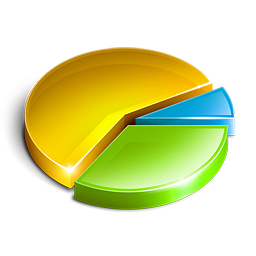 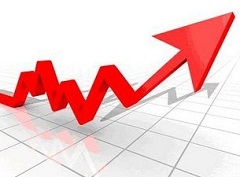 г. Ханты-Мансийск, ноябрь, 2018 СОДЕРЖАНИЕИТОГИСОЦИАЛЬНО-ЭКОНОМИЧЕСКОГО РАЗВИТИЯХАНТЫ-МАНСИЙСКОГО РАЙОНА ЗА ДЕВЯТЬ МЕСЯЦЕВ 2018 ГОДА И ОЖИДАЕМЫЕ ИТОГИ ЗА 2018 ГОДИтоги социально-экономического развития Ханты-Мансийского района за  девять месяцев 2018 года можно охарактеризовать следующими основными изменениями (приложение 1 «Динамика основных показателей социально-экономического развития МО Ханты-Мансийский район за январь-сентябрь 2018 года и ожидаемых показателей за 2018 год»).Количество рождений за январь - сентябрь 2018 года составило 170 человек или 102,4% к аналогичному периоду 2017 года (166 человек).Количество смертей за январь-сентябрь 2018 года составило 144 случая, что на 39 случаев больше, чем за аналогичный период 2017 года (105 случаев).Число прибывших за январь-сентябрь 2018 года составило 939 человек, что на 152 человека меньше, чем за январь-сентябрь 2017 года (1091 человек), число выбывших за этот же период 2018 года составило 867 человек, что на 107 человек больше, чем за аналогичный период 2017 года (760 человек).Миграционный прирост населения за январь-сентябрь 2018 года составил 72 человека, тогда как за январь-сентябрь 2017 года миграционный прирост  населения составлял 331 человек.Среднесписочная численность работников по крупным и средним предприятиям, осуществляющим деятельность на территории Ханты-Мансийского района, за январь-август 2018 года составила 17 886 человек или 101,7% к аналогичному периоду 2017 года (17 580 человек). Численность официально зарегистрированных безработных 
по состоянию на 1 октября 2018 года составила 213 человек, что ниже соответствующего показателя на 1 октября 2017 года на 5 человек 
(218 человек). Уровень регистрируемой безработицы на 1 октября 2018 года  снизился до 1,03% (на 1 октября 2017 года – 1,13%). Среднемесячная номинальная начисленная заработная плата одного работающего по крупным и средним предприятиям, осуществляющим деятельность на территории Ханты-Мансийского района, за январь-август 2018 года составила 81 354 рублей, увеличившись по сравнению с аналогичным периодом прошлого года на 8,1%.Объем отгруженных товаров собственного производства, выполненных работ и услуг собственными силами по крупным и средним предприятиям за девять месяцев 2018 года составил 327,3 млрд. рублей, что в действующих ценах к соответствующему показателю за аналогичный период 2017 года составляет 126,8%. По видам экономической деятельности за январь-сентябрь 2018 года отмечается рост стоимостных объемов (в сопоставимых ценах к аналогичному периоду прошлого года): добыча полезных ископаемых – на 25,8%.в обрабатывающих производствах – на 2,7%;обеспечение электрической энергией, газом и паром, кондиционирование воздуха – на 18,6%;водоснабжение; водоотведение, организация сборов и утилизация отходов, деятельность по ликвидации загрязнений – на 37,0%.За январь-сентябрь 2018 года производство основных видов продукции сложилось следующим образом:добыча нефти, включая газовый конденсат – 33 149,0 тыс.тонн или 101,8% к аналогичному показателю 2017 года (32 560,2 тыс.тонн);добыча газа – 3,156 млрд. куб. м или 102,7% к аналогичному показателю за 2017 год (3,074 млрд. куб. м);добыча строительного песка – 15 989,33 тыс. куб.м или 151,8% 
к аналогичному периоду 2017 года (10 532,52 тыс.куб.м).Производство продукции сельского хозяйства (с учетом населения) сложилось следующим образом:производство мяса составило 725 тонн или 101,4% к аналогичному периоду 2017 года (715 тонн);производство молока составило 4 290 тонн или 100,3% к аналогичному периоду 2017 года (4 277 тонн);производство овощей закрытого и открытого грунта (без учета населения) составило 1 330 тонн или 78,0% к аналогичному периоду 2017 года (1 705 тонн).Объем инвестиций в основной капитал по крупным и средним предприятиям по оценке за январь-сентябрь 2018 года составил 98 193,3 млн. рублей, что в сопоставимых ценах к аналогичному периоду 2017 года составило 103,8%.Ввод жилья сложился в объеме 6 006 кв. м, что на 61,9% больше, чем за январь-сентябрь 2017 года (3 709 кв.м). Число субъектов малого предпринимательства на 1 октября 2018 года составило 417 единиц или 125,6% к аналогичному показателю по состоянию на 1 октября 2017 года (332 единицы).Оборот розничной торговли за январь-сентябрь 2018 года составил 1 852,9 млн. рублей или 105,3% к аналогичному показателю 2017 года в сопоставимых ценах. Налоговые доходы и сборы во все уровни бюджетной системы, формируемые на территории района за девять месяцев 2018 год составили 
10 079,65 млн. рублей или 149,1% к показателю за девять месяцев 2017 года (6 759,0 млн. рублей). Доходы консолидированного бюджета района (с учетом финансовой помощи из других уровней бюджетной системы Российской Федерации) 
за девять месяцев 2018 года исполнены в объеме 3 033,4 млн. рублей или 115,2% к аналогичному периоду 2017 года; расходы – 2 756,4 млн. рублей или 123,9% к уровню аналогичного периода 2017 года; профицит бюджета за девять месяцев 2018 года составил 277,0 млн. рублей.В целом итоги за январь-сентябрь 2018 года по предварительным данным характеризуются увеличением численности населения района, увеличением объема добычи нефти и газа, ростом производства некоторых видов продукции сельского хозяйства, повышением инвестиционной активности предприятий, ростом налоговых доходов и сборов во все уровни бюджетной системы, формируемые на территории Ханты-Мансийского района.ДЕМОГРАФИЧЕСКАЯ СИТУАЦИЯЧисленность населения по состоянию на 1 января 2018 года составляла 20 043 человека. Естественный прирост населения за январь-сентябрь 2018 года составил 26 человек, миграционная прибыль населения составила 72 человека. Предварительная оценка численности населения по состоянию на 1 октября 2018 года составила 20 141 человек.Количество рождений за январь - сентябрь 2018 года составило 170 человек или 102,4% к аналогичному периоду 2017 года (166 человек).Количество смертей за январь-сентябрь 2018 года составило 144 случая, что на 39 случаев или на 37,1% больше, чем за аналогичный период 2017 года (105 случаев).Естественный прирост населения за январь-сентябрь 2018 года составил 26 человек, что на 35 человек или 57,4% меньше, чем за аналогичный период 2017 года (январь-сентябрь 2017 года – 61 человек).Число прибывших за январь-сентябрь 2018 года составило 939 человек, что на 152 человека меньше, чем за январь-сентябрь 2017 года (1091 человек), число выбывших за этот же период 2018 года составило 867 человек, что на 107 человек больше, чем за аналогичный период 2017 года (760 человек).Миграционный прирост населения за январь-сентябрь 2018 года составил 72 человека, что на 259 человек меньше, чем за январь-сентябрь 2017 года (331 человек).По данным Росстата за девять месяцев 2018 года по Ханты-Мансийскому району число зарегистрированных браков составило 89 единиц, что на 7 браков или 7,3% меньше, чем за аналогичный период 2017 года (96 зарегистрированных браков). Число зарегистрированных разводов за отчетный период текущего года составило 73 единицы, что на 10 единиц или на 12% меньше, чем за аналогичный период 2017 года (83 развода).В результате, за девять месяцев 2018 года регистраций браков на 16 единиц больше, чем регистраций расторжения браков за этот же период.ПРОМЫШЛЕННОСТЬЗа девять месяцев 2018 года оборот организаций (без субъектов малого предпринимательства) по Ханты-мансийскому району составил 343 667,5 млн. рублей или 125,4% к соответствующему периоду предыдущего года. Объем отгруженных товаров собственного производства, выполненных работ и услуг в действующих ценах за январь-сентябрь 2018 года сложился в сумме 327 304,2 млн. рублей, что на 26,8% больше соответствующего показателя аналогичного периода 2017 года. Структура объема отгруженной продукции собственного производства, выполненных работ и услуг по крупным и средним предприятиям района выглядит следующим образом:Таким образом, за январь-сентябрь 2018 года сохранена структура 
объема отгруженной продукции на территории района, в которой 99,1% объема сформировано организациями, добывающими углеводородное сырье.Добыча полезных ископаемыхВ январе-сентябре 2018 года на территории Ханты-Мансийского района добычу нефти и газа осуществляли 6 нефтегазодобывающих компаний. По данным Департамента по недропользованию и природных ресурсов автономного округа суммарно извлекаемые запасы нефти составили 32,6 млн. тонн, что к уровню прошлого года составило 101,8%. Лидерами по добыче нефти на территории района за отчетный период остаются ПАО «НК «Роснефть» – 22,5 млн. тонн (67,9% от общего объема добытой нефти); ПАО «Газпромнефть» – 8,6 млн. тонн (26,0% от общего объема добытой нефти).Следует отметить, что из шести добывающих компаний наибольшую положительную динамику в сравнении с аналогичным периодом 2017 года показали три нефтедобывающие компании: ПАО «АНК «Башнефть» (185,7%), АО НК «РуссНефть» (114,9%)  и  ПАО «Сургутнефтегаз» (113,3%).* – Объемы добычи нефти АО «НК «Конданефть» включены в объемы добычи ПАО «НК «Роснефть» в связи с присоединением компании.Объем природного газа, извлеченного из недр на территории Ханты-Мансийского района за январь-сентябрь  2018 года, по данным Департамента по недропользованию автономного округа составил 3 155,8 млн. куб. м, 
увеличившись по сравнению с показателем аналогичного периода 2017 года на 2,7% (январь-сентябрь 2017 года – 3 073,6 млн. куб. м).За 9 месяцев 2018 года наибольшие объемы газа добыты предприятиями: ПАО «НК «Роснефть» – 2 179,3 млн. куб. м (69,1% от общего объема добытого газа); ПАО «Газпромнефть» – 827,9 млн. куб. м (26,2%).За январь-сентябрь 2018 года было введено в эксплуатацию 758 новых добывающих скважин, что на 171 скважину меньше, чем за аналогичный период 2017 года (929 скважин). Эксплуатационным бурением пройдено        2 610,3 тыс. м, что на 25,8% ниже аналогичного периода 2017 года (3 517,6 тыс.м). Эксплуатационный фонд добывающих скважин за девять месяцев 2018 года составил 10 062 единиц, что на 5,7% выше девяти месяцев 2017 года (9 520 единиц).Добычу общераспространенных полезных ископаемых (далее – ОПИ) на территории района в январе-сентябре 2018 года осуществляло 
9 компаний. Суммарный объем добычи всех ОПИ составил 15 995,8 тыс. куб. м, в том числе песка – 15 989,3 тыс. куб. м (99,96% от общего объема ОПИ). По сравнению с показателями за аналогичный период 2017 года добыча ОПИ увеличилась на 51,2% (10 576,90 тыс. куб. метров). Лидером по добыче ОПИ на территории района в отчетном периоде 2018 года являлось ООО                «РН-Юганскнефтегаз» – 13 108,07 тыс. куб. м (81,9% от общего объема добычи ОПИ).Обеспечение электрической энергией, газом и паром; кондиционирование воздуха.Обеспечение электрической энергией, газом и паром за январь-сентябрь 2018 года в действующих ценах сложилось в объеме 1 863,2 млн. рублей или 124,1% к аналогичному периоду 2017 года (1 500,9 млн. рублей). За 9 месяцев 2018 года предприятиями электроэнергетики по Ханты-Мансийскому району выработано электроэнергии  2 777,8 млн. кВт/ч или 98,3 % к аналогичному периоду прошлого года (9 месяцев 2017 года – 2 825,9 млн. кВт/час). Из общего количества произведенной электрической энергии производство электроэнергии децентрализованными электростанциями по Ханты-Мансийскому району за январь - сентябрь 2018 года составило 9,22 млн. кВт/ч или 103,6% к аналогичному периоду 2017 года (8,90 млн. кВт/ч). По состоянию на 1 октября 2018 года количество генерирующих источников по Ханты-Мансийскому району составило 21 единица (на 1 октября 2017 года 19 единиц). В населенных пунктах Урманный, Согом и Кедровый установлено новое генерирующее оборудование.Обрабатывающее производство Доля обрабатывающей промышленности в общем объеме производства за январь-сентябрь 2018 года составила 0,3% (1 130,3 млн. рублей), большая часть, которой представлена в районе предприятиями топливно-энергетического комплекса, оказывающими услуги по монтажу, ремонту и техническому обслуживанию оборудования общего назначения нефтедобывающим предприятиям. В населенных пунктах Ханты-Мансийского района обрабатывающее производство представлено производством хлеба, хлебобулочных изделий, выловом и переработкой рыбы малыми предприятиями и индивидуальными предпринимателями. В январе-сентябре 2018 года на территории Ханты-Мансийского района заготовкой и переработкой древесины крупные и средние предприятия (организации) соответствующего вида деятельности не занимались. Выпечку хлеба и хлебобулочных изделий в течение девяти месяцев  2018 года на территории Ханты-Мансийского района осуществляли 6 малых организаций и 14 предпринимателей в 25 пекарнях в 20 населенных пунктах района, одна пекарня находится на межселенной территории в п. Меркур. Общий объем выпуска хлеба, хлебобулочных и кондитерских изделий предприятиями района всех форм собственности за январь-сентябрь 2018 года составил 502,65 т (за январь-сентябрь 2017 года – 435 т), в том числе: 420,68 т хлеба; 59,52 т хлебобулочных изделий; 22,45 т кондитерских изделий. По выпуску продукции наблюдается увеличение объемов на 15,5%  в сравнении с девятью месяцами 2017 года за счет увеличения объемов некоторыми пекарнями, а также возобновления хлебопечения в пекарнях п.Кирпичный индивидуальным предпринимателем Аллахвердиевым Р.Г., в с. Селиярово индивидуальным предпринимателем Вихаревым А.Н. и индивидуальным предпринимателем Насоновым А.Ю. в с. Кышик. Прекращение выпечки продукции в пекарнях в д.Согом и с.Кышик Самаровским районным потребительским обществом не повлияло на обеспечение населения хлебом и хлебобулочными изделиями за счет удовлетворения потребностей продукцией другими субъектами.АГРОПРОМЫШЛЕННЫЙ КОМПЛЕКСПо состоянию на 1 октября  2018 года в сельскохозяйственной отрасли Ханты-Мансийского района осуществляли деятельность 394 субъекта, 
в том числе: АО «Агрофирма», 3 сельскохозяйственных кооператива, 
60 крестьянских (фермерских) хозяйства, 330 личных подсобных хозяйств населения.Численность занятых работников в сфере сельского хозяйства составляет 380 человек, в традиционной сфере (рыбодобывающая отрасль, заготовка дикоросов, охотпромысел) занято более 600 человек.За январь-сентябрь 2018 года предприятиями всех форм собственности (с учетом населения) произведено сельскохозяйственной продукции на сумму 1 060 млн. рублей или 111,3% к аналогичному периоду 2017 года (январь-сентябрь 2017 года – 952,0 млн. рублей). Рост объема валовой продукции сельского хозяйства обусловлен увеличением производства  мяса и молока во всех категориях хозяйств (на 1,4% и 0,3% соответственно).Молочно-мясное скотоводство, свиноводствоПо состоянию на 1 октября 2018 года общее поголовье сельскохозяйственных животных в хозяйствах всех категорий составило        7 140 голов или 106,9% к соответствующему периоду 2017 года. Рост   общего поголовья скота  обусловлен  увеличением  численности свиней в крестьянских (фермерских) хозяйствах.Поголовье крупного рогатого скота увеличилось на 4,6%  по сравнению с аналогичным периодом 2017 года  и  составило 2 740 голов  (на 01.10.2017 – 2 619 голов). По сравнению с показателями по состоянию на 01 октября 2017 года поголовье коров увеличилось на 5,1% и составило 1 292 головы, поголовье свиней увеличилось на 17,0% и составило 3 247 голов, поголовье лошадей увеличилось на 0,1% и составило 710 голов. Рост поголовья коров обеспечили фермерские хозяйства: Кугаевской  М.Г. (п.Луговской) на 5,1%; Веретельникова С.В. (д.Белогорье) на 4,3%; Антонова С.В. (район Приобского месторождения) на 2,3%; Башмакова В.А. (с.Троица) на 2,3%.Рост поголовья свиней обусловлен увеличением количества свиней в фермерских хозяйствах:  Нуровой Т.И. (д.Ярки) на 60%, Воронцова А.А. (с.Батово) на 2,5%.Снижение поголовья  овец и коз обусловлено уменьшением их количества в личных подсобных хозяйствах населения.Поголовье сельскохозяйственных животных в хозяйствах всех категорий головЗа январь-сентябрь 2018 года предприятиями всех форм собственности (с учетом населения) произведено 725 тонн мяса, что на 1,4% больше  аналогичного периода 2017 года.Производство животноводческой продукции в хозяйствах всех форм собственности тоннНаибольший прирост мяса обеспечили крестьянские (фермерские) хозяйства. За девять месяцев 2018 года данной категорией хозяйств  произведено 562 тонны мяса или 77,5% от общего объема произведенного мяса по району. За девять месяцев 2018 года предприятиями всех форм собственности произведено молока 4 290 тонн или 100,3% к соответствующему периоду 2017 года. Из общего производства молока 3 073 тонны или 71,6% произведено крестьянскими (фермерскими) хозяйствами.Основным производителем молока в Ханты-Мансийском районе среди всех хозяйств является фермерское хозяйство Башмакова В.А. (с.Троица). За январь-сентябрь 2018 года данным хозяйством произведено 2 408 тонн молока или  56,1 % от общего надоя всех хозяйств района (за январь-сентябрь 2017 – 2 223 тонны). За девять месяцев отчетного года положительная динамика по производству молока к аналогичному периоду прошлого года наблюдается в следующих фермерских хозяйствах района: Кугаевской М.Г. (п.Луговской) произведено 167 тонн, рост на 34,7%;Антонова С.В. (с.Селиярово) произведено 147 тонн, рост на 3,5%;Белкиной В.Б. (д.Лугофилинская) произведено 205 тонн, рост на 3,2%;ЖСК «Родина» (с.Тюли) произведено 187 тонн, рост на 4,5%. Растениеводство По итогам уборочной кампании 2018 года общая площадь уборки (с учетом личных подсобных хозяйств населения)  составила 729 га или  99,4% от  уровня посевных площадей 2017 года. Из общего количества посевных площадей площадь уборки сельскохозяйственных культур составила: картофеля  – 364 га или 49,9% от общей площади сельскохозяйственных культур; овощей открытого грунта – 85 га или 11,7% от общей площади сельскохозяйственных культур; кормовых культур – 280 га или 38,4%. Суммарно предприятиями всех форм собственности (с учетом личных подсобных хозяйств населения) собрано картофеля 6 150 тонн, что составляет 99,0% от уровня 2017 года (2017 год – 6 210 тонн), овощей открытого грунта  – 1  485 тонн или 102,1% от уровня 2017 года (2017 год – 1 455 тонн), кормовых культур – 2 500 тонн, что составляет 108,7% к уровню 2017 года (2017 год – 2 300 тонн).В тепличном комплексе АО «Агрофирма» (д.Ярки) за январь-сентябрь 2018 года выращено и реализовано 1 309 тонн овощной продукции или 78,3% от аналогичного показателя за прошлый год (январь-сентябрь 2017 года – 1 672,4 тонны). Из общего объема овощной продукции за январь-сентябрь 2018 года произведено: огурцов – 984 тонны; томатов – 231 тонна; зеленых культур – 94 тонны. Снижение  производства овощей на 23% по сравнению с аналогичным периодом 2017 года обусловлено внедрением мелкоплодных сортов томатов и огурцов, как  пользующихся большим спросом у потребителей, что соответственно повлияло на  выход овощной продукции.Рыбодобывающая отрасль По состоянию на 1 октября 2018 года промышленным рыболовством в районе занимаются 33 субъекта различной формы собственности, в том числе 15 национальных общин, 7 индивидуальных предпринимателей, 11   национальных предприятий.За январь-сентябрь 2018 года предприятиями всех форм собственности района выловлено  2 540 тонн  рыбы, что составляет 79,5% от  соответствующего периода 2017 года (3 195 тонн). Предприятиями переработчиками рыбы (ООО НРО «Колмодай», ООО НРО «Обь») произведено 1 167 тонн рыбной продукции, что составляет 42,6% от соответствующего периода 2017 года.  Заготовка дикоросовВ традиционной сфере осуществляют деятельность 26 субъектов, из них одно предприятие (ООО НРО «Обь») занято переработкой дикоросов, 20 субъектов из числа национальных общин и предприятий заняты сбором дикоросов.За отчетный период 2018 года предприятиями всех форм собственности собрано 28 тонн лесных ягод разных видов, что составляет 24% от соответствующего периода 2017 года (2017 год – 117 тонн). Государственная поддержка Положительной динамике развития агропромышленного  комплекса Ханты-Мансийского района способствует реализация муниципальной  программы «Комплексное развитие агропромышленного комплекса                   и традиционной хозяйственной деятельности коренных малочисленных народов Севера Ханты-Мансийского района на 2018-2020 годы»  (далее- Программа),  мероприятиями которой предусмотрено  предоставление  государственной поддержки на  развитие  основных отраслей  сельского хозяйства и традиционных видов хозяйственной деятельности.  В рамках исполнения администрацией района отдельных государственных полномочий за январь-сентябрь 2018 года сельскохозяйственным товаропроизводителям, национальным общинам и предприятиям, физическим лицам из числа коренного населения предоставлено государственной поддержки за счет средств бюджета автономного округа в форме субсидий в размере 134 903,4  тыс. рублей, в том числе: - 16 субъектам – за произведённую и реализованную продукцию животноводства (69 638,8 тыс. рублей);- 3 субъектам – на поддержку мясного скотоводства, переработку и реализацию продукции мясного скотоводства (4 254,4 тыс. рублей);- 1  субъекту – за произведённую и реализованную продукцию растениеводства (32 947,4 тыс. рублей);- 31 субъекту – за вылов, переработку и реализацию пищевой рыбы и рыбной продукции (25 508,4 тыс. рублей);-  1 субъекту на заготовку и переработку продукцию дикоросов (503,1 тыс. рублей)- 8 субъектам – на обустройство территорий традиционного природопользования и приобретение материально-технических средств (1 455,4 тыс. рублей);- 2 субъектам – на заготовку продукции традиционной хозяйственной деятельности (595,9 тыс. рублей). Проведение контрольных мероприятийВ  рамках исполнения отдельного государственного полномочия по поддержке сельскохозяйственного производства и мероприятий по заготовке и переработке дикоросов на 2018 год утвержден план контрольных мероприятий по обследованию фермерских хозяйств, сельскохозяйственных кооперативов и предприятий, занятых переработкой рыбы и дикоросов, включающий пересчет сельскохозяйственных животных, определение живого и убойного веса, осмотр объектов по переработке, хранению рыбной, молочной продукции и продукции дикоросов, замер посевной площади в растениеводстве и контрольный сбор овощей. За девять месяцев 2018 года проведены контрольные мероприятия в 37 крестьянских (фермерских) хозяйствах (при плане на 2018 год – 52 контрольных мероприятий). По итогам обследования подготовлены акты. Фактические данные о наличие поголовья и выходе продукции соответствуют отчетным данным.МАЛОЕ ПРЕДПРИНИМАТЕЛЬСТВОСогласно сведениям единого реестра субъектов малого и среднего предпринимательства Федеральной налоговой службы  количество субъектов малого и среднего предпринимательства на территории Ханты-Мансийского района  по состоянию на 1 октября 2018 увеличилось на 25,6% в сравнении с аналогичным периодом 2017 года и составило 417 единиц (на 1 октября 2017 – 332 единицы), в том числе:316 индивидуальных предпринимателей;   92 микропредприятия;    8 малых предприятий;    1 среднее предприятие.По состоянию на 01.10.2018 года численность занятых в сфере малого предпринимательства составила 1 109 человек, что на 33,6% меньше, чем за аналогичный период прошлого года (на 01.10.2017 – 1 670 человек).   По предварительной оценке оборот субъектов малого предпринимательства за девять месяцев 2018 года составил 1 387,5 млн. рублей или 101,2% к уровню прошлого года в действующих ценах (за девять месяцев 2017 года – 1370,5 млн.рублей).За январь-сентябрь 2018 года от субъектов малого и среднего предпринимательства в бюджет района поступило налоговых платежей
в сумме 25,0 млн. рублей (за январь-сентябрь 2017 года – 20,9 млн. рублей).По видам экономической деятельности наиболее востребованы такие виды деятельности, как розничная и оптовая торговля – 36% от общего числа субъектов малого бизнеса, платные услуги – 28% (в том числе бытовые – 27%), сельское хозяйство – 15%, обрабатывающее производство (хлебопечение, заготовка и переработка древесины, производство рыбной продукции) – 14%, строительство – 3,0%, деятельность ресторанов и кафе – 3,0%, прочие – 1,0%.За девять месяцев 2018 года на территории района зарегистрировано 58 единиц субъектов малого предпринимательства.  Наибольший процент среди субъектов, открывших свое дело, занимают индивидуальные предприниматели в следующих видах деятельности:оказания платных услуг – 31% (18 субъектов);розничная торговля – 24,1% (14 субъектов);обрабатывающее производство – 12,1% (7 субъектов);деятельность автомобильного грузового транспорта – 6,9%(4 субъекта);сельское хозяйство – 6,9% (4 субъекта);общественное питание – 6,9% (4 субъекта);образовательные услуги в сфере культуры – 3,4% (2 субъекта);предоставление социальных услуг – 1,7% (1 субъект);в сфере медицины – 1,7% (1 субъект);рыболовство – 1,7%  (1 субъект);строительство – 1,7% (1 субъект);лесозаготовки – 1,7% (1 субъект).Государственная и муниципальная поддержкаФинансовая поддержка.В январе-сентябре 2018 года организацией инфраструктуры поддержки малого предпринимательства автономного округа предоставлены «микро» займы 4 субъектам малого предпринимательства района Ханты-Мансийского района в общей сумме 6 930,0 тыс. рублей, в том числе: 1 субъект малого предпринимательства п.Луговской – 750,0 тыс. рублей;1 субъект малого предпринимательства д.Белогорье – 2 200,0 тыс. рублей;2 субъекта малого предпринимательства п.Горноправдинск –2 980,0 тыс. рублей.В январе-сентябре 2018 года, в рамках муниципальной программы «Развитие малого и среднего предпринимательства на территории Ханты-Мансийского района на 2018-2020 годы» (далее – Программа) предоставлена финансовая поддержка 9 субъектам малого и среднего предпринимательства по 15-ти заявлениям на общую сумму 2 684,4 тыс. рублей, в том числе:из средств бюджета района – 861,4 тыс. рублей;из средств бюджета автономного округа – 1 823,0 тыс. рублей).Из 9-ти субъектов малого и среднего предпринимательства получили следующую финансовую поддержку:3-м субъектам ( 2 из с.Елизарово и 1 из п. Горноправдинск) на общую сумму 767,2 тыс. рублей (средства бюджета района – 38,4 тыс. рублей, средства автономного округа – 728,8 тыс. рублей) на компенсацию затрат, связанных с приобретением оборудования (основных средств).1-у субъекту (д. Белогорье) по двум заявлениям на общую сумму 320,8 тыс. рублей на компенсацию затрат, связанных с:- приобретением транспортного средства, необходимого для развития предпринимательской деятельности в сфере сельского хозяйства в размере 300,0 тыс. рублей из средств бюджета района;- обязательной и добровольной сертификацией (декларированием) продукции (в т.ч. продовольственного сырья) местных товаропроизводителей в размере 20,8 тыс. рублей (средства бюджета района – 1,0 тыс. рублей, средства автономного округа – 19,8 тыс. рублей). 1-у субъекту (с. Троица) по трём заявлениям на общую сумму 411,8 тыс. рублей на компенсацию затрат, связанных с:- приобретением оборудования (основных средств) в размере 300,0 тыс. рублей (средства бюджета района – 15,0 тыс. рублей, средства автономного округа – 285,0 тыс. рублей);- обязательной и добровольной сертификацией (декларированием) продукции (в т.ч. продовольственного сырья) местных товаропроизводителей в размере 31,8 тыс. рублей (средства бюджета района – 1,6 тыс. рублей, средства автономного округа – 30,2 тыс. рублей);- доставкой кормов для сельскохозяйственных животных в размере 80,0 тыс. рублей (средства бюджета района – 4,0 тыс. рублей, средства автономного округа – 76,0 тыс. рублей).1-у субъекту (п. Горноправдинск) на компенсацию затрат, связанных с арендными платежами за нежилое помещение в размере 100,0 тыс. рублей (средства бюджета района – 5,0 тыс. рублей, средства автономного округа – 95,0 тыс. рублей).1-у субъекту (с. Нялинское) по двум заявлениям на общую сумму 400,0 тыс. рублей на компенсацию затрат, связанных с:- доставкой муки для производства хлеба и хлебобулочных изделий в размере 200,0 тыс. рублей (средства бюджета района – 10,0 тыс. рублей, средства автономного округа – 190,0 тыс. рублей);- приобретением муки для производства хлеба и хлебобулочных изделий в размере 200,0 тыс. рублей (все из средств бюджета района).1-у субъекту (д. Белогорье) по двум заявлениям на общую сумму 295,0 тыс. рублей на компенсацию затрат, связанных с:- приобретением оборудования (основных средств) в размере 169,8 тыс. рублей (средства бюджета района – 8,5 тыс. рублей, средства автономного округа – 161,3 тыс. рублей);- приобретением муки для производства хлеба и хлебобулочных изделий в размере 125,2 тыс. рублей (все из средств бюджета района).1-у субъекту (п. Горноправдинск) по двум заявлениям на общую сумму 389,5 тыс. рублей на компенсацию затрат, связанных с:- приобретением оборудования (основных средств) в размере 249,3 тыс. рублей (средства бюджета района – 12,5 тыс. рублей, средства автономного округа – 236,8 тыс. рублей);- приобретением муки для производства хлеба и хлебобулочных изделий в размере 140,2 тыс. рублей (все из средств бюджета района).Организациями инфраструктуры автономного округа предоставлена образовательная и информационно-консультационная поддержка 66 субъектам малого предпринимательства района, планирующим открытие собственного бизнеса.В январе-сентябре 2018 года с участием субъектов малого предпринимательства организовано и проведено 3 заседания Совета по развитию малого и среднего предпринимательства при администрации Ханты-Мансийского района (далее – Совет). На заседаниях Совета рассмотрены вопросы по основным мероприятия Программы, по организации и проведению районного конкурса «Предприниматель года Ханты-Мансийского района» в 2018 году, о механизмах проведения оценки регулирующего воздействия, экспертизы муниципальных нормативных правовых актов Ханты-Мансийского района, затрагивающих вопросы осуществления предпринимательской и инвестиционной деятельности, о формах участия общественности в обеспечении защиты прав потребителей и порядке взаимодействия с органами исполнительной власти, местного самоуправления и правоохранительными органами,  ветеринарном обслуживании  и осуществлении  государственного надзора в сфере ветеринарии на территории Ханты-Мансийского района, об итогах  исполнения плановых мероприятий по таврению лошадей в хозяйствах  района, о современных проблемах применения налогового законодательства, о проблемах, возникающих при работе с государственной информационной системой «Меркурий», о проведении подготовительных работ по кадастровой оценке объектов недвижимости, о применении почасовой арендной платы за пользование муниципальным имуществом, а также для субъектов малого и среднего предпринимательства озвучено инвестиционное послание Главы Ханты-Мансийского района на 2018 год.По итогам заседаний Совета вынесены протокольные решения для исполнения. В течение отчетного периода, в рамках реализации Программы с участием муниципального автономного учреждения «Организационно-методический центр» района (далее – МАУ «ОМЦ») для субъектов малого и среднего предпринимательства района организованы и проведены публичные мероприятия:«Гражданский форум общественного согласия в сельском поселении Шапша»;«Всероссийский форум «Наставник 2018»;«Конкурс профессионального мастерства оленеводов Ханты-Мансийского автономного округа - Югры, на кубок Губернатора Ханты-Мансийского автономного округа - Югры в 2018 году»;«Конкурс по предоставлению грантов в форме субсидии из бюджета ХМАО-Югры на развитие внутреннего, въездного, в том числе этнографического туризма»;«Самый красивый каравай", в рамках городского мероприятия "Фестиваль хлеба»;Районный конкурс «Предприниматель года Ханты-Мансийского района»;IV городская ярмарка-выставка «Дары осени».В мероприятиях приняли участие 60 субъектов малого предпринимательства района.МАУ «ОМЦ» в рамках муниципального задания за январь-сентябрь 2018 год субъектам малого предпринимательства района предоставлено 650 консультации, в том числе:  174 – по программам поддержки, направленным на обеспечение занятости населения и развитие малого предпринимательства; 102 – по предоставлению имущественной поддержки;                   24 – по заключению договоров с контрагентами; 70 – по налоговому учету (изменение в налоговом законодательстве в 2018 году); 60 – по бухгалтерскому учету (заполнение форм первичных учетных документов; бухгалтерский учет  при приеме работника на работу); 92 – по участию в выставка-ярмарках различного уровня. 65 – по проведению юридической экспертизы учредительных документов и по подготовке налоговой отчетности; 43 – по формированию пакетов конкурсной документации для участия в региональных конкурсах; 20 – по разработке бизнес-планов, технико-экономического обоснования.Имущественная поддержка.	Субъектам малого и среднего предпринимательства Ханты-Мансийского района предоставляется имущественная поддержка в соответствии с Правилами предоставления имущественной поддержки субъектам малого и среднего предпринимательства Ханты-Мансийского района, утвержденными постановлением администрации Ханты-Мансийского района от 02.09.2016 № 266. 	В отчетном периоде 2018 года предоставлена имущественная поддержка на аренду помещений и оборудования 18 субъектам малого предпринимательства района на сумму 704,3 тыс. рублей.Одной из действенных мер по поддержке субъектов малого предпринимательства является размещение муниципального заказа, а также закупок муниципальных учреждений у субъектов малого предпринимательства. Объем закупок у СМП и СОНКО за январь-сентябрь 2018 года составил 131 104,13 тыс. рублей или 23,42% от совокупного годового объема закупок (январь-сентябрь 2017 год – 9,5%).На протяжении отчетного периода сохранена позитивная динамика развития бизнеса на территории Ханты-Мансийского района.ТУРИЗМХанты-Мансийский район обладает уникальными природными условиями для развития этнографического, сельского, экологического туризма. Количество разработанных маршрутов составляет 19 единиц, что на уровне аналогичного периода 2017 года.Общее количество предприятий, предоставляющих туристические услуги на территории Ханты-Мансийского района в отчетном периоде 2018 года, составило 14 единиц, в числе которых 6 национальных общин, 7 баз отдыха и 1 эколого-просветительский центр «Шапшинское урочище», входящий в состав природного парка «Самаровский Чугас». В январе-сентябре 2018 года число туристов, воспользовавшихся туристскими продуктами, увеличилось на 40 единиц по сравнению с аналогичным периодом прошлого года и составило 14 160 единиц (январь-сентябрь 2017 года – 14120 единиц). Увеличение связано с комплексным информационным обслуживанием местных жителей и гостей района, взаимодействием с заинтересованными структурами по формированию туристских программ, а также  рядом мероприятий, которые проходили на территории г.Ханты-Мансийска и Ханты-Мансийского района. (Общероссийское событийное мероприятие «Ханты-Мансийск – новогодняя столица России», Всероссийский съезд Дед Морозов, Чемпионат ХМАО-Югры по сноуборду, конкурс профессионального мастерства среди оленеводов на Кубок Губернатора Югры, XVI международный фестиваль кинематографических дебютов «Дух огня», Всероссийская ночь кино, традиционный летний городской «ПИКНИК», «Шапша – территория активных» и др.).ИНВЕСТИЦИИ, СТРОИТЕЛЬСТВООбъем инвестиций в основной капитал по крупным и средним предприятиям по оценке за январь-сентябрь 2018 года сложился в объеме            98 193,3 млн. рублей или 103,8% в сопоставимых ценах к январю-сентябрю 2017 года.Основную долю в структуре инвестиций занимают собственные средства предприятий – 94,7%, доля привлеченных средств составляет 5,3%.Создание условий для благоприятного инвестиционного климата на территории Ханты-Мансийского районаВ январе-сентябре  2018 года осуществлялась работа по формированию благоприятных условий для ведения предпринимательской деятельности и привлечения инвестиций на территорию Ханты-Мансийского района:утвержден комплексный план мероприятий по формированию благоприятного инвестиционного климата на территории Ханты-Мансийского района на 2018 год (распоряжение администрации Ханты-Мансийского района от 23.03.2018 № 274-р);проведено два заседания Совета по вопросам развития инвестиционной деятельности при администрации Ханты-Мансийского района, в рамках которого было рассмотрено 8 вопросов;	утверждено инвестиционное послание главы Ханты-Мансийского района на 2018 год (распоряжение главы Ханты-Мансийского района от 30.03.2018 № 4-рг);утвержден регламент сопровождения инвестиционных проектов по принципу «одного окна» на территории Ханты-Мансийского района (распоряжение администрации Ханты-Мансийского района от 13.02.2018 № 146-р);В отчетном периоде 2018 года продолжена реализация инвестиционных проектов на территории района. Итоги о ходе их реализации ежеквартально размещаются на официальном сайте администрации района в разделе «Инвестиционная деятельность» (приложение 2).Строительство По данным Департамента строительства архитектуры и ЖКХ Ханты-Мансийского района за январь-сентябрь 2018 года организациями всех форм собственности и населением за счет собственных и привлеченных средств по району введено 97 единиц жилых квартир (включая индивидуальные жилые дома) общей площадью 6 006 кв. м, что на 61,9% больше, чем за аналогичный период 2017 года (январь-сентябрь 2017 года – 3 709,4 кв. м). Из общего количества введенного жилья индивидуальное жилищное строительство составило 3 254,7 кв. м или 102,9% к аналогичному периоду 2017 года (3 162,8 кв. м). Общая сумма незавершенного строительства на 1 октября 2018 года составила 718,9 млн. рублей, что ниже показателя по состоянию 
на 1 октября 2017 года на 16,7% (863,4 млн. рублей).Распоряжением администрации Ханты-Мансийского района от 04.05.2018 № 422-р внесены изменения в распоряжение администрации Ханты-Мансийского района от 01.11.2017 № 1137-р ««Об утверждении перечня строек и объектов, подлежащих строительству (реконструкции, модернизации) на территории Ханты-Мансийского района на 2018 год и плановый период до 2020 года». Перечень включает 16 объектов на 2018 год с общим объемом финансирования 302,8 млн. рублей, в том числе: окружной бюджет – 157,7 млн. рублей, бюджет района – 145,1 млн. рублей (приложение 3).ЖИЛИЩНО-КОММУНАЛЬНЫЙ КОМПЛЕКСПо предварительным данным по состоянию на 1 октября 2018 года общий жилищный фонд Ханты-Мансийского района составляет 441,78 тыс. кв. м.  Из общего жилищного фонда 331,0 тыс. кв. м или 74,9 %  частной формы собственности, в том числе граждан – 307,98 тыс. кв. м.  Общая площадь муниципального жилищного фонда составляет 101,83 тыс. кв. м или 23,05%, другой – 3,97 тыс. кв. м или 0,9%.По предварительным данным доля ветхого и аварийного  жилищного 
фонда в Ханты-Мансийском районе составляет 17,3% от общей 
площади жилья или 76,43 тыс. кв. метров. Обеспеченность жильем 
в среднем на одного жителя района составила 22,0 кв. м (предварительно).На территории района жилищно-коммунальные услуги оказывают: МП «Комплекс-Плюс» (с 01.06.2016 предприятие оказывает только жилищные услуги, коммунальные услуги переданы МП «ЖЭК-3»); МП «ЖЭК-3» (многопрофильное предприятие); АО «Юграэнерго» (децентрализованное электроснабжение в ряде населенных пунктах и теплоснабжение в д. Согом);АО «Тюменская энергосбытовая компания» (Нефтеюганское межрайонное отделение, Ханты-Мансийский филиал) – электроснабжение; ООО «ГазпроммежрегионгазСевер» (газоснабжение); ООО «ЮграТеплоГазСтрой» (газоснабжение сжиженным газом);ООО Управляющая Компания «ЮграТеплоГазСтрой» (с 1 квартала 2018 года жилищные услуги в д. Шапша и д. Ярки). По предварительным данным за девять месяцев 2018 года доходы организаций жилищно-коммунального хозяйства муниципальных предприятий района составили 198,39 млн. рублей  (девять месяцев 2017 года – 201,62 млн. рублей), расходы – 260,99 млн. рублей (девять месяцев 2017 года – 257,25 млн. рублей). Дебиторская задолженность организаций жилищно-коммунального хозяйства района на 1 октября 2018 года сложилась в сумме 86,81 млн. рублей, снизившись на 7,4% по отношению к аналогичному периоду 2017 года (93,7 млн. рублей), кредиторская задолженность 377,45 млн. рублей, увеличившись на 0,86% к аналогичному периоду 2017 года (374,24 млн. рублей).В Ханты-Мансийском районе установлен 100%-ный уровень платежей граждан на все жилищно-коммунальные услуги, за исключением услуг для населения района, связанных с доставкой (подвозом) питьевой воды в сельских поселениях Шапша, Выкатной, Кедровый, Горноправдинск и утилизацией ТБО в сельском поселении Горноправдинск. Уровень собираемости платежей за январь-сентябрь 2018 года составил 97,4% (за январь-сентябрь 2017 года – 97,6%).Меры социальной защиты населения осуществлялись в виде предоставления гражданам субсидий с учетом региональных стандартов максимально допустимой доли расходов граждан на оплату жилого помещения и коммунальных услуг в совокупном доходе семьи. За январь-сентябрь 2018 года правом на получение субсидий на оплату жилого помещения и коммунальных услуг воспользовались 194 семьи (2,8% от общего числа семей района). Объем предоставленных субсидий на оплату жилого помещения и коммунальных услуг за отчетный период составил 
2,998 млн. рублей, что на 16,5% ниже аналогичного периода 2017 года (3,589 млн. рублей предоставлено 208 семьям).Наряду с предоставлением субсидий население пользовалось социальной поддержкой (льготами) по оплате жилья и коммунальных услуг. Данные меры социальной поддержки были предоставлены 6 519 жителям (32,3% населения района) в сумме 69,058 млн. рублей, что ниже уровня соответствующего периода 2017 года на 1,2% (за девять месяцев  2017 года – 6 539 жителям представлена поддержка в сумме 69,929 млн. рублей).ТеплоснабжениеПо состоянию на 1  октября 2018 года на территории Ханты-Мансийского района эксплуатируется 29 котельных (20 работают на газообразном топливе, 9 – на твердом топливе (угле)). Средний коэффициент полезного действия котельных установок (котлов) по району составляет 86,77%. Теплоснабжающей организацией на 1 октября 2018 года являлось МП «ЖЭК-3». Кроме этого, в д.Согом выработкой и реализацией тепловой энергии занимается АО «Юграэнерго» с использованием когенерационной установки. За январь-сентябрь 2018 года МП «ЖЭК-3» отпущено тепловой энергии всем потребителям 46,374 тыс. Гкал, что на 6,645 тыс. Гкал меньше уровня аналогичного периода 2017 года (53,019 тыс. Гкал). Общая протяженность тепловых сетей составляет 52,6 км 
(в двухтрубном исчислении), из них 15,9 км (30,2%) находятся в ветхом состоянии и требуют замены. В соответствии с пунктом 1 статьи 13 Федерального закона от 23.11.2009 № 261-фз «Об энергосбережении и повышении энергетической эффективности и о внесении изменений в отдельные законодательные акты Российской Федерации» установка приборов тепловой энергии не требуется, так как основная доля жилого фонда на территории Ханты-Мансийского района – это одно-,  двухэтажные дома с максимальным объемом потребления тепловой энергии менее чем две десятые гигакалории в час. При строительстве и вводе в эксплуатацию жилищный фонд принимается с установленными общедомовыми и индивидуальными приборами учета. В настоящее время установлены 73 единицы общедомовых, 435 единиц индивидуальных приборов учета тепловой энергии в многоквартирных домах и 71 прибор учета в частном жилом фонде. Доля объема отпуска тепловой энергии, счета на которые выставлены по показаниям приборов учета, составляет 61,0%.Водоснабжение и водоотведениеОсновным источником питьевой воды на территории района являются подземные воды из артезианских скважин. Из 30 населенных пунктов района скважины имеются в 28, из них 24 оборудованы системой водоочистки. В двух населенных пунктах района (д.Лугофилинская и д.Согом) водоснабжение осуществляется из колодцев.Протяженность водопроводных сетей холодного водоснабжения составляет 68,4 км, из которых 16,01 км (23,4%) нуждаются в замене. Сети горячего водоснабжения составляют 10,6 км (п. Горноправдинск). Количество приборов учета горячего и холодного водоснабжения, установленных в жилищном фонде и в административных зданиях, расположенных на территории района, на 1 октября 2018 года составило 3366 штук, на уровне аналогичного периода 2017 года (на 1 октября 2017 года – 3366 штук). В расчетах за текущий период не учтены приборы учета, по которым собственниками не выполнена поверка в соответствии с регламентом ее проведения. Доля объема отпуска воды (с учетом горячего водоснабжения), счета на которые выставлены по показаниям приборов учета, составляет 55,5%.Протяженность канализационных сетей с учетом главных коллекторов составляет 29 км. В п.Горноправдинск и в д.Ярки транспортировка ЖБО осуществляется по сети и с помощью ассенизаторских машин. В остальных населенных пунктах транспортировка сточных вод от потребителей на канализационные очистные сооружения осуществляется с помощью ассенизаторских машин. Жидкие бытовые отходы из д.Шапша вывозятся на очистные сооружения д.Ярки, из д.Ягурьях – в г.Ханты-Мансийск, из п.Бобровский – в п.Горноправдинск.Мощность очистных сооружений п.Горноправдинск составляет 
2 700 куб. м в сутки, с.Цингалы – 20 куб. м в сутки, п.Кирпичный – 40 куб. м. в сутки, с.Нялинское – 35 куб. м. в сутки, д.Ярки – 360 куб. м. в сутки. Электроснабжение На территории района содержанием и обслуживанием внутрипоселковых электрических сетей занимается предприятие 
АО «ЮТЭК – Ханты-Мансийский район». Общая протяженность линий электропередач составляет 745,7 км, трансформаторных подстанций – 
146 единиц. В децентрализованной зоне Ханты-Мансийского района 
в 5 населенных пунктах выработкой, содержанием и обслуживанием  электрической энергии занимается АО «Юграэнерго» (п.Урманный, с.Елизарово, п.Кедровый, п.Кирпичный, д.Согом). По состоянию на 1 октября 2018 года количество приборов учета электроэнергии – 7 458 единиц, что ниже показателя на 1 октября 2017 года на 138 единиц. Доля объема отпуска электроэнергии, счета на которые выставлены по показаниям приборов учета, составляет 100%.Газоснабжение Общая протяженность газопроводов на территории Ханты-Мансийского района составляет 211,0 км. Поставка природного газа 
в районе в январе-сентябре 2018 года производилась ООО «ГазпромМежрегионгазСевер», баллонного сжиженного газа – ООО «ЮграТеплоГазСтрой». Услуги по транспортировке газа по внутрипоселковым газопроводам на территории района оказывают ООО «ЮграТеплоГазСтрой, МП «ЖЭК-3», АО «Газпром газораспределение Север». Централизованное газоснабжение имеется в 12 населенных пунктах района (п. Горноправдинск, п. Бобровский, с. Батово, с. Цингалы,                         п. Выкатной, д. Шапша, д. Ярки, п. Луговской, п. Сибирский, с. Троица, 
д.Белогорье, п.Кирпичный). Остальные 18 населенных пунктов Ханты-Мансийского района не имеют централизованного газоснабжения. По состоянию на 1 октября  2018 года количество приборов учета газа – 2 638 единиц, что выше соответствующего показателя 2017 года на 153 единицы. Доля объема отпуска централизованного газа, счета за которые выставлены по показателям приборов учета, составляет 100%.Обращение с отходамиНа территории Ханты-Мансийского района функционирует                         6 полигонов твердых бытовых отходов: в п.Луговской, п.Кедровый,                  с.Елизарово, с.Нялинское, с.Кышик, п.Горноправдинск. В п. Горноправдинск функционирует площадка временного хранения и сортировки крупно-габоритных отходов (КГО). Учреждения образования, здравоохранения, культуры и спорта оснащены специальной тарой для предварительного сбора и временного размещения отработанных ртутьсодержащих ламп. В 23 населенных пунктах установлены уличные боксы для сбора люминесцентных ламп от населения. ТРАНСПОРТ И СВЯЗЬПо состоянию на 1 октября 2018 общая протяженность автомобильных дорог в Ханты-Мансийском районе составляет 623,9 км, в том числе дорог федерального значения – 106,5 км (17,1%), регионального значения – 
311,3 км (49,9%), муниципального значения – 206,1 км (33%).Ежегодно в Ханты-Мансийском районе строится 433,7 км зимних автомобильных дорог и 7,1 км ледовых переправ через магистральные реки Конда, Иртыш, Обь. Круглогодичное сообщение автомобильным транспортом осуществляется с населенными пунктами: Шапша, Ярки, Ягурьях, Батово, Горноправдинск, Бобровский. Существует проезд автомобильным транспортом до с.Селиярово по промысловым автодорогам ООО РН «Юганскнефтегаз». По Ханты-Мансийскому району насчитывается 16 маршрутов, дотируемых из бюджета автономного округа.За январь-сентябрь 2018 года автомобильным транспортом на территории Ханты-Мансийского района перевезено 46,1 тыс. человек. По сравнению с аналогичным периодом 2017 года пассажиропоток увеличился на 27% (январь-сентябрь 2017 года – 36,3 тыс. человек). Согласно приказу Региональной службы по тарифам Ханты-Мансийского автономного округа – Югры от 11.12.2017 № 165-нп 
«Об установлении предельных максимальных тарифов на перевозки пассажиров и багажа автомобильным транспортом по муниципальным маршрутам регулярных перевозок и перевозки по межмуниципальным маршрутам регулярных перевозок в границах Ханты-Мансийского автономного округа – Югры» стоимость проезда на маршрутах по Ханты-Мансийскому району с 1 января 2018 года установлена в размере 
2,9 рубля за каждый километр пути, на пригородных маршрутах (до 50 км от окружного центра) – 2,14 рубля за каждый километр пути.В целях улучшения транспортного обслуживания населения сельского поселения Горноправдиснк отделом транспорта, связи и дорог 
в январе-сентябре 2018 года организованы коммерческие регулярные перевозки автомобильным транспортом по регулируемым тарифам по муниципальному маршруту «Горноправдинск – Бобровский – Горноправдинск».	В связи с поздним открытием навигации в 2018 году количество перевезённых пассажиров воздушными судами АО «ЮТэйр-Вертолетные услуги» по сравнению с аналогичным периодом прошлого года увеличилось на 38,6% и составило 3 767 человек (январь-сентябрь 2017 года – 2 717 человек). За навигационный период 2018 года количество перевезенных пассажиров речным транспортом составило 39 720 человек, по сравнению с аналогичным периодом прошлого года пассажиропоток увеличился на  5,3%, (аналогичный период 2017 года – 37 705 человек). В рамках административной реформы Ханты-Мансийского района в январе-сентябре 2018 года предоставлено 6 субсидий организациям, оказывающим населению услуги по перевозкам пассажиров и грузов воздушным транспортом на территории Ханты-Мансийского района по регулируемым тарифам.СвязьОсновным поставщиком услуг электросвязи в районе является           ПАО «Ростелеком». По состоянию на 1 октября 2018 года монтированная емкость телефонных станций составляет 22 единицы на 5 596 номеров            (в среднем 1 номер на 3 человека), из них задействовано 3 408 номеров  или 60,9% от общего монтированного объема.Все населенные пункты района имеют возможность пользоваться сотовой связью ООО «Т2Мобайл», кроме того, во всех населенных пунктах района установлено 29 таксофонов, по сравнению с 2017 годом уменьшилось на 1 таксофон за счет упразднения деревни Скрипунова сельского поселения Нялинское. К сети Интернет подключены все общеобразовательные учреждения района, 1 из них (в д.Согом) – посредством наземных спутников станций. Абоненты 21 населенного пункта района подключены к сети широкополосного xDSL доступа Интернет, смонтировано 2 336 портов доступа в сеть Интернет, задействовано 2 216 портов. Для большинства пользователей сети Интернет скорость передачи данных превышает 1024 кбит/сек. Ханты-Мансийским районным узлом связи Ханты-Мансийского филиала ПАО "Ростелеком" предоставлена услуга беспроводного Интернет по технологии Wi-Fi в четырех населенных пунктах: Белогорье, Пырьях, Ягурьях, Кедровый.Кроме того, во всех населенных пунктах района, за исключением 
д.Согом (2G), предоставляются услуги связи компании «Мотив» 
с доступом в сеть Интернет по системе 4G. В III квартале 2018 года сотовый оператор связи «Теле-2» продолжил работы по монтажу оборудования для доступа в сеть интернет по системе 4G. По состоянию на 01.10.2018 года работы по монтажу оборудования завершены  в д. Ягурьях и с. Нялинское.Услуги почтовой связи в районе предоставляет Ханты-Мансийский Почтамт. На территории района работает 24 отделения, доставка и обмен почтовых отправлений осуществляется два раза в неделю. Отделения почтамта предлагают своим клиентам помимо почтовых услуг финансовые и прочие услуги, такие как: «Экспресс-почта», прием коммунальных платежей, оплата кредитов почтовыми переводами, услуги страхования, прием миграционных уведомлений, уведомлений о трудоустройстве, прием платежей за услуги междугородней и международной связи, безадресная доставка рекламно-информационных материалов и другие непрофильные услуги.ФИНАНСЫНалоговые доходы и сборы во все уровни бюджетной системы, формируемые на территории района, за девять месяцев 2018 год составили 
10 079,65 млн. рублей, увеличившись по сравнению с аналогичным периодом 2017 года на 49,1% (6 759,0 млн. рублей). За отчетный период 2018 года наибольшее влияние оказали налоги, сборы и платежи за пользование природными ресурсами (налог на добычу полезных ископаемых в виде углеводородного сырья  – 5 828 млн. рублей или 57,8 % от общих налогов и сборов), за аналогичный период 2017 года этот показатель составлял всего – 56,3 млн. рублей. Регулярно значительное влияние на формирование налоговых поступлений оказывают два налога: налог на имущество и налог на доходы физических лиц. За январь-сентябрь 2018 года  налог на имущество составил 2 132,5 млн. рублей или 21,2% от общих налогов и сборов,   налог на доходы физических лиц – 1 715,98 млн. рублей или 17,0% от общих налогов и сборов. По итогам исполнения бюджета за январь-сентябрь 2018 года получено 3 033,4 млн. рублей, что на 15,2% выше показателя аналогичного периода 2017 года (2 633,5 млн. рублей), в том числе:1. за счет увеличения:1.1.  налога на доходы физических лиц на 43,5 млн. рублей или на 6,3% к аналогичному показателю за 2017 год. Увеличение связано с ростом объема поступлений по крупнейшим налогоплательщикам, ростом фонда оплаты труда в районе.1.2. платежей но налогу на имущество физических лиц на 0,1 млн. рублей или на 33,3% к аналогичному показателю 2017 года.1.3. поступлений по доходам от использования имущества, находящегося в государственной и муниципальной собственности на 18,1 млн. рублей или на 9,0% к аналогичному показателю 2017 года.  Увеличение произошло за счет принудительного взыскания в судебном порядке дебиторской задолженности за прошлые годы с организаций должников.1.4. поступлений налога, взимаемого в связи с применением патентной системы налогообложения на 0,4 млн. рублей или на 41,5% к аналогичному показателю 2017 года. Увеличение произошло в связи с перечислением налога за предыдущий год, а также в связи с увеличением количества налогооблагаемых объектов.1.5. поступлений по налогу на товары (работы, услуги), реализуемые на территории Российской Федерации на 0,6 млн. рублей или на 2,9% по сравнению с аналогичным периодом 2017 года. Поступления акцизов зависит от объема реализованных подакцизных товаров.1.6. поступлений по единому сельскохозяйственному налогу на 1,7 млн. рублей или на 48,6% по сравнению к аналогичному показателю 2017 года. Увеличение произошло за счет единовременно платежа за предыдущие налоговые периоды от КФХ Чирков Е.Ф. в размере 0,7 млн. рублей;2. за счет снижения:2.1. поступлений по налогу, взимаемому в связи с применением упрощённой системы налогообложения на 0,7 млн. рублей или на 5,8% в сравнении с аналогичным показателям 2017 года, по причине уплаты авансовых платежей в 2017 году на сумму более 8 млн.рублей (ЖСК "Родина", ООО "Авантаж", ИП Шушунов А.Н., ИП Бондаренко Л.А., ИП Собольников С.П., ИП Менщиков Ю.Ф.).2.2. поступлений по земельному налогу на 1,3 млн. рублей или на 6,5% к аналогичному показателю 2017  года.  Снижение связано с тем, что 2017 году в бюджет СП Красноленинский поступила оплата земельного налога за 2016 год в размере 3,0 млн. рублей от ООО "Крестьянский двор" и в бюджет СП Выкатной поступила оплата земельного налога в размере 4,0 млн.рублей от ООО «Газпромнефть-Хантос».2.3. поступлений государственной пошлины на 0,2 млн. рублей или на 66,7% к аналогичному показателю 2017 года. Уменьшение связано в связи уточнением государственной пошлины банка «Хоум Кредит» из бюджета Ханты-Мансийского района в бюджет города Ханты-Мансийска.2.4. поступлений по доходам от продажи материальных и нематериальных активов на 1,7 млн. рублей или на 44,7% к аналогичному показателю 2017 года. В 2017 году было больше поступлений за счет оплаты задолженности за 2016 год Чистяк В.Г., за счет выкупа земельных участков в собственность по договорам ДНТ «Самаровское», «Березовка», «Квартал», а также за счет платежа по договору купли-продажи нежилого здания с земельным участком.2.5.  поступлений по штрафам, санкциям, возмещению ущерба на 18,1 млн. рублей (или на 43,2%) к аналогичному показателю  2017 года. Снижение показателей за 2018 год по отношению к 2017 году произошло в связи с тем, что в 2017 году наблюдалось значительное увеличение поступлений сумм штрафов по искам о возмещении вреда, причиненного окружающей среде, усиление контрольно-надзорной деятельности.2.6. поступлений по доходам от оказания платных услуг (работ) и компенсации затрат государства на 10,9 млн. рублей или на 41,1% к показателю за аналогичный период 2017 года. В 2017 году поступлений больше, чем в 2018 году, за счет возмещения от ФСС в адрес Комитета по образованию администрации Ханты-Мансийского района  денежных средств в размере 5,6 млн. рублей, а также возврата в Департамент строительства архитектуры и ЖКХ администрации Ханты-Мансийского района субсидии от МП «ЖЭК-3» в размере 5,59 млн. рублей за период 2014-2016 гг.2.7. поступлений платежей при пользовании природными ресурсами на 0,1 млн. рублей или 1,7% к аналогичному показателю 2017 года, что связано:- с сокращением количества плательщиков (предприятия 4-ой категории);- с исключением применения дополнительного коэффициента «2» на территориях, приравненных к районам Крайнего севера;- с отсутствием утвержденной ставки платы по некоторым загрязняющим веществам (в том числе сажа);- применение зачета затрат на природоохранные мероприятия при исчислении суммы платы.2.8. прочих неналоговых поступлений на 0,5 млн. рублей  или на 50,0% к показателю 2017 года, в связи с оплатой в 2017 году по агентскому договору от 17.04.2014 № 123/2014 за уголь от МП «ЖЭК-3» в размере 0,2 млн. рублей;По итогам исполнения бюджета за январь-сентябрь 2018 года произведено расходов 2 756,4 млн. рублей, что на 532,0 млн. рублей или на 23,9% больше, чем за аналогичный период 2017 года (2 224,4 млн. рублей). Финансирование расходов осуществлялось в соответствии с Решением Думы района о бюджете на 2018 год, а именно на социально-значимые расходы и иные первоочередные расходы, предусмотренные муниципальными программами Ханты-Мансийского района.Структура расходов района выглядит следующим образом:	образование – 43,4% (1 195,4 млн. рублей);	общегосударственные вопросы – 12,7% (351,1 млн. рублей);национальная экономика – 11,2% (308,5 млн. рублей);	жилищно-коммунальное хозяйство – 23,3% (641,6 млн. рублей);	культура – 6,3% (173,1 млн. рублей);	социальная политика – 1,4% (39,2 млн. рублей);	национальная безопасность, правоохранительная деятельность –  	0,9% (24,5 млн. рублей);	прочие – 0,8% (23,0 млн. рублей).Профицит бюджета на 1 октября 2018 года составил –  277,0  млн. рублей (на 01 октября 2017 года – 409,1 млн. рублей). С целью привлечения дополнительных источников дохода в бюджет района на 2018 год проводятся следующие мероприятия, направленные на повышение налоговых и неналоговых доходов: 1. Распоряжением администрации Ханты-Мансийского района от 28.12.2017 № 1416-р «Об утверждении Плана по повышению бюджетной эффективности в Ханты-Мансийском районе в 2018-2020 годах» (в редакции от 09.02.2018 № 135-р) утвержден План мероприятий по росту доходов, оптимизации расходов и сокращению муниципального долга бюджета Ханты-Мансийского района на 2018 год и плановый период 2019 
и  2020 годов.  Планом на 2018 год предусмотрено 5 мероприятия по росту доходов с бюджетным эффектом 78 643,1 тыс. рублей. На 1 октября 2018 года получен бюджетный эффект в сумме 86 486,5 тыс. рублей.Администрациями сельских поселений также утверждены Планы мероприятий по росту доходов с бюджетным эффектом на 2018 год 
1 436,4 тыс. рублей. На 1 октября 2018 года получен бюджетный эффект в сумме 643,6 тыс. рублей или 45,0% от плана на 2018 год.2. Проведено 3 заседания комиссии по расширению и мобилизации дополнительных доходов в бюджет Ханты-Мансийского района.Для обеспечения нужд муниципального Ханты-Мансийского района и нужд сельских поселений района за девять месяцев 2018 года объем размещенного муниципального заказа составил 893,38 млн. рублей (девять месяцев 2017 года – 839,97 млн. рублей) в том числе:открытые аукционы в электронной форме – 326 ед. на сумму 599,31 млн. рублей;запросы котировок – 70 ед. на сумму 13,73 млн. рублей;единственный поставщик – 2 720 ед. на сумму 264,27 млн. рублей;конкурсов – 6 ед. на сумму 16,07 млн. рублей.Общий объем размещенного муниципального заказа за девять месяцев  2018 года у субъектов малого предпринимательства составил 374,82 млн. рублей, что ниже показателя за девять месяцев 2017 года в 1,5 раза (9 месяцев 2017 года – 572,46 млн. рублей). Экономия бюджетных средств от проведенных торгов и запросов котировок за январь-сентябрь 2018 года составила 48,43 млн. рублей, что выше показателя за аналогичный период 2017 года на 12,5% (январь-сентябрь 2017 года – 43,04 млн. рублей).УПРАВЛЕНИЕ И СТРУКТУРА МУНИЦИПАЛЬНОЙ СОБСТВЕННОСТИПо предварительным данным по состоянию на 1 октября 2018 года общая стоимость муниципального имущества Ханты-Мансийского района составила 9 210 500,2 тыс. рублей или 104,8% к стоимости аналогичного периода 2017 года.В состав муниципального имущества Ханты-Мансийского района входит:	1. Имущество, находящееся в хозяйственном ведении муниципальных предприятий. Увеличение на 21,9% балансовой стоимости имущества в хозяйственном ведении по сравнению с аналогичным периодом прошлого года произошло в связи с передачей в хозяйственное ведение МП «ЖЭК-3» для осуществления уставной деятельности недвижимого и движимого имущества: объектов тепло-, водо, газоснабжения и водоотведения, расположенных в сельском поселении Горноправдинск (для осуществления полномочий по организации в границах сельского поселения Горноправдинск тепло-, газо-, водоснабжения населения, водоотведения на основании соглашения администрации сельского поселения Горноправдинск о передаче осуществления части своих полномочий по решению вопросов местного значения администрации Ханты-Мансийского района на 2018 год от 01.11.2017 № 1); имущества для организации сбора (в том числе раздельного сбора) и транспортирования твердых коммунальных отходов (в связи с передачей полномочий);инженерных сетей микрорайона индивидуальной застройки с.Селиярово (4-я очередь) Ханты-Мансийского района - РЧВ на 200 куб.м. и повысительная станция в составе объектов: резервуары чистой воды, проходная, водозаборная скважина, резервуар промывной воды, помещение для арматуры, повысительная станция, водопроводные колодцы;инженерных сетей водоснабжения с.Цингалы 4 этап строительства. (уч.8-12) (ул.Совхозная, ул.Заречная);объектов водоснабжения, теплоснабжения и водоотведения, расположенных в п. Выкатной Ханты-Мансийского района: насосных над скважиной (2 шт.), насосной скважины 2 подъема, сети водоснабжения, сети теплоснабжения, выгреба на 50 куб. м, сети водоснабжения п.Выкатной Ханты-Мансийского района (3 этап);блок-бокса насосной над артезианской скважиной (4 штуки),  здания водоочистки, резервуара хранения воды, ливневой канализации, технологического водопровода, сетей электроснабжения, резервуара хранения воды, ЛОС-8 Векса, сетей водоснабжения в п.Горноправдинск, ул.Высокоостровского, д.7;инженерных сетей (сети водоснабжения) с.Цингалы Ханты-Мансийского района (1 этап);здания водонапорной башни с.Троица, ул. Мира, д.бн1;сети газоснабжения в п.Горноправдинск;сети канализации в п.Горноправдинск;сети водоснабжения в п.Горноправдинск;транспорта и оборудования.2. Имущество, находящееся в оперативном управлении муниципальных учреждений. Наблюдается незначительное увеличение (на 1,8%) балансовой  стоимости имущества по сравнению с аналогичным периодом прошлого года. Изменение стоимости имущества связано с приобретением муниципальными учреждениями движимого имущества (компьютерная техника, спортивный инвентарь, автотранспорт, литература и др.), а так же со списанием неликвидного имущества, закрепленного на праве оперативного управления за муниципальными учреждениями, изъятием в муниципальную казну Ханты-Мансийского района объектов недвижимого имущества, подлежащих сносу: гараж в п.Кедровый, здание школы в п.Бобровский, неиспользуемых объектов образования в п.Выкатной, завершением строительства (реконструкции) объектов: «Школа общеобразовательная, д.Ягурьях», «Спортивная площадка в д.Белогорье»; передачей зданий гаражей в г.Ханты-Мансийск.3. Имущество, находящееся в безвозмездном пользовании учреждений (земельные участки). Наблюдается незначительное уменьшение (на 1,8%) балансовой  стоимости имущества по сравнению с аналогичным периодом прошлого года. Изменение связано с прекращением безвозмездного пользования МКОУ ХМР «Средняя общеобразовательная школа с.Батово» на земельный участок в с.Батово, ул. Центральная 50А.4. Имущество муниципальной казны. Наблюдается увеличение на 3,1% балансовой стоимости имущества по сравнению с аналогичным периодом прошлого года, связанное с:     приобретением в муниципальную собственность Ханты-Мансийского района жилого фонда в рамках муниципальной программы «Улучшение жилищных условий жителей Ханты-Мансийского района на 2014-2019 годы» и его передачей в собственность сельских поселений района;    вводом в эксплуатацию объектов недвижимого имущества: инженерных сетей и сооружений для обслуживания трансформируемой универсальной аренды п. Горноправдинск для последующей передачи в пользование муниципальному учреждению;     передачей из государственной собственности Ханты-Мансийского автономного округа - Югры в муниципальную собственность Ханты-Мансийского района объектов недвижимого имущества, расположенных по адресу: п.Выкатной, ул.Школьная 22: сети КЛ-0,4 кВ резервная дизельная электростанция, который планируется передать в аренду ОАО «ЮТЭК-РС»;осуществлением государственной регистрации права муниципальной собственности Ханты-Мансийского района на завершенные строительством объекты: наружные сети связи д.Ярки, ул.Земляничная, д.13, наружные сети газоснабжения, с.Батово, ул.Полевая, д.14А, выгреб с.Батово, ул.Полевая, д.14А, наружные сети водоснабжения д.Ярки, ул.Земляничная, д.13, наружные сети газоснабжения, д.Ярки, ул.Земляничная, д.13, наружные сети электроснабжения п.Кедровый, ул.Ленина, д.6 «в», сети водоснабжения п.Выкатной (3 этап), наружные сети водоснабжения с.Батово, ул.Полевая, д.14А, ВЛ-0,4 кВ д.Ярки, ул.Земляничная, д.13 наружные сети бытовой канализации д.Ярки, ул.Земляничная, д.13, наружные сети бытовой канализации с.Батово, ул.Полевая, д. 14А, наружные системы водоотведения д.Ягульях, ул.Центральная, д.14, наружные сети водоснабжения с.Тюли, наружные системы водоснабжения д.Ягурьях, ул.Центральная, д.14, наружные системы связи д.Ягурьях, ул.Центральная, д.14, наружные сети бытовой канализации с.Тюли, выгреб с.Тюли, наружные системы водоснабжения д.Ягурьях, ул.Центральная, д.14, наружные системы связи д.Ягурьях, ул.Центральная, д.14, наружные сети бытовой канализации с.Тюли, выгреб с.Тюли, наружные системы электроснабжения д.Ягурьях, ул.Центральная, д.14, инженерные сети к дистанционным малым секционным группам п.Красноленинский (канализация), инженерные сети микрорайона индивидуальной застройки д.Ярки (водопровод хозяйственный), инженерные сети д/микрорайона "Восточный" с. Кышик Ханты-Мансийского района (КВ), сети водоснабжения 111 м п. Горноправдинск ул. Высокоостровского, д.7; комплекс «Физкультурно-спортивная зона» (пришкольный стадион) п.Кедровый, ул. Ленина, д.6 «г» с сетями.принятием затрат по реконструкции блок-модуля газовой котельной г.Ханты-Мансийск, ул.П.Морозова,19 для передачи в собственность муниципального образования г. Ханты-Мансийск;  передачей из муниципальной собственности сельских поселений Ханты-Мансийского района в муниципальную собственность Ханты-Мансийского района следующих объектов: здание автомастерской в с.Троица, ул.Молодежная, гараж (пождепо) в п.Урманный ул.Ханты-Мансийская,6а квартира № 2,  в с.Елизарово, ул.Механизаторов, 18, квартира в с.Тюли, пер.Дружбы д.9, кв.2; распределительный газопровод в д.Шапша, ул.Боровая – ул. Светлая, газопровод – ввод до бани в д.Шапша, оформлением права муниципальной собственности на земельные участки.5. Акции (доли) хозяйственных обществ: динамика по сравнению с аналогичным периодом прошлого года не наблюдается.             За девять месяцев 2018 года в реестре муниципального имущества Ханты-Мансийского района произошли следующие изменения:- в связи с регистрацией права муниципальной собственности Ханты-Мансийского района включено 87 объектов недвижимости (за девять месяцев 2017 года – 63), из них: жилищный фонд – 24 (за девять месяцев 2017 года – 39);нежилой фонд – 3 (за девять месяцев 2017 года – 11);сооружения, инженерные сети – 47 (за девять месяцев 2017 года – 13);- в связи с прекращением права муниципальной собственности Ханты-Мансийского района исключено 40 объектов недвижимости (за девять месяцев 2017 года – 62), в том числе: жилищный фонд – 28 (за девять месяцев 2017 года – 44);сооружения – 10 (за девять месяцев 2017 года – 15);земельные участки – 3 (за девять месяцев 2017 года – 2).             Информация по принятию имущества в муниципальную собственность Ханты-Мансийского района и передаче из муниципальной собственности Ханты-Мансийского района:            1) Государственная собственность ХМАО-Югры: В соответствии с Федеральным законом от 22.08.2004 № 122-ФЗ «О внесении изменений в законодательные акты РФ и признании утратившими силу некоторых законодательных актов РФ, в связи с принятием ФЗ «О внесении  изменений и дополнений в ФЗ «Об общих принципах организации законодательных (представительных) и исполнительных органов власти субъектов РФ» и «Об общих принципах организации местного самоуправления в РФ», постановлением Правительства РФ от 13.06.2006 № 374 «О перечнях документов, необходимых для принятия решения о передаче имущества из федеральной собственности в собственность субъекта РФ или муниципальную собственность, из собственности субъекта РФ в федеральную собственность или муниципальную собственность, из муниципальной собственности в федеральную собственность субъекта РФ»  за январь-сентябрь 2018 года из государственной собственности ХМАО-Югры в муниципальную собственность Ханты-Мансийского района принято имущество балансовой стоимостью 19 617,0 тыс. рублей (за январь-сентябрь 2017 года – 304 720,7 тыс. рублей, из него: движимое имущество (в том числе материальные запасы), предназначенное для последующей передачи в оперативное управление муниципальным учреждениям  Ханты-Мансийского района балансовой стоимостью 12 208,8 тыс. рублей.            За январь-сентябрь 2018 года из муниципальной собственности Ханты-Мансийского района в государственную собственность Ханты-Мансийского автономного округа – Югры  передано движимое имущество (медицинское оборудование) балансовой стоимостью 714,5 тыс. рублей – (за девять месяцев 2017 года – 9 149,1 тыс. рублей).            2) Собственность Российской Федерации:            За январь-сентябрь 2018 года из федеральной собственности Российской Федерации в муниципальную собственность Ханты-Мансийского района имущество не принималось, а также из муниципальной собственности Ханты-Мансийского района в федеральную собственность Российской Федерации имущество не передавалось.           3) Муниципальная собственность муниципальных образований округа:           За январь-сентябрь 2018 года из муниципальной собственности муниципальных образований Ханты-Мансийского автономного округа - Югры в муниципальную собственность  Ханты-Мансийского района имущество не принималось.            За отчетный период 2018 года из муниципальной собственности Ханты-Мансийского района в муниципальную собственность муниципальных образований Ханты-Мансийского автономного округа – Югры передано имущество общей стоимостью 837,6 тыс. рублей в следующем составе: жилое помещение в г. Ханты-Мансийск, ул. Гагарина, 207, затраты на реконструкцию котельной в г.Ханты-Мансийск, ул. Павлика Морозова, 19.           4) Муниципальная собственность сельских поселений Ханты-Мансийского района:           Во исполнение Федерального закона от 06.10.2003 № 131-ФЗ «Об общих принципах организации местного самоуправления в Российской Федерации» за январь-сентябрь 2018 года из муниципальной собственности Ханты-Мансийского района в муниципальную собственность сельских поселений Ханты-Мансийского района передано имущество балансовой стоимостью 90 948,9 тыс. рублей (за январь-сентябрь 2017 года – 708 619,4 тыс. рублей) для решения вопросов местного значения поселений:обеспечение проживающих в поселении и нуждающихся в жилых помещениях граждан жилыми помещениями;обеспечение первичных мер пожарной безопасности на территории населенных пунктов.Передача имущества в собственностьсельских поселений Ханты-Мансийского района За январь-сентябрь 2018 года принято из муниципальной собственности сельских поселений Ханты-Мансийского района в муниципальную собственность Ханты-Мансийского района имущество балансовой стоимостью 9 197,2 тыс. рублей (за аналогичный период 2017 года – 15 032,5 тыс. рублей) в следующем составе: квартира в п.Кедровый, ул.60 лет Октября, д.10/1, здание водонапорной башни в с.Троица ул.Центральная, емкости в п.Кирпичный, прицеп в п. Сибирский, распределительный газопровод, распределительный газопровод - ввод до бани в д. Шапша, водонапорная башня в с. Троица, ул. Мира.Количество муниципальных предприятий и муниципальных учреждений Ханты-Мансийского района          В составе муниципальных унитарных предприятий: МП «ЖЭК-3» Ханты-Мансийского района.          В составе  учреждений: - учреждения образования – 37, из них: казенные – 33, бюджетные – 4;- учреждения культуры и спорта – 5, из них: бюджетные – 3, казенные – 2;- прочие учреждения – 6, из них: автономные – 2, бюджетные – 0, казенные – 4;- органы местного самоуправления – 6.Поступление неналоговых доходовв бюджет Ханты-Мансийского района за девять месяцев 2018 годаИнформация о предоставлении муниципальных услуг в сфере имущественных отношений за отчетный период 2018 года:          1) муниципальная услуга «Предоставление информации об объектах недвижимого имущества, находящихся в муниципальной собственности и предназначенных для сдачи в аренду» - 0;          2) муниципальная услуга «Предоставление сведений из реестра муниципального имущества» - 27;3) муниципальная услуга «Передача в аренду, безвозмездное пользование имущества, находящегося в собственности муниципального образования, за исключением земельных участков и жилых помещений» - 16;4) муниципальная услуга «Оказание имущественной поддержки субъектам малого и среднего предпринимательства» - 2.УРОВЕНЬ ЖИЗНИ, ПОТРЕБИТЕЛЬСКИЙ РЫНОКДенежные доходы и расходы населенияСреднедушевые денежные доходы населения Ханты-Мансийского района за январь-сентябрь 2018 года составили 71 473,42 рублей или 100,9% к аналогичному периоду 2017 года (70 820,9 рублей). Реальные располагаемые денежные доходы на душу населения (доходы за вычетом обязательных платежей, скорректированные на индекс потребительских цен) составили 98,6%.Основную статью денежных доходов населения составляет заработная плата работающего населения. Предварительно на оплату труда работников организаций, не относящихся к субъектам малого предпринимательства, на территории района за январь-август 2018 год направлено 11 640,8 млн. рублей или 110,0% к показателю за январь-август 2017 года (10 580,1 млн. рублей).  Среднемесячная начисленная заработная плата одного работающего по крупным и средним предприятиям за январь-август 2018 года сложилась в размере 81 354 рубля или 108,1% к аналогичному периоду 2017 года (75 228 рублей). Среднемесячный размер назначенных пенсий за январь-сентябрь 2018 года составил 19 826,3 рубля или 102,1% к аналогичному периоду 2017 года (19 422,7 рублей). Как и в прежние годы в отчетном периоде 2018 года население района наибольшую часть доходов тратило на покупку товаров и оплату услуг. ТорговляИнфраструктура розничной торговли представлена 169 объектами розничной сети, общей торговой площадью 8281,2 кв. метра.  Наибольший удельный вес (более 50 процентов) приходится на магазины и павильоны со смешанным ассортиментом товаров. Увеличение ассортимента сложно-технических товаров (промышленные товары, теле-, радиоаппаратура, стиральные машины и другая техника) наблюдается в магазинах самого крупного населенного пункта района – п. Горноправдинск. В других населенных пунктах района промышленные товары, теле-, радиоаппаратура, бытовая техника приобретаются, в основном на плавсредствах (самоходках), в местах уличной торговли у иногородних продавцов, а также на ярмарках, проводимых на территории сельских поселений. За девять месяцев 2018  год на территории  сельских поселений Ханты-Мансийского района организовано и проведено 211 ярмарок в 23 населенных пунктах.По оценке оборот розничной торговли по полному кругу предприятий Ханты-Мансийского района за январь-сентябрь 2018 года составил 1 852,9 млн. рублей или 105,3% к аналогичному показателю 2017 года в сопоставимых ценах (1 720,1 млн. рублей). В расчете на 1 жителя оборот розничной торговли составил 92,2 тыс. рублей, что выше показателя аналогичного периода 2017 года на 5,5%.Общественное питание По состоянию на 1 октября 2018 года на территории района осуществляли деятельность 18 предприятий общественного питания общедоступной сети, 12 из которых находятся в населенных пунктах: п.Горноправдинск, с.Цингалы, п.Луговской, с.Селиярово, остальные объекты питания расположены на межселенной территории. Деятельность по оказанию услуг общественного питания осуществляют 15 субъектов, из них 5 юридических лиц, 10 индивидуальных предпринимателей.Платные услугиПлатные услуги, предоставляемые населению на территории Ханты-Мансийского района, являются результатом деятельности предприятий, организаций всех форм собственности, предназначены для удовлетворения личных потребностей населения по их заказам.На территории Ханты-Мансийского района, по предварительной оценке, за январь-сентябрь 2018 года объем платных услуг, оказанных населению, составил 307,9 млн. рублей или 104,6% в сопоставимых ценах к аналогичному периоду 2017 года (287,7 млн. рублей). В расчете на 1 жителя оказано услуг на сумму 15,3 тыс. рублей, что выше показателя аналогичного периода 2017 года на 4,8%.Доминирующую роль в формировании объема платных услуг, как и в прежние годы, играют жилищно-коммунальные услуги, а также услуги связи. Ценовая ситуация на рынке продовольственных товаровПо данным Департамента экономического развития автономного округа – Югры по состоянию на 24 сентября 2018 года в сравнении 
с аналогичным периодом 2017 года по перечню обследуемых товаров (25 наименований) зафиксировано следующее изменение цен (место в рейтинге по уровню цены среди 22 муниципальных образований автономного округа – Югры):снизились цены:в диапазоне до 5% на:муку пшеничную – 37,96 рублей или на 1,7% (15 место среди муниципальных образований автономного округа);масло подсолнечное – 110,42 рублей или на 2,2%  (21 место среди муниципальных образований автономного округа);молоко цельное пастеризованное жирностью 2,5-3,2% – 66,9 рублей или на 0,8% (19 место среди муниципальных образований автономного округа); вермишель – 46,78 рублей или на 3,3% (3 место среди муниципальных образований автономного округа);в диапазоне свыше 5% на:яблоки  – 129,19 рублей или на 5,3 % (19 место среди муниципальных образований автономного округа);  сахар-песок – 61,84 рубль или на 7 %, (22 место среди муниципальных образований автономного округа);хлеб ржаной и ржано-пшеничный – 53,73 рубля или на 7,25% (12 место среди муниципальных образований автономного округа);лук репчатый  – 34,02 рубля или на 7,9% (19 место среди муниципальных образований автономного округа);свинину – 239,86 рублей или 8,2% (1 место среди муниципальных образований автономного округа);пшено – 47,03 рублей или на 13,2% (16 место среди муниципальных образований автономного округа);крупа гречневая-ядрица – 80,63 рублей или 13,7 % (20 место среди муниципальных образований автономного округа);рис шлифованный – 82,03 рубля или на 17,6% (18 место среди муниципальных образований автономного округа);морковь – 36,15 рублей или 19,1% (10 место среди муниципальных образований автономного округа); говядину – 376,71 рублей или 26,1% (14 место среди муниципальных образований автономного округа).          Повысились цены:           в диапазоне до 5% на:куры – 190,65 рублей или на 0,8%  (22 место среди муниципальных образований автономного округа);чай – 844,4 рубля или на 3,8 % (20 место среди муниципальных образований автономного округа).         в диапазоне от 5 до 15% на:молоко питьевое  цельное стерилизованное жирностью 2,5-3,2% – 71,63 рубль или на 6,4% (19 место среди муниципальных образований автономного округа);картофель – 34,34 рубля или на 8% (21 место среди муниципальных образований автономного округа); масло  сливочное – 438,93 рублей   или   на  8,3%  (10  место  средимуниципальных образований автономного округа);хлеб и хлебобулочные изделия из муки 1,2 сорта – 53,54 рубля на 8,9%, (11 место среди муниципальных образований автономного округа);рыбу мороженую – 204,01 рубля или на 9,4% (19 место среди муниципальных образований автономного округа);в диапазоне свыше 15% на:капусту белокочанную свежую – 30,26 рублей или на 28,4% (16 место среди муниципальных образований автономного округа);яйца куриные – 63,06 рубля или на 30,6% (20 место среди муниципальных образований автономного округа).          На прежнем уровне остались цены на:соль – 16,51рублей (18 место среди муниципальных образований автономного округа);  водку отечественного производства – 489,08 рублей (3 место среди муниципальных образований автономного округа). Основная причина изменения розничных цен – изменение закупочных цен. Защита прав потребителейЗа отчетный период 2018 года в администрацию Ханты-Мансийского района от потребителей поступило 9 устных обращений.  По сравнению с аналогичным периодом 2017 года количество обращений уменьшилось на 8 единиц или на 30%. Наибольшее поступление обращений приходится на услуги торговли (7 единиц), в сфере жилищно-коммунального хозяйства поступило 2 обращения. По всем обращениям даны соответствующие консультации.Из трех предъявленных потребителями требований к продавцам, одно удовлетворено в добровольном порядке. ТРУД И Занятость населения По данным казенного учреждения Ханты-Мансийского автономного округа – Югры «Ханты-Мансийский Центр занятости населения» (далее – Центр занятости) численность безработных граждан, состоящих 
на регистрационном учете, на 1 октября 2018 составила 213 человек, что 
на 5 человек меньше аналогичного показателя по состоянию 
на 1 октября 2017 года (218 человек). Численность граждан, обратившихся 
в Центр занятости за содействием в поиске подходящей работы, 
за отчетный период составила 882 человека, что на 31,8%  больше показателя за девять месяцев 2017 года (669 человек), из них трудоустроено 172 человека, что на уровне показателя за девять месяцев  2017 года (155 человек).По состоянию на 1 октября 2018 года уровень регистрируемой безработицы снизился до 1,03% (на 1 октября 2017 года - 1,13%). В отчетном периоде о предстоящем сокращении 14 организаций уведомили 55 человек, из них фактически сокращены и обратились в Центр занятости 12 человек, находящиеся под риском увольнения – 43 человека.Организация общественных работОбщественные работы, как правило, обеспечивают сохранение мотивации к труду, временную занятость и материальную поддержку граждан, испытывающих проблемы с трудоустройством. Поэтому участниками общественных работ, преимущественно, являются граждане, относящиеся к социально-незащищенным категориям, но в последнее время на общественные работы соглашаются граждане с более высокой квалификацией, с целью обеспечения временной трудозанятости на период поиска подходящей работы.В течение девяти месяцев 2018 года Центром занятости заключено 6 договоров о совместной деятельности с работодателями района по созданию 
218 рабочих мест. В отчетном периоде 2018 года в мероприятии приняли участие 199 человек, из которых 146 безработных граждан (в январе-сентябре 2017 года 196 человек, из них безработных 183 человека). Основными работодателями являлись: муниципальное автономное учреждение «Организационно-методический центр» (далее – МАУ «ОМЦ»), а также индивидуальные предприниматели.Основными видами выполняемых общественных работ стали ремонт и содержание объектов внешнего благоустройства поселков, подсобные работы.Организация временного трудоустройства несовершеннолетних граждан в возрасте от 14 до 18 лет.Одним из приоритетных направлений активной политики занятости населения являются мероприятия по организации временного трудоустройства несовершеннолетних граждан в свободное от учебы время.В отчетном периоде заключено 10 договоров по организации временного трудоустройства несовершеннолетних граждан, которыми предусмотрено создание 499 рабочих мест для трудоустройства подростков со следующими работодателями:МКУ «Сельский дом культуры и досуга» д.Шапша;МКУ «Сельский дом культуры и досуга» с.Нялинское;МКУ «Культурно-досуговый центр «Гармония» п.Сибирский;МКУ "Сельский дом культуры и досуга" п. Кедровый;МКУ «Сельский дом культуры п. Красноленинский»;МУК «Сельский дом культуры и досуга» п. Выкатной;МКУ "Сельский культурный комплекс с. Селиярово";МУК "Культурно-спортивный комплекс Кышик»;МКУ «Сельский дом Культуры и досуга» д. Согом;МАУ «Организационно-методический центр».Фактически приняли участие в мероприятии 499 человек (9 месяцев 2017 год – 471 человек).Организация временного трудоустройства безработных граждан, испытывающих трудности в поиске работы (в течение 2018 года предусмотрено создание 38 рабочих мест).Для реализации данного направления в отчетном периоде 2018 года заключено 2  договора  на создание 38 рабочих мест. В мероприятии приняли участие 38 человек, из них, по состоянию на 01.10.2018 г., 19 человек закончили работу, 19 человек продолжают работать.  В аналогичном периоде 2017 года в данном мероприятии участия не принималось. Организация временного трудоустройства граждан из числа коренных малочисленных народов Севера автономного округа, зарегистрированных в органах службы занятости в целях поиска подходящей работы (в течение 2018 года предусмотрено создание 10 рабочих мест).Для реализации данного мероприятия в отчетном периоде 2018 года  заключен 1 договор на создание 10 рабочих мест, приняли участие 5 человек.В аналогичном периоде 2017 года в данном мероприятии участия не принималось. Организация временного трудоустройства граждан из числа коренных малочисленных народов Севера автономного округа, зарегистрированных в органах службы занятости в целях поиска подходящей работы (в течение 2018 года предусмотрено создание 10 рабочих мест)Для реализации данного мероприятия в отчетном периоде 2018 года  заключен 1 договор на создание 10 рабочих мест, участие приняло 5 человек (аналогичный период в 2017 года –0 человек).Организация стажировки выпускников профессиональных образовательных организаций и образовательных организаций высшего образования в возрасте до 25 лет, в целях приобретения ими опыта работы по полученной профессии (специальности) (в течение 2018 года предусмотрено создание 1 рабочего места).В отчетном периоде 2018 года заключен  договор с МКОУХМР «ООШ д.Ягурьях», создано 1 рабочее место.Организация временного трудоустройства граждан предпенсионного и  пенсионного  возраста (в течение 2018 года предусмотрено создание 4-х рабочих мест).Заключен договор с индивидуальным предпринимателем Поступинской М.С., п.Горноправдинск, создано 4 рабочих места. Содействие развитию гибких форм занятости и надомного труда самозанятости населения (в течение 2018 года предусмотрено создание 1 рабочего места)Заключен 1 договор с индивидуальным предпринимателем Поступинской М.С., п.Горноправдинск, создано 1 рабочее место.Содействие в трудоустройстве незанятых инвалидов на оборудованные (оснащенные) для них рабочие места. В отчетном периоде 2018 года заключено 2 договора:- с муниципальным бюджетным общеобразовательным учреждением Ханты-Мансийского района "Начальная общеобразовательная школа п.Горноправдинск",  создано 1 рабочее  место;- с муниципальным казенным общеобразовательным учреждением Ханты-Мансийского района «Средняя общеобразовательная школа п.Сибирский», предусмотрено создание 2-х рабочих мест.Самозанятость В рамках Программы содействия занятости населения Ханты-Мансийского автономного округа – Югры за январь-сентябрь 2018 года с 8-ью безработными гражданами заключили договоры о предоставлении субсидии на организацию собственного дела.Кроме того, субъектами малого предпринимательства, ранее получившими государственную поддержку на создание собственного дела, фактически трудоустроено 35 безработных граждан, в т.ч. на временные общественные работы 34 человека, на постоянное рабочее место – 1 человек.Профессиональное обучениеПо-прежнему характерной чертой рынка труда Ханты-Мансийского района является квалификационное несоответствие спроса и предложения рабочей силы. Работодатели нуждаются в квалифицированных специалистах с профессиональным образованием, наличием смежных профессий, опытом работы, что часто отсутствует у безработных граждан, состоящих на учете в Центре занятости. Профессиональное обучение, переподготовка кадров и повышение квалификации приобретают приоритетное значение в системе мер по повышению качества рабочей силы. План по профобучению безработных граждан на 2018 год составляет 34 человека, в том числе: 30 человек из числа безработных граждан, 4 родителя, осуществляющих уход за детьми в возрасте до 3 лет или родители, находящиеся в отпуске по уходу за ребенком до достижения им возраста 3 лет.По итогам проведения опережающих торгов 29 декабря 2017 года заключены государственные контракты на оказание услуг в области образования по профессиональному обучению и дополнительному профессиональному образованию граждан, получателей государственных услуг в области содействия занятости населению по профессиям и программам: «Специалист по кадрам», «1С Бухгалтерия», «Делопроизводитель», «Техносферная безопасность», «Контрактная система в сфере закупок товаров, работ и услуг для обеспечения государственных и муниципальных нужд», «Бухгалтер предприятия».По итогам проведения торгов в марте – апреле 2018 года заключены государственные контракты на оказание услуг по медицинскому осмотру (освидетельствованию граждан) и на оказание услуг в области образования по профессиональному обучению и дополнительному профессиональному образованию граждан, получателей государственных услуг в области содействия занятости населению по профессиям: «Водитель автомобиля категории С», «Водитель автомобиля категории Д», «Водитель погрузчика», «Охранник 4 разряда», «Слесарь КИПиА», «Электромонтер по ремонту и обслуживанию электрооборудования», «Повар», «Парикмахер». К обучению приступили 9 безработных граждан по профессиям и программам, в том числе:- «Делопроизводитель» – 2 человека;- «Контрактная система в сфере закупок товаров, работ и услуг для обеспечения государственных и муниципальных нужд» – 2 человека;- «Водитель автомобиля категории «Д» – 2  человека;- «Охранник 4 разряда» – 1 человек;- «Парикмахер» – 1 человек;- «Слесарь по контрольно-измерительным приборам и автоматике» - 1 человек.Все безработные граждане завершили профобучение, кроме одного обучающегося по профессии «Парикмахер», период обучения которого завершается в ноябре 2018 года.Кроме этого, обучение проходили и завершили 4 родителя, осуществляющие уход за детьми в возрасте до 3 лет и родители, находящихся в отпуске по уходу за ребенком до достижения им возраста 3 лет по программе:- «Специалист по кадрам» – 1человек;- «Контрактная система в сфере закупок товаров, работ и услуг для обеспечения государственных и муниципальных нужд» – 2 человека;- «Повар» – 1 человек.Мероприятия, проводимые администрацией Ханты-Мансийского района с целью снижения уровня безработицы в январе-сентябре 2018 года.Разработан комплексный план мероприятий по стабилизации ситуации на рынке труда Ханты-Мансийского района в 2018 году, в рамках реализации которого запланировано создать 537 рабочих мест, в том числе: 145 – постоянных, 392 – временных.  Фактически за девять месяцев 2018 года на территории района создано 388 рабочих мест (или 72,3% от годового плана), в том числе:а) 103 постоянных рабочих места, из них: 60 вновь зарегистрированные индивидуальные предприниматели, малые предприятия (ООО); 43 рабочих места, созданные индивидуальными предпринимателями, ранее получившими поддержку;б) 285 временных рабочих мест (временные общественные работы). Принята и реализуется муниципальная программа «Содействие занятости населения в Ханты-Мансийском районе на 2018 - 2020 годы», в рамках которой в 2018 году на организацию общественных работ из бюджета района предусмотрены бюджетные ассигнования в размере 13 652,4 тыс. рублей для создания 274 временных рабочих мест, 37 рабочих мест для безработных граждан, испытывающих трудности в поиске работы. Финансовое исполнение мероприятия «Организация общественных работ» по состоянию на 01.10.2018 составляет 84,7%.В целях активизации работы с субъектами малого предпринимательства и безработными гражданами утвержден график выездных мероприятий на 2018 год в населенные пункты района с участием специалистов комитета экономической политики администрации района, Центра занятости населения, Фонда поддержки предпринимательства Югры. В отчетном периоде 2018 года проведены выездные консультации в 18 населенных пунктах района (п.Сибирский, с.Реполово, п.Красноленинский, д.Ягурьях, п.Луговской, п.Выкатной, с.Тюли, д.Белогорье, с.Троица, п.Кедровый, с.Елизарово, с.Кышик, с.Нялинское, п.Пырьях, п.Кирпичный, с.Цингалы, с.Селиярово, д.Согом), в рамках которых 110 граждан района проинформированы об услугах Центра занятости, возможностях участия в мероприятиях государственных и муниципальных программ, о существующих формах поддержки субъектов малого и среднего предпринимательства.Легализация трудовых отношенийВ 2018 году продолжается деятельность по снижению неформальной занятости. Правительством Ханты-Мансийского автономного округа – Югры Ханты-Мансийскому району установлен контрольный показатель на 2018 год по снижению численности активных лиц, не осуществляющих трудовую деятельность в количестве 282 человека.С целью информирования работодателей о деятельности администрации в части легализации неформальных трудовых отношений, разъяснения трудового законодательства и последствиях его несоблюдения, проведены выездные мероприятия в 18 населенных пунктах Ханты-Мансийского района. В результате комплекса мер, реализованных администрацией района совместно с казенным учреждением Ханты-Мансийского автономного округа – Югры «Ханты-Мансийский центр занятости населения», «Фондом поддержки предпринимательства Югры» в январе-сентябре 2018 года, количество работников, с которыми заключены трудовые договоры, составило 213 человек или 75,5% от контрольного показателя.Всего за отчетный период 2018 года предоставлено более 10 консультаций работодателям района по отличительным особенностям между трудовыми договорами и договорами гражданско-правового характера.С 2010 года на территории района работает постоянно действующая муниципальная трехсторонняя комиссия по регулированию социально-трудовых отношений, в рамках заключенного трехстороннего соглашения между органами местного самоуправления Ханты-Мансийского муниципального образования, ассоциацией работодателей Ханты-Мансийского района, профсоюзной организацией работников народного образования и науки Ханты-Мансийского района на 2018-2020 годы.За девять месяцев 2018 года спорных вопросов по регулированию социально-трудовых отношений работников бюджетных отраслей на уровне муниципального образования Ханты-Мансийский район, не возникало.ОБРАЗОВАНИЕПо состоянию на 1 октября 2018 года образовательная сеть района представлена 37 образовательными учреждениями (23 школы, 13 детских дошкольных учреждения, 1 учреждение дополнительного образования детей), что ниже показателя на 1 октября 2017 года на 2 единицы за счет уменьшения количества дошкольных учреждений.  На 1 октября 2018 года в сфере образования Ханты-Мансийского района работает 1 551 человек, из них педагогических работников – 601, доля которых составляет 38,7%. В дошкольных учреждениях – 
107 педагогов, в общеобразовательных учреждениях – 459 педагогов, 
в учреждении дополнительного образования – 35 педагогов. Образовательные учреждения укомплектованы педагогическими кадрами на 100%.Общее образованиеОбщеобразовательные услуги на 1 октября 2018 года получали 
2 115 учащихся, из них учащихся в очно-заочной форме – 0. Образовательное пространство учебных кабинетов образовательных учреждений района организовано в соответствии с действующими нормами и требованиями, проведены экспертизы и оценки действующих образовательных программ и их соответствие нормативным требованиям.  Обеспеченность учебниками школ района составляет 100%.Реализация образовательных программ создает необходимые условия для обновления содержания общего образования, внедрения нового базисного плана, вариативных программ и стандартов, обеспечивающих преемственность общего и профессионального образования учащихся. Общеобразовательные услуги на 31 мая 2018 года получали 
2 098 учащихся, из них учащихся в очно-заочной форме – 0. По итогам 2017-2018 учебного года общая успеваемость обучающихся 2-11 классов составила 96%, в том числе:- общая успеваемость учащихся 2-4 классов – 96%;- общая успеваемость учащихся 5-9 классов –96%;- общая успеваемость учащихся 10-11классов – 95%.Процент качества успеваемости составил – 50%:- качественная успеваемость учащихся 2 – 4 классов составляет - 61%;- качественная успеваемость учащихся 5 – 9  классов – 42%;- качественная успеваемость учащихся 10 – 11 классов – 48%.По итогам 2017 - 2018 учебного года имеют задолженности по предметам 72 обучающихся (4,2% от общего количества аттестуемых обучающихся).По федеральным государственным образовательным стандартам обучается 1550 обучающихся,  что составляет  73,6% от общего числа учащихся в районе. Федеральный государственный образовательный стандарт начального общего образования осваивают 932 обучающихся 1-4 классов (100%), федеральный государственный образовательный стандарт основного общего образования осваивают 618 обучающихся 5 -7 классов (100%), что составляет 62,1% от общей численности обучающихся основного общего образования.  Предпрофильной подготовкой  охвачено 307 обучающихся или 81,7% от общего количества учащихся 8-9 классов в районе. В 2017 – 2018 учебном году единый государственный экзамен (ЕГЭ) сдавали выпускники 11 (12) классов из 15 средних школ, отсутствуют выпускники в СОШ с.Нялино, п.Кирпичный (2017 год - 16 школ). Из 70 выпускников в итоговой аттестации приняли участие 69 (99%), по болезни отсутствовала 1 ученица из СОШ с.Кышик, по решению ГЭК экзамены перенесены на сентябрь текущего года. Аттестаты получили все выпускники 11 классов, принявшие участие в ГИА. Для проведения ЕГЭ в  2017-2018 учебном году подготовлены 12 ППЭ, в том числе 11 ППЭ-ТОМ. В муниципальной базе зарегистрировано: 70 выпускников 11 классов. Для проведения государственной итоговой аттестации (ГИА) по образовательным программам среднего общего образования использовалась технология передачи на CD-дисках, печати и обработки в пунктах проведения экзаменов полного комплекта черно-белых экзаменационных материалов. В целях выявления и поддержки одаренных детей 30 учащихся 
9 – 11 классов из 10 общеобразовательных организаций Ханты-Мансийского района приняли участие в региональном этапе Всероссийской олимпиады школьников по 12 предметам: русский язык, английский язык, право, история, биология,  обществознание, математика, литература, география, экология, физическая культура, физика.Наиболее высокие результаты учащиеся показали по следующим предметам:литература – 1 место (СОШ с.Цингалы, 10 класс);английский язык – 4 место (СОШ п.Красноленинский, 9 класс);право – 9 место из 35 (СОШ п.Горноправдинск, 10 класс).экология – 12 место из 14 (СОШ п.Горноправдинск, 11 класс).география  – 14 место из 34 (СОШ п.Горноправдинск 11 класс).география – 19 место из 32 (СОШ п.Сибирский, 9 класс).В школьном этапе олимпиады младших школьников приняли участие 887 учащихся, что на 1,1%   больше, чем в 2017  году.. Из них победителей – 162, призеров – 311.-русский язык – 311 участников, победителей - 61, призеров - 98;-математика – 327 участников, победителей - 54,  призеров - 99;-окружающий мир – 330 участников,  победителей - 47,  призеров - 114.Наибольшее количество участников представлено следующими школами: начальная школа п.Горноправдинск (172 участника), средняя школа д.Шапша (107 участников), средняя школа п.Сибирский  (87 участников), средняя школа с.Нялинское  (81участников), средняя школа п.Кедровый (79 участников). В предметной олимпиаде младших школьников не приняли участие обучающиеся основной школы д.Ягурьях.На базе муниципального казенного общеобразовательного учреждения Ханты-Мансийского района «Средняя общеобразовательная школа с.Батово» состоялся ежегодный XIV Фестиваль школьных команд КВН Ханты-Мансийского района, в котором приняли участие 6 команд образовательных организаций Ханты-Мансийского района. Охват составил 37 обучающихся.По итогам фестиваля выявлены победители и призеры:1 место - команда «Многоточие» МКОУ ХМР СОШ с.Селиярово;2 место - команда «Люди в чем-то» МКОУ ХМР СОШ с.Батово;3 место - команда «Стоп-кран» МБОУ ХМР СОШ п. Луговской.Дошкольное образованиеМуниципальная система дошкольного образования представлена                 13 дошкольными образовательными организациями (35 групп) 
и 11 образовательными организациями (22 дошкольные группы), реализующими образовательные программы дошкольного образования.Дошкольные образовательные учреждения по состоянию 
на 1 октября 2018 года посещали 1 057 воспитанников, из них дети:от 1 года до 3-х лет – 257 человек; от 3 лет до 8-и лет – 800 человек. Охват детей от 3-х до 7 лет дошкольным образование – 100%.По состоянию на 01.10.2018 численность детей, поставленных на учет для предоставления места в дошкольных образовательных организациях – 20 детей (от 0 до 3 лет), из них в возрасте: (0-1,6 лет) - 18 детей, (1,6-3 лет) - 2 ребенка.Детские сады района на 100% обеспечены программно-методическим материалом.Качество образования в образовательных организациях, реализующих образовательные программы дошкольного образования, определяется содержанием организационно-педагогических условий, способствующих достижению высокой эффективности воспитательно-образовательной деятельности с детьми раннего и дошкольного возраста на уровне ФГОС ДО и СанПиН.    На основании п.3. ст.64 Федерального закона от 29.12.2012 № 273-ФЗ                                    «Об образовании в Российской Федерации» организована работа 24 консультационных пунктов для оказания методической, психолого-педагогической, диагностической и консультативной помощи родителям (законным представителям) детей, не посещающих дошкольные учреждения.С целью установления сотрудничества детского сада и семьи 
в вопросах воспитания детей дошкольного возраста на базе 
14 образовательных организаций созданы родительские клубы: 
в п.Горноправдинск, п.Пырьях, д.Ярки, п.Луговской, п.Урманный, п.Выкатной, п.Кедровый, с.Елизарово, п.Кирпичный, д.Ягурьях, с.Нялинское, п.Сибирский, д.Согом, с. Тюли.Для осуществления взаимодействия с семьей в решении задач сохранения и укрепления здоровья детей, распространения положительного семейного опыта по воспитанию и развитию детей открыты 4 семейных клуба по возрастным группам: д. Шапша – 3, с. Кышик – 1. В рамках работы клубов для родителей проведены творческие мастерские, тренинги, круглый стол по вопросам дошкольного образования и индивидуального развития ребенка. Даны разъяснения по вопросам законодательных и иных нормативных актов в области образования (ФГОС ДО, целевые ориентиры). Обучение детей-инвалидов Особое внимание в образовательной политике района отводится целенаправленным действиям по развитию специальной адаптационной, коррекционно-развивающей среды для детей с ограниченными возможностями здоровья (с ОВЗ) и детей-инвалидов. Образование детей с ограниченными возможностями здоровья в Ханты-Мансийском районе осуществляется в условиях общеобразовательных организаций или по заключению врачебной комиссии на дому. Обучение детей с ОВЗ осуществляется через реализацию индивидуального учебного плана, разработанного в соответствии с особенностями развития детей, и получение коррекционной помощи учителя- дефектолога, педагога-психолога и учителя-логопеда.В 2018-2019 учебном году в общеобразовательных организациях района обучаются 161 ребенок с ограниченными возможностями здоровья и 35 детей-инвалидов. В образовательных организациях, осуществляющих образовательную деятельность по реализации образовательных программ дошкольного образования, обучается 91 ребенок с ограниченными возможностями здоровья и 16 детей-инвалидов.Из 161 ребенка с ограниченными возможностями здоровья, обучающихся в общеобразовательных организациях:- 31 ребенок обучается по адаптированным общеобразовательным программам на дому, что составляет 19,3% от общей численности детей с ОВЗ (2017-2018 уч. год – 32 ребенка (34,8%);- 130 детей обучаются по адаптированным общеобразовательным программам в общем классе, что составляет 80,7% от общей численности детей с ОВЗ (2017-2018 уч. год – 60 детей (65,2%).Из 35 детей-инвалидов, обучающихся в общеобразовательных организациях:- 19 детей обучаются на дому по адаптированной общеобразовательной программе для обучающихся с умственной отсталостью, что составляет 54,3% от общей численности детей-инвалидов (2017-2018 уч. год – 19 детей (53,1%);- 3 ребенка обучаются на дому по адаптированной общеобразовательной программе для обучающихся с задержкой психического развития, что составляет 8,6% от общей численности детей-инвалидов (2017-2018 уч. год – 2 ребенка (6,3%);- 2 ребенка обучаются на дому по общеобразовательной программе, что составляет 3,1% от общей численности детей-инвалидов (2017-2018 уч. год – 1 ребенок (3,1%);- 1 ребенок обучается на дому по адаптированной общеобразовательной программе для обучающихся с тяжелыми нарушениями речи, что составляет 2,8% от общей численности детей-инвалидов (2017-2018 уч. год – 1 ребенок (3,1%);- 10 детей обучаются в общем классе по основным общеобразовательным программам начального общего, основного общего, среднего общего образования, что составляет 28,6% от общей численности детей-инвалидов (2017-2018 уч. год – 9 детей (28,1%).Из 91 ребенка с ограниченными возможностями здоровья, посещающих образовательные организации, осуществляющие образовательную деятельность по реализации образовательных программ дошкольного образования:- 91 ребенок обучается по адаптированной программе дошкольного образования.Из 16 детей-инвалидов, посещающих образовательные организации, осуществляющие образовательную деятельность по реализации образовательных программ дошкольного образования:- 14 детей обучается по адаптированной образовательной программе дошкольного образования;- 2 ребенка обучается по образовательной программе дошкольного образования.Таким образом, во всех общеобразовательных организациях района для детей с ограниченными возможностями здоровья, в том числе для детей-инвалидов, были созданы специальные условия для получения образования: разработаны адаптированные образовательные программы, организовано психолого-педагогическое сопровождение детей, педагогами использовались специальные методы обучения и воспитания, специальные учебники, учебные пособия, дидактические материалы, адаптированные для детей с ограниченными возможностями здоровья.Дополнительное образование Программы дополнительного образования детей реализуются в 2  подразделениях дополнительного образования  п.Луговской и п.Горноправдинск, в 17 средних общеобразовательных школах, в 5 основных школах и 1 начальной школе, что составляет 100% процентов охвата дополнительным образованием общеобразовательных учреждений Ханты-Мансийского района от общего числа общеобразовательных учреждений. Кроме того, программы дополнительного образования реализуются в двух дошкольных образовательных организациях района.  Основной целью является формирование образовательной среды, способствующей воспитанию базовой культуры личности, гражданственности, здорового образа жизни, а также профессиональному самоопределению обучающихся.Учебный план отражает специфику МБУ ДО ХМР как многопрофильного учреждения дополнительного образования детей, образовательная деятельность в котором строится на основе социального заказа родителей, интересов и индивидуальных особенностей детей от 5 
до 18 лет, а также кадровых, методических и экономических возможностей.Принцип вариативности учебного плана является основополагающим и предполагает как свободный выбор деятельности, так и создание условий для успешности каждого обучающегося в соответствии с его способностями.Общая структура учебного плана отражает образовательные области в соответствии с восьмью направленностями образовательной деятельности:1. физкультурно-спортивная2. военно-патриотическая3. художественная4. туристко-краеведческая5. техническая6. культурологическая7. естественнонаучная8. социально-педагогическая МБУ ДО ХМР работает в режиме 6-дневной учебной недели и решает проблему развития мотивации личности к познанию и творчеству через реализацию программ дополнительного образования детей, используя следующие формы организации учебного процесса: учебные занятия, дискуссии, конференции, экскурсии, открытые учебные занятия, туристические походы, учебные игры, др. В целом учебный план МБУ ДО Ханты-Мансийского района предусматривает обучение детей и подростков численностью 
1 532 обучающихся в 114 объединениях.Спортивно-оздоровительная работа Структура физкультурно-спортивного движения в Ханты-Мансийском районе основывается на широкой сети спортивных сооружений образовательных учреждений и учреждений дополнительного образования, системе проведения спортивно-массовых мероприятий, охватывающей соревновательной деятельностью различные категории населения и возрастные группы. Эффективное функционирование и развитие физкультурно-спортивного движения обеспечивается за счет реализации основных направлений развития физической культуры и спорта в Ханты-Мансийском районе, предусматривающих:улучшение материально-технической базы и расширение сети спортивных сооружений;внедрение новых форм организации занятий физической культурой 
и спортом;пропаганду здорового образа жизни в средствах массовой информации.Кадровое обеспечение физкультурно-оздоровительного движения в районе представлено 48 педагогами, в том числе 34 учителя физической культуры; 7 работников дополнительного образования, 7 инструкторов по физическому воспитанию в дошкольных образовательных учреждениях. Охвачено занятиями физической культуры и спортом 3 495 детей и подростков, из них:- посещают учебные занятия по физической культуре в образовательных учреждениях – 1 812 человек;- посещают учебные занятия по физической культуре в дошкольных образовательных учреждениях – 1 059 человек;- посещают объединения дополнительного образования детей спортивной направленности – 624 человека.С 27 по 28 января 2018 года на базе МБОУ ХМР СОШ и ФСК п.Горноправдинск проведено спортивное мероприятии «спартакиада среди учащихся Ханты-Мансийского района». На базах образовательных организаций района проведены школьные этапы «Президентских спортивных игр» и «Президентских состязаний».14 февраля на базе МКОУ ХМР «СОШ с. Елизарово» проведен Слет юнармейских отрядов из семи образовательных организаций района.   С 11 по 13 апреля 2018 года команда МКОУ ХМР «СОШ д. Шапша» приняла участие в окружном этапе конкурса среди отрядов юных инспекторов движения «Безопасное колесо» в г.Ханты-Мансийске.С 14 по 19 мая 2018 года команда МБОУ ХМР «СОШ п. Горноправдинск» приняла участие и заняла 1 место в окружном этапе Всероссийских спортивных соревнованиях «Президентские состязания» в г.Югорске. 11 июня 2018 года на базе муниципального бюджетного учреждения дополнительного образования п.Луговской проведена церемония посвящения в юнармейцы 14 обучающихся.В рамках гражданско-патриотического воспитания для юных патриотов был организован телемост с солдатом срочной службы, выпускником средней общеобразовательной школы п. Луговской: Терентьевым Антоном.КУЛЬТУРАНа территории Ханты-Мансийского района по состоянию на 1 октября  2018 года функционирует 50 учреждений культуры, из них 25 учреждений клубного типа, 24 библиотек и 1 муниципальное учреждение дополнительного образования «Детская музыкальная школа».В учреждениях культуры на 1 октября  2018 года работают 220 штатных сотрудников (показатель сохранился на уровне аналогичного периода 2017 года), из них специалисты культурно-досугового профиля – 81 человек, библиотекари – 29 человек. Укомплектованность учреждений культуры специалистами составляет 100% к установленному нормативу. Пропускная мощность учреждений культурно-досугового типа составляет 2880 мест, что соответствует показателю на 1 октября 2017 года. Библиотечный фонд составляет 238,1 тыс. экземпляров, увеличившись по отношению к аналогичному периоду 2017 года на 5,5 тыс. экземпляров.  По состоянию на 1 октября 2018 года электронный каталог библиотек района составляет 91% библиотечного фонда или 216 027 экземпляров. Общий фонд оцифрованных документов – 148 экземпляров.За отчетный период с участием педагогического состава и учащихся МОУ ДО Ханты-Мансийского района «Детская музыкальная школа» организовано 171 мероприятие, количество зрителей составило 4062 человека. Состоялись концертные программы посвященные Дню защитника Отечества, Международному женскому дню 8 марта, Дню Победы в ВОВ, Международному дню защиты детей, цикл мероприятий  посвященных дню театра, мероприятия антинаркотической и антиалкогольной направленности, выездные концерты для воспитанников детских садов района и начальных классов СОШ района, для посетителей библиотек  и др.Обучающиеся МБОУ «Детская музыкальная школа» стали победителями в следующих конкурсах и фестивалях: Международного конкурса-фестиваля в рамках проекта «Планета талантов», г. Сургут;VI Открытого Регионального конкурса г.Нягань «Юный пианист»;Международного фестиваля «Сибирь зажигает звезды», г. Тюмень;V Международного конкурса – фестиваля баянистов, аккордеонистов и гармонистов «Друг баян», г. Курган. По состоянию на 01.10.2018 количество учащихся МБОУ «Детская музыкальная школа» составило 145 человек (на 01.01.2017 – 147 учащихся).Муниципальное казенное учреждение Ханты-Мансийского района «Централизованная библиотечная система» оказывает услугу по библиотечному, библиографическому и информационному обслуживанию пользователей библиотеки. За отчетный период осуществлена выдача книг и других документов из библиотечного фонда во временное пользование в количестве 99 908 экземпляров, количество зарегистрированных пользователей составило 4178, проведено 610 мероприятий, которые посетили 13 688 человек.Проблемы развития культуры:Сохранение единого культурного пространства на территории муниципалитета одна из стратегических целей развития отрасли культуры. Вместе с тем, децентрализация 12 муниципальных культурно-досуговых учреждений в рамках реализации 131 ФЗ, снижает возможности района в проведении единой культурной политики.Ухудшается и морально устаревает материально-техническая база учреждений культуры, требуется замена и обновление технического и сценического оборудования. Отмечается недостаток квалифицированных специалистов (хореографов, режиссеров, театральных руководителей и т.д.). Администрациями сельских поселений, руководителями учреждений не принимается достаточных мер по привлечению работников, имеющих профильное образование.МОЛОДЕЖНАЯ ПОЛИТИКАНа территории Ханты-Мансийского района действует две молодежных организации: «Поколение +», «Центр развития туризма» и одно волонтерское объединение «Шаг на встречу – шаг вперед!» Число детей и подростков, посещающих школьные и другие молодежные организации, за январь-сентябрь 2018 года составило 1825 человек или 100,3% к аналогичному периоду прошлого.За девять месяцев 2018 года на территории Ханты-Мансийского района с участием детей и молодежи Ханты-Мансийского района были проведены следующие мероприятия: Организация муниципального этапа «Гражданского форума общественного согласия» с участием Губернатора Ханты-Мансийского автономного округа – Югры Н.В.Комаровой в пленарной сессии «Прямой разговор с Губернатором»; 20-21 февраля 2018 года прошла акции Ханты-Мансийского района «Активный ребенок – активная семья» в рамках проекта «Лига молодых парламентариев», с охватом 25 человек;в марте 2018 года состоялся районный конкурс «Самый Дружный интерКласс» в пяти населенных пунктах района, с общим охватом 160 человек;6 марта 2018 года мастер-класс по видеосъемке и видеомонтажу для  юных корреспондентов Ханты-Мансийского района на базе телерадиокомпании Югра; 06.04.2018г. организован торжественный прием эстафеты книги, посвященной участию делегации автономного округа в XIX Всемирном фестивале молодежи и студентов в г. Сочи «ВФМС вне времени: живая книга истории Югорской делегации» - количество участников 11 человек;12.04.2018 организован районный этап Всероссийской акции "Улыбка Гагарина", посвящённой дню космонавтики, в котором приняло участие 52 человека;27.04.2018 года в п.Горноправдинск организовано районное мероприятие - интеллектуальная игра «Парламентские дебаты» среди школьников Ханты-Мансийского района и их родителей, педагогов, представителей муниципальной власти, депутатов Думы Ханты-Мансийского района с общим охватом 90 человек;27-30.05.2018 в п.Горноправдинск прошла Спартакиада допризывной молодежи Ханты-Мансийского района, количество участников – 45 человек;02.06.2018 состоялся фестиваль молодежного творчества «Память» Ханты-Мансийского района, с охватом 96 человек;15-17.06.18  состоялся районный слет молодежи «Объединяйся» на базе МКОУ ХМР «Средняя общеобразовательная школа с. Батово», с охватом 84 человека;С  июня по август 2018 года организована работа экологических трудовых отрядов в сельских поселениях Ханты-Мансийского района, количество работающих составило 499 несовершеннолетних подростков;В летней оздоровительной кампании 2018 года на территории Ханты-мансийского района организована деятельность 30 учреждений детского отдыха и оздоровления: 25 лагерей с дневным пребыванием детей (охватом 834 ребенка);4 палаточных лагеря (с общим охватом 141 ребенка);1 лагерь труда и отдыха (10 детей).Выездным отдыхом в летний период 2018 года охвачено 75 детей (в 2017 году – 76 детей).Всего по итогам летней оздоровительной кампании 2018 года на территории Ханты-Мансийского района отдохнуло 1060 детей.ФИЗИЧЕСКАЯ КУЛЬТУРА И СПОРТПо состоянию на 01.10.2018 года по Ханты-Мансийскому району действовало 71 спортивное сооружение с единовременной пропускной способностью 1 649 человек. Из них 70 спортивных сооружений муниципальной формы собственности с единовременной пропускной способностью 1624 человек.Численность населения, занимающегося спортом, составила                6 982 человека, что на 643 человека или 10,1% выше, чем за аналогичный период 2017 года. Организацией физкультурно-оздоровительной и спортивной работы в районе занимаются физкультурные работники в количестве 23-х человек. За девять месяцев 2018 года проведено 13 районных спортивно-массовых мероприятий, что на 4 мероприятия больше, чем за аналогичный период 2017 года. Охват данной формой физкультурно-массовой деятельности составил 849 человека (девять месяцев 2017 года – 579 человек), в том числе: Турнир по волейболу Ханты-Мансийского района среди ветеранов памяти Антипенкова В.П. (охват населения – 65 человек);Спартакиада ветеранов спорта (охват населения – 105 человек);Спортивный семейный праздник «Мама, папа, я – спортивная семья». Место проведения – г.Ханты-Мансийск (охват населения – 40 человек);Турнир Ханты-Мансийского района по баскетболу среди мужских команд (охват населения – 70 человек);Турнир по хоккею с шайбой на приз героя Советского союза  Унжакова. 3 этап (охват населения – 40 человек);Турнир ДЮСШ по хоккею с шайбой. 1 и 2 этапы (охват населения – 80 человек);Чемпионат Ханты-Мансийского района по зимней рыбалке (охват населения – 44 человека);Летний фестиваль ГТО следи сельских поселений (охват населения – 120 человек);Открытый турнир по боксу Главы Ханты-мансийского района (охват населения – 50 человек);Первенство Ханты-Мансийского района по пляжному волейболу среди мужских и женских команд (охват населения – 70 человек);Первенство Ханты-Мансийского района по волейболу среди мужских команд (охват населения – 78 человек);Первенство Ханты-Мансийского района по национальным видам спорта (охват населения – 87 человек).За отчетный период 2018 года 280 спортсменов Ханты-Мансийского района приняли участие в 30 спортивных мероприятиях Ханты-Мансийского автономного округа – Югры. По итогам участия заняли I мест – 11, II мест – 14, III мест – 13.ОПЕКА И ПОПЕЧИТЕЛЬСТВОПо состоянию на 1 октября 2018 года в Ханты-Мансийском районе зарегистрировано 106 детей, относящихся к категории детей-сирот и детей, оставшихся без попечения родителей, что на 7 детей или на 6,2% меньше показателя по состоянию на 1 октября 2017 года (113 детей-сирот). Положительная динамика достигнута благодаря организации на территории района ранней профилактики социального сиротства, а также в связи со снятием с учета детей-сирот, достигших совершеннолетнего возраста в 2018 году.Все 106 детей-сирот и детей, оставшихся без попечения родителей, проживают в семьях. Таким образом, 100% детей указанной категории охвачено семейными формами устройства, что говорит о соблюдении приоритета семейного устройства детей-сирот и детей, оставшихся без попечения.Количество детей-сирот и детей, оставшихся без попечения родителей, выявленных на территории Ханты-Мансийского района, за январь-сентябрь 2018 года составило 9 человек, тогда как за аналогичный период 2017 года данный показатель составлял 7 человек. Причинами выявления детей послужило лишение единственных родителей в родительских правах в отношении 3 детей, смерть единственного родителя в отношении 1 ребенка, заключение под стражу родителей в отношении 5 детей. В отчетном периоде 2018 года, как и за аналогичный период 2017 года,  отобранных детей при непосредственной угрозе жизни здоровью нет. Данные результаты достигнуты благодаря повышению эффективности индивидуальной профилактической работы в отношении семей, находящихся в социально опасном положении, а также межведомственного взаимодействия органов и учреждений системы профилактики безнадзорности и правонарушений среди несовершеннолетних, организованной работе по пропаганде семейных форм устройства среди населения района.В течение девяти месяцев 2018 года предоставлены 3 жилых помещения 3 гражданам из числа детей-сирот и детей, оставшихся без попечения родителей. За аналогичный период 2017 года жилыми помещениями были обеспечены 6 граждан. Данные показатели обоснованы тем, что жильем 2017 году были обеспечены граждане, подлежащие обеспечению жилыми помещениями в 2016 году. Сумма средств, выплаченных гражданам, нуждающимся в социальной поддержке, через органы опеки и попечительства в январе-сентябре 2018 года составила 17 596,48 тыс. рублей или 80,3% к аналогичному показателю  2017 года (21 920,97 тыс. рублей). ПРАВООХРАНИТЕЛЬНАЯ ДЕЯТЕЛЬНОСТЬОперативно-служебная деятельность.По состоянию на 1 октября 2018 года число служащих по охране общественного порядка в Ханты-Мансийском районе составляет                    17 человек. Численность служащих уменьшилась на 3 человека по сравнению с аналогичным периодом 2017 года (на 01.10.2017 года – 20 человек) в связи с сокращением двух единиц, а также в связи с не полной укомплектованностью штата (1 единицы). По итогам девяти месяцев 2018 года на территории Ханты-Мансийского района наблюдается спад числа зарегистрированных преступлений по сравнению с аналогичным периодом 2017 года с 206 единиц (январь-сентябрь 2017 год) до 134 (в отчетном периоде 2018 года).  Уменьшение общего числа преступлений на 72 случая или на 35 % обусловлено снижением числа практически всех видов преступлений, выявленных в текущем году: тяжких и особо тяжких, экологических, уличных, экономических и бытовых. За период с января по сентябрь 2018 года на территории Ханты-Мансийского района не выявлено преступлений, связанных с незаконным оборотом наркотических средств, тогда как за аналогичный период 2017 года было выявлено 9 преступлений.Количество преступлений, совершенных в быту снизилось с 16 случаев (январь-сентябрь 2017 года) до 14 (январь-сентябрь 2018 года). Количество экологических преступлений в отчетном периоде 2018 года меньше на 8 случаев, по сравнению с аналогичным периодом 2017 года (январь-сентябрь 2018 года – 9, аналогичный период 2017 года – 17). За отчетный период текущего года наблюдается уменьшение в 2 раза числа преступлений, совершенных в общественных местах (январь-сентябрь 2018 года – 11 случаев, аналогичный период 2017 года – 22). По сравнению с аналогичным периодом прошлого года число уличных преступлений  также уменьшилось в 2 раза  (январь - сентябрь  2018 года – 10 случаев, январь-сентябрь 2017 года – 20). За отчетный период текущего года количество краж снизилось на 10 случаев или на 27,8% (январь-сентябрь 2018 года – 26, январь-сентябрь 2017 года – 36).Положительных результатов удалось достичь в первую очередь в связи с усилением профилактических мер, принимаемых органами внутренних дел и органами местного самоуправления при работе с населением.За девять месяцев текущего года число преступления коррупционной направленности составило 3 случая, тогда как за аналогичный период 2017 года число преступлений такого вида было выявлено 2. Увеличение  на 1 случай связано с активизацией работы сотрудников органов внутренних дел в 2018 году, а также совершенствованием мер по противодействию коррупции, одной из которых является формирование в обществе нетерпимости к коррупционному поведению. Улучшилась ситуация с показателями дорожно-транспортных происшествий. В период с января по сентябрь 2018 года на территории района зарегистрировано 34 дорожно-транспортных  происшествий, из них со смертельным исходом 2 случая. В аналогичном периоде 2017 года  было зарегистрировано 43 случая дорожно-транспортных  происшествий, из них 2 со смертельным исходом. За январь-сентябрь 2018 года зарегистрировано три дорожно-транспортных происшествия (в том числе все случаи без смертельного исхода) с участием несовершеннолетних граждан.Деятельность органов и учреждений системы профилактики безнадзорности и правонарушений несовершеннолетнихСравнительный анализ статистических данных за девять месяцев 2018 года по отношению к аналогичному периоду 2017 года свидетельствует о следующих изменениях: Причиной совершения правонарушений несовершеннолетними гражданами по-прежнему является отсутствие контроля со стороны родителей (законных представителей) за времяпровождением детей.По сравнению с аналогичным периодом прошлого 2017 года статистические данные свидетельствуют о повышении эффективности профилактической работы органов и учреждений системы профилактики безнадзорности и правонарушений несовершеннолетних граждан на территории Ханты-Мансийского района. В течение девяти месяцев 2018 года из Реестра несовершеннолетних, признанных находящимися в социально опасном положении, исключены 6 несовершеннолетних граждан в связи с устранением причин и условий нахождения в социально опасном положении.Число семей, признанных находящимися в социально опасном положении, снизилось в связи с устранением оснований для проведения индивидуальной профилактической работы (устранение причин и условий социального неблагополучия, защита прав и интересов несовершеннолетних путем инициирования вопроса в судебные органы о лишении родителей в родительских правах). К мерам, принимаемым для разрешения возникших проблем, кроме консультирования и издательской деятельности относятся:-  выезды в сельские поселения района для ознакомления с ситуацией на месте и принятия мер;-  оказание содействия в лечении от алкогольной зависимости законных представителей несовершеннолетних;- систематический патронаж семей, включенных в реестр семей, признанных находящимися в социально опасном положении;-   содействие в трудоустройстве;- оказание психолого-педагогической поддержки и социальной реабилитации;-  оказание практической помощи в разрешении проблем посредством обращений в различные инстанции с ходатайствами и представлениями;-  защита прав и законных интересов детей в судебных органах.За отчетный период оказана помощь:- в лечении от алкогольной зависимости 1 родителю;- в трудоустройстве (в том числе временно) 15 родителям;- в организации досуга, отдыха и оздоровления несовершеннолетних 36 семьям. В течение отчетного периода проведено 23 заседания комиссии по делам несовершеннолетних и защите их прав (из них 12 выездных), принято 112 постановлений Комиссии.Среди несовершеннолетних граждан организован  и проведен заочный конкурс «Право и я», целью которого является повышение уровня правовой культуры и правосознания несовершеннолетних, а также формирования активной гражданской позиции и законопослушного поведения.Деятельность комиссии по делам несовершеннолетних и защите их прав направлена на профилактику негативных поведенческих проявлений несовершеннолетних, в том числе на профилактику наркомании. В районе не зарегистрировано несовершеннолетних, употребляющих наркотические вещества. ПОЖАРНАЯ БЕЗОПАСНОСТЬВ целях обеспечения противопожарной безопасности на территории Ханты-Мансийского района расположены 3 пожарные части 
и 20 пожарных команд с общей численностью сотрудников 212 человек. Имеются 39 специализированных транспортных средств, 113 единиц специализированных водоемов с объемом воды 10 012 тыс. куб. метров.По данным филиала казенного учреждения Ханты-Мансийского автономного округа – Югры «Центроспас-Югория» за девять месяцев 2018 года всего по Ханты-Мансийскому району зарегистрировано 34 пожара, что на 14 больше, чем за аналогичный период 2017 года. Из общего числа пожаров, зарегистрированных  по Ханты-Мансийскому району, 21 пожар зарегистрирован в населенных пунктах района. По сравнению с аналогичным периодом 2017 года этот показатель увеличился на 15 единиц или на 40%.Число пострадавших и погибших в результате всех пожаров за отчетный период зафиксировано 2 случая, в том числе по населенным пунктам Ханты-Мансийского района нет. Прямой материальный ущерб от пожаров в населенных пунктах Ханты-Мансийского района за отчетный период составил 918,2 тыс. рублей (аналогичный период прошлого года – 15,8 тыс. рублей).Основными причинами пожаров в текущем году явились: нарушение правил устройства и эксплуатации транспортных средств – 23,8 % от общего числа зарегистрированных пожаров; нарушение правил устройства и эксплуатации электрооборудования – 19,1%; неосторожное обращение с огнем – 23,8%; поджоги – 19,1%; прочие возгорания – 14,2%.МУНИЦИПАЛЬНЫЕ УСЛУГИВ соответствии с распоряжением администрации Ханты-Мансийского района от 05.08.2015 № 1010-р «О перечне муниципальных услуг, предоставляемых администрацией Ханты-Мансийского района» перечень муниципальных услуг администрации Ханты-Мансийского района включает 37 муниципальных услуг (в сфере земельных отношений, распоряжения муниципальным имуществом, жилищных отношений, осуществления предпринимательской деятельности, строительства, архитектуры 
и градостроительной деятельности, жилищно-коммунального комплекса, природопользования и экологии, транспортного обслуживания и дорожной деятельности, образования и организации отдыха детей, архивного дела, культуры).В рамках делегирования отдельных государственных полномочий администрацией Ханты-Мансийского района предоставлялись 23 государственные услуги (в сфере ЗАГС, опеки и попечительства, земельных и жилищных отношений, в сфере осуществления предпринимательской деятельности). За январь - сентябрь 2018 года администрацией Ханты-Мансийского района оказано 3 531 услуга, что в 2,3 раза больше, чем за аналогичный период 2017 года (январь-сентябрь 2017 года – 1 219). Из общего количества оказанных услуг за отчетный период текущего года:муниципальные услуги – 2 170 ед., что в 2,8 раз больше, чем за аналогичный период 2017 года (785 ед.); государственные услуги – 1 361 ед., что в 3,1 раза больше, чем за аналогичный период 2017 года (434 ед.).По 27 муниципальным и 22 государственным услуге предоставление документов и информации осуществляется в порядке межведомственного информационного взаимодействия с использованием единой системы межведомственного электронного взаимодействия (далее – СМЭВ), 
в котором участвует МКУ «Комитет по культуре, спорту и социальной политике» и 7 органов администрации Ханты-Мансийского района (департамент имущественных и земельных отношений, департамент строительства, архитектуры и ЖКХ, комитет экономической политики, отдел транспорта, связи и дорог, отдел опеки и попечительства, архивный отдел, отдел ЗАГС).Взаимодействие посредством СМЭВ осуществляется с федеральными государственными органами (их территориальными органами) и подведомственными государственным органам организациями, а также органами государственными внебюджетных фондов и исполнительными органами государственной власти Ханты-Мансийского автономного 
округа – Югры, а именно:Межрайонной инспекцией Федеральной налоговой службы России № 1 по Ханты-Мансийскому автономному округу – Югре;Управлением Федерального казначейства по Ханты-Мансийскому автономному округу – Югре;Северо-Уральским управлением Федеральной службы по экологическому, технологическому и атомному надзору;Межрегиональным управлением государственного автодорожного надзора по Ханты-Мансийскому автономному округу – Югре и ЯНАО Федеральной службы по надзору в сфере транспорта;Федеральной службой по надзору в сфере транспорта (внутренний, морской транспорт) – Обь-Иртышское управление государственного морского и речного надзора Федеральной службы по надзору в сфере транспорта;Федеральным агентством воздушного транспорта;Управлением Министерства внутренних дел России по Ханты-Мансийскому автономному округу – Югре;Территориальным управлением Росимущества в Ханты-Мансийском автономном округе – Югре;Управлением Федеральной службы государственной регистрации, кадастра и картографии по Ханты-Мансийскому автономному округу – Югре;ФФГБУ «Федеральная кадастровая палата Федеральной службы государственной регистрации кадастра и картографии» по Ханты-Мансийскому автономному округу – Югре;ФФГУП «Ростехинвентаризация – Федеральное БТИ» по Ханты-Мансийскому автономному округу – Югре;Отделением Пенсионного фонда Российской Федерации по Ханты-Мансийскому автономному округу – Югре;Региональным отделением Фонда социального страхования Российской Федерации по Ханты-Мансийскому автономному округу – Югре;Департаментом по управлению государственным имуществом Ханты-Мансийского автономного округа – Югры;Службой жилищного и строительного надзора по Ханты-Мансийскому автономного округу – Югре.С администрациями сельских поселений Ханты-Мансийского района межведомственное информационное взаимодействие обеспечивается в бумажной форме.В целях реализации мероприятий по предоставлению государственных и муниципальных услуг по принципу «одного окна» проводится совместная работа с уполномоченным многофункциональным центром Югры и представителями Департамента экономического развития Ханты-Мансийского автономного округа – Югры. Администрацией Ханты-Мансийского района совместно с автономным учреждением Ханты-Мансийского автономного округа – Югры «Многофункциональный центр предоставления государственных и муниципальных услуг Югры» (далее – МФЦ Югры) обеспечивается работа мобильного офиса МФЦ для предоставления государственных и муниципальных услуг в населенных пунктах Ханты-Мансийского района в соответствии с заключенным договором от 03.10.2016. В январе – сентябре 2018 года посредством мобильного офиса МФЦ осуществлялось предоставление 183 видов услуг, из которых 150 государственных, 19 муниципальных услуг, 6 услуг корпораций, 7 услуг фондов, и 1 услуга Уполномоченного по защите прав предпринимателей в автономном округе. За аналогичный период 2017 года посредством мобильного офиса МФЦ осуществлялось предоставление 180 видов услуг, из которых 154 государственных и 11 муниципальных услуг.Выезд мобильного офиса МФЦ в населенные пункты 
Ханты-Мансийского района осуществлялся по утвержденному режиму работы 8 – 10 раз в месяц. Режим работы мобильного офиса МФЦ ежемесячно размещается в газете «Наш район», на официальном сайте администрации Ханты-Мансийского района.Кроме того, в целях увеличения доли жителей Ханты-Мансийского района, получающих услуги по принципу «одного окна», на территории Ханты-Мансийского района функционируют территориально-обособленные структурные подразделения автономного учреждения Ханты-Мансийского автономного округа – Югры «Многофункциональный центр Югры» в поселках Горноправдинск, Луговской, Кедровый, и селе Селиярово (далее – многофункциональный центр, МФЦ, ТОСП МФЦ).За период январь – сентябрь 2018 года количество обращений жителей Ханты-Мансийского района за получением услуг по данным МФЦ Югры составило - 481 (обращение в МФЦ г. Ханты-Мансийска, ТОСП, мобильный офис). Самыми востребованными услугами являются: предоставление земельного участка, находящегося в муниципальной собственности или государственная собственность на который не разграничена, без торгов; утверждение схемы расположения земельного участка или земельных участков на кадастровом плане территории; организация отдыха детей в каникулярное время в части предоставления детям, проживающим в Ханты-Мансийском районе, путевок в организации, обеспечивающие отдых и оздоровление детей.В целях популяризации предоставления государственных и муниципальных услуг в электронной форме в 2018 году распоряжением администрации Ханты-Мансийского района от 01.03.2018 № 195-р утвержден и реализуется план мероприятий в соответствии, с которым:обеспечено бесперебойное функционирование ведомственных информационных систем «АВЕРС» и МАИС «ЗАГС», используемых при предоставлении государственных и муниципальных услуг в электронной форме;в рамках предоставления государственных услуг в сфере регистрации актов гражданского состояния организованы акции «Счастливое время», предусматривающие возможность на Едином портале государственных и муниципальных услуг (функций) (далее – ЕПГУ) предоставления самого востребованного время на торжественную регистрацию заключения брака на весь период 2018 года, а также осуществляется выдача гражданам квитанций для оплаты государственной пошлины за регистрацию актов гражданского состояния, на обратной стороне которых размещена информация о возможности получения государственных услуг в электронном виде;в образовательных учреждениях Ханты-Мансийского района проводятся семинары-практикумы по популяризации предоставления услуг на ЕПГУ и работе с ЕПГУ, при проведении которых осуществляется регистрация на ЕПГУ его участников;в местах предоставления услуг размещены рекламные постеры, распространяются брошюры рекламного характера с информацией о ЕПГУ и его преимуществах;информационные материалы о ЕПГУ и его возможностях размещаются в сети «Интернет на созданных тематических страницах в популярных социальных сетях «ВКонтакте», «Одноклассники», «Твиттер» и на официальном сайте администрации Ханты-Мансийского района (www.hmrn.ru) на главной странице в новостной ленте, информационных сообщениях, в разделах по сферам деятельности и в разделе «Услуги»/Государственные и муниципальные услуги в электронном виде;популяризация электронных услуг осуществляется непосредственно при оказании услуг гражданам (при обращении по телефону, на личном приеме), а также при проведении в Ханты-Мансийском районе праздничных мероприятий;на специализированном автомобиле, обеспечивающем работу Мобильного офиса МФЦ, размещена реклама о ЕПГУ.Также в январе - сентябре 2018 года органами администрации района осуществлялась популяризация предоставляемых 36 электронных услуг, из них 15 государственных услуг, 13 муниципальных услуг и 8 услуг учреждений.Для увеличения доли граждан Ханты-Мансийского района, использующих механизм получения государственных и муниципальных услуг в электронной форме, осуществлялась регистрация и активация личного кабинета на ЕПГУ: в отчетном периоде количество зарегистрированных жителей, в том числе в центрах общественного доступа и в органах администрации района составило 195 человек. В населенных пунктах района функционируют 24 центра общественного доступа.Доля граждан Ханты-Мансийского района, использующих механизм получения государственных и муниципальных услуг в электронной форме, по состоянию на 01.01.2018 составила 59% (на основании данных ПАО «Ростелеком»).В администрациях сельских поселений Ханты-Мансийского района организованы центры регистрации в Единой системе идентификации и аутентификации с возможностью подтверждения личности граждан. В отчетном периоде перечень выполняемых администрацией района функций по осуществлению муниципального контроля не изменился.Администрация района наделена 8 функциями по осуществлению муниципального контроля:в области использования и охраны особо охраняемых природных территорий местного значения; в области торговой деятельности; за сохранностью автомобильных дорог местного значения вне границ населенных пунктов в границах муниципального района; за использованием и охраной недр при добыче общераспространенных полезных ископаемых, а также при строительстве подземных сооружений, не связанных с добычей полезных ископаемых; за соблюдением законодательства в области розничной продажи алкогольной продукции, спиртосодержащей продукции; муниципального лесного контроля; муниципального жилищного контроля; муниципального земельного контроля.Полномочия по осуществлению муниципального контроля осуществляют 4 органа администрации района (департамент имущественных и земельных отношений, департамент строительства, архитектуры и ЖКХ, комитет экономической политики, отдел транспорта, связи и дорог) (далее также – органы муниципального контроля). Указанные выше полномочия закреплены в положениях органов администрации района, и осуществляются в соответствии с Федеральным законом от 26.12.2008 № 294-ФЗ «О защите прав юридических лиц и индивидуальных предпринимателей при осуществлении государственного контроля (надзора) и муниципального контроля» (далее – Закон № 294-ФЗ) и утвержденными административными регламентами осуществления муниципального контроля.В отчетном периоде органами муниципального контроля проведены четыре плановые проверки утвержденные планом проведения плановых проверок юридических лиц и индивидуальных предпринимателей администрации Ханты-Мансийского района на 2018 год. Внеплановые проверки не проводились.В целях недопущения, а также предупреждения нарушений юридическими лицами и индивидуальными предпринимателями обязательных требований, устранения причин, факторов и условий, способствующих нарушениям обязательных требований, органами муниципального контроля в 2018 году осуществлялись мероприятия по профилактике нарушений обязательных требований законодательства.В рамках методической работы с юридическими лицами и индивидуальными предпринимателями, в отношении которых проводятся проверки, направленной на предотвращение нарушений с их стороны, юридические лица и индивидуальные предприниматели письменно и устно информировались об изменениях действующего законодательства.Кроме того, на сайте администрации района (www.hmrn.ru) в разделе «Услуги»/Муниципальный контроль размещена следующая информация для юридических лиц и индивидуальных предпринимателей: практика осуществления муниципального контроля, в том числе с указанием наиболее часто встречающихся случаев нарушений обязательных требований с рекомендациями в отношении мер, которые должны приниматься юридическими лицами, индивидуальными предпринимателями в целях недопущения таких нарушений;перечни нормативных правовых актов и (или) их отдельных частей, содержащих обязательные требования, оценка соблюдения которых является предметом муниципального контроля;установленные формы проверочных листов;программа профилактики нарушений, обязательных требований, установленных в соответствии с действующим законодательством на 2018 год;руководство по соблюдению обязательных требований;порядок организации и осуществления муниципального контроля.РЕАЛИЗАЦИЯ ПРОГРАММВ течение 9 месяцев 2018 года на территории Ханты-Мансийского района осуществлялась реализация 21 муниципальной программы (приложение 4).Объем финансирования, направленный на реализацию программ                  в 2018 году, составил 4 315,4 млн. рублей или 97% всех расходов бюджета района 2018 финансового года, в том числе из федерального бюджета – 7,3 млн. рублей (0,2% от общего объема финансирования), из бюджета автономного округа – 2 255,9 млн. рублей (52,3% от общего объема финансирования), из бюджета района – 2 052,1 млн. рублей 
(47,6% от общего объема финансирования). По состоянию на 1 октября 2018 года освоение денежных средств                 по программам за счет всех источников финансирования составило 61,6%, 
в том числе из федерального бюджета – 42,5%, из бюджета автономного округа – 63,5%, из бюджета района – 59,6%.Реализация программ направлена на улучшение социальной защиты населения, создание новых рабочих мест, развитие человеческого капитала за счет повышения эффективности и качества системы образования, улучшение жилищных условий, развитие рыночной инфраструктуры, а также на повышение инвестиционной привлекательности экономики Ханты-Мансийского района. 1. МП «Развитие гражданского общества Ханты-Мансийского района на 2018 – 2020 годы». Объем средств, освоенных в ходе реализации программы за отчетный период, составил 1 000,0 тыс. рублей (бюджет района) или 87,0% от плана на год.По мероприятию «Субсидии на финансовое обеспечение проектов социально ориентированных некоммерческих организаций, направленных на социальную адаптацию инвалидов и их семей» перечислена субсидия Ханты-Мансийской районной организации общероссийской общественной организации «Всероссийское общество инвалидов» на выполнение проекта «Мир добрых дел». По мероприятию «Субсидии на финансовое обеспечение проектов социально ориентированных некоммерческих организаций в области образования, культуры, просвещения, науки, искусства, здравоохранения, профилактики и охраны здоровья граждан, пропаганды здорового образа жизни, улучшения морально-психологического состояния граждан, физической культуры и спорта, а также содействие духовному развитию личности» перечислена субсидия автономной некоммерческой организации «Центр досуга «Доброе дело» на выполнение проекта «Шапша-территория активных». По мероприятию «Субсидии на финансовое обеспечение проектов в сфере деятельности по изучению общественного мнения» перечислена субсидия автономной некоммерческой организации «Центр досуга «Доброе дело» на выполнение проекта «Изучение общественного мнения».2. МП «Создание условий для ответственного управления муниципальными финансами, повышения устойчивости местных бюджетов Ханты-Мансийского района на 2018 – 2020 годы». Объем средств, освоенных в ходе реализации программы за отчетный период, составил 272 657,1 тыс. рублей (бюджет района) или 74,3% от плана на год. В отчетном периоде в рамках программы произведены расходы на выравнивание бюджетной обеспеченности муниципальных образований сельских поселений района, обеспечение деятельности комитета по финансам администрации района.3. МП «Повышение эффективности муниципального управления Ханты-Мансийского района на 2018 – 2020 годы». Объем средств, освоенных в ходе реализации программы за отчетный период, составил 168 868,9 тыс. рублей или 71,9% от годового плана, в том числе из федерального бюджета – 2 252,0 тыс. рублей, из бюджета автономного округа – 415,0 тыс. рублей, из бюджета района – 166 201,9 тыс. рублей.Денежные средства направлены на реализацию мероприятий:совершенствование и обеспечение работы системы дополнительного профессионального образования муниципальных служащих и лиц, включенных в кадровый резерв Ханты-Мансийского района (8 человек прошли обучение на курсах повышения квалификации, 12 человек приняли участие в семинарах и практических конференциях);обеспечение и выполнение полномочий и функций администрации Ханты-Мансийского района (обеспечение условий для деятельности администрации Ханты-Мансийского района, дополнительное пенсионное обеспечение за выслугу лет лицам, замещавшим муниципальные должности на постоянной основе  и должности муниципальной службы в органах местного самоуправления Ханты-Мансийского района, ежегодные выплаты почетным гражданам Ханты-Мансийского района, актуализация стратегии социально-экономического развития Ханты-Мансийского района до 2020 года и на период до 2030 года, проведение выборов в представительный орган муниципального образования); обеспечение надлежащих организационно-технических условий, необходимых для исполнения профессиональной служебной деятельности органов местного самоуправления Ханты-Мансийского района (обеспечение надлежащего уровня эксплуатации недвижимого имущества, управление которым возложено на муниципальное казенное учреждение «Управление технического обеспечения» (содержание зданий, помещений прилегающей территории, организацию охраны зданий и сооружений по адресам: улица Гагарина, 214 и Гагарина, 142, переулок Советский, 2), организационно-техническое и финансовое обеспечение муниципального казенного учреждения «Управление технического обеспечения»);обеспечение выполнения отдельных государственных полномочий (субвенции на осуществление полномочий по государственной регистрации актов гражданского состояния в рамках государственной программы «Развитие государственной гражданской службы и резерва управленческих кадров в Ханты-Мансийском автономном округе – Югре»).4. МП «Комплексное развитие агропромышленного комплекса                          и традиционной хозяйственной деятельности коренных малочисленных народов Севера Ханты-Мансийского района на 2018 – 2020 годы». Объем средств, освоенных в ходе реализации программы за отчетный период, составил 203 509,6 тыс. рублей  или 69,2% от плана на год, в том числе из бюджета автономного округа – 139 375,6 тыс. рублей, из бюджета района – 1 406,9 тыс. рублей. В рамках исполнения переданных государственных полномочий по поддержке сельскохозяйственного производства и деятельности по заготовке и переработке дикоросов, а также поддержке коренных малочисленных народов Севера, средства бюджета автономного округа в форме субсидий предоставлены: 16 субъектам за произведённую и реализованную продукцию животноводства;3 субъектам на поддержку мясного скотоводства, переработки и реализации продукции мясного скотоводства;1 субъекту за произведённую и реализованную продукцию растениеводства;31 субъекту за вылов и реализацию пищевой рыбы и рыбной продукции;1 субъекту на произведенную продукцию дикоросов;8 субъектам на обустройство территорий традиционного природопользования и приобретение материально-технических;2 субъектам на заготовку продукции традиционной хозяйственной деятельности. Кроме того, средства  бюджета  автономного округа направлены на:-  строительство участка подъезда дороги до п. Выкатной в сумме 4 308,04 тыс. рублей;- на проведение мероприятий по предупреждению и ликвидации болезней животных, их лечению, защите населения от болезней, общих для человека и животных в сумме  164,00 тыс. рублей.В рамках  исполнения  мероприятий  Программы  в течение  9 месяцев 2018 года средства  бюджета района в сумме 1 406,93 тыс. рублей были направлены:- на организацию участия представителей коренных малочисленных народов  Севера в конкурсах профессионального мастерства направлены средства бюджета района в  сумме 170,0 тыс. рублей;-  на строительство участка подъезда дороги до п. Выкатной в сумме 226,73 тыс. рублей;-  на строительство участка подъезда дороги до с. Реполово в сумме 49,70 тыс. рублей;- на субсидирование возмещения затрат по осуществлению отлова, транспортировки, учета, содержания и умерщвления, утилизации безнадзорных  животных в сумме 960,50 тыс. рублей.5. МП «Развитие спорта и туризма на территории Ханты-Мансийского района на 2018 – 2020 годы». Объем средств, освоенных в ходе реализации программы за отчетный период, составил 74 149,3 тыс. рублей или 68,3% от плана на год, в том числе из бюджета автономного округа – 1 559,8 тыс. рублей, из бюджета района – 72 589,5 тыс. рублей.В рамках мероприятия «Развитие массовой физической культуры и спорта высших достижений» денежные средства направлены на:перечисление субсидии АНО «Центр досуга «ДОБРОЕ ДЕЛО» на организацию и проведение районных спортивных и туристических массовых мероприятий (летний фестиваль ГТО среди сельских поселений района, спартакиада ветеранов спорта района, соревнования по ГТО среди семейных команд, чемпионат района по баскетболу среди мужских команд, чемпионат по зимней рыбалке, чемпионат по летней рыбалке, первенство района по пляжному волейболу среди мужских и женских команд, по национальным видам спорта);организацию участия в окружных и другого уровня соревнованиях (чемпионат по: северному многоборью «Звезды Югры», баскетболу среди мужских команд, настольному теннису, шахматам, баскетболу среди женских команд, лыжным гонкам среди спортсменов  2001 г.р. и старше, национальным видам спорта, по гребле на обласах). В рамках мероприятия «Создание условий для удовлетворения потребности населения района в оказании услуг» денежные средства направлены на: содержание учреждений (муниципальному бюджетному общеобразовательному учреждению дошкольного образования «Детско-юношеская спортивная школа Ханты-Мансийского района», муниципальному бюджетному учреждению Досуговый-центр «Имитуй»);исполнение указов Президента Российской Федерации (повышение оплаты труда работников бюджетной сферы). 6. МП «Содействие занятости населения Ханты-Мансийского района на 2018 – 2020 годы». Объем средств, освоенных в ходе реализации программы за отчетный период, составил 19 788,2 тыс. рублей или 67,9% от плана на год, в том числе из бюджета автономного округа – 1 403,7 тыс. рублей, из бюджета района – 18 384,5 тыс. рублей.В рамках программы денежные средства направлены на:организацию оплачиваемых общественных работ (в течение отчетного периода на территории района создано 147 временных рабочих мест по проведению общественных работ, в которых приняли участие 147 человек); 	осуществление полномочий по государственному управлению охраной труда в рамках подпрограммы «Улучшение условий и охраны труда в автономном округе» государственной программы «Содействие занятости населения в Ханты-Мансийском автономном округе – Югре на 2018 – 2025 годы и на период до 2030 года»;организационно-техническое обеспечение деятельности муниципального автономного учреждения «Организационно-методический центр» (предоставляются бюджетные ассигнования из бюджета района муниципальному автономному учреждению «Организационно-методический центр» (далее – МАУ «ОМЦ») на организацию временного трудоустройства безработных граждан, граждан испытывающих трудности в поиске работы, в том числе граждан из числа коренных малочисленных народов Севера, на оказание содействия безработным гражданам по регистрации предпринимательской деятельности, в целях обеспечения самозанятости, а также на информационно-консультационную поддержку субъектам малого и среднего предпринимательства, предоставляемую в рамках муниципального задания. За отчетный период 2018 года  МАУ «ОМЦ» предоставлено 650 консультаций субъектам малого и среднего предпринимательства, в том числе: 174 - по программам поддержки, направленным на обеспечение занятости населения и развитие малого предпринимательства; 102 - по предоставлению имущественной поддержки;                   24 -  по заключению договоров с контрагентами; 70 - по налоговому учету (изменение в налоговом законодательстве в 2018 году); 60 - по бухгалтерскому учету (заполнение форм первичных учетных документов; бухгалтерский учет  при приеме работника на работу); 92 - по участию в выставках-ярмарках различного уровня; 65 - по проведению юридической экспертизы учредительных документов и по подготовке налоговой отчетности; 43 - по формированию пакетов конкурсной документации для участия в региональных конкурсах; 20 – по разработке бизнес-планов, технико-экономического обоснования.предоставление межбюджетных трансфертов сельским поселениям на реализацию мероприятий по содействию трудоустройству граждан в рамках подпрограммы «Содействие трудоустройству граждан», в рамках данного мероприятия предоставляются бюджетные ассигнования из бюджета автономного округа на организацию трудоустройства инвалидов, включая инвалидов молодого поколения.7. МП «Развитие образования в Ханты-Мансийском районе на 2018 – 2020 годы». Объем средств, освоенных в ходе реализации программы за отчетный период, составил 1 090 925,1 тыс. рублей или 65,3% от плана на год, в том числе из федерального бюджета 700,8 тыс. рублей, из бюджета автономного округа – 703 922,4 тыс. рублей, из бюджета района – 386 301,9 тыс. рублей. В рамках подпрограммы «Инновационное развитие образования» средства направлены на: Оснащение образовательного процесса (приобретены интерактивные устройства, мультимедийное оборудование для «Кванториума»);Стимулирование лидеров и поддержка системы воспитания (ПНПО) по следующим направлениям:участие в окружных конкурсах профессионального мастерства педагогов (4 категории: учитель, воспитатель, педагог дополнительного образования, психолог); проведение муниципальных предметных олимпиад; участие в окружных предметных олимпиадах; проведение встречи главы с медалистами школ; церемония награждения грантами Главы; приобретение учебно-методических наборов по программе «Истоки» для дошкольников и учащихся; участие в окружном конкурсе «Ученик года ХМАО – Югры»; проведение районного конкурса «Ученик года». Информационное, организационно - методическое сопровождение Программы.В рамках подпрограммы «Обеспечение комплексной безопасности и комфортных условий образовательного процесса» средства направлены на проведение мероприятий по текущему ремонту образовательных учреждений, укрепление пожарной безопасности, укрепление санитарно-эпидемиологической безопасности, проведение мероприятий по устранению предписаний надзорных органов, повышение энергоэффективности.  В рамках подпрограммы «Развитие материально-технической  базы  сферы  образования» средства направлены на реконструкцию школы с пристроем для размещения группы детского сада  п. Луговской.В рамках подпрограммы «Оказание образовательных услуг в организациях дошкольного, общего среднего и дополнительного образования на территории Ханты-Мансийского района» средства направлены на обеспечение  реализации основных общеобразовательных программ в образовательных организациях, расположенных на территории Ханты-Мансийского района, создание условий для удовлетворения потребности населения района в оказании услуг в учреждениях дошкольного образования, общего среднего образования, дополнительного образования, расходы по обеспечению функций органов местного самоуправления, расходы на финансовое и организационно-методическое обеспечение реализации муниципальной программы. 8. МП «Развитие информационного общества Ханты-Мансийского района на 2018 – 2020 годы». Объем средств, освоенных в ходе реализации программы за отчетный период, составил 8 771,8 тыс. рублей (бюджет района) или 63,8% от годового плана.Денежные средства направлены на:Развитие и сопровождение инфраструктуры электронного муниципалитета и информационных систем. Приобретен сервер для системы электронного документооборота «Дело». Организован переход на СЭД «Дело» в администрации, органах администрации и подведомственных учреждениях. В системе заведено 340 учетных записей. Приобретено программное обеспечение Kaspersky Security 8.0 for Linux Mail Server (спам-фильтр) для электронной почты hmrn.ru.Развитие технической и технологической основы становления информационного общества, обеспечение предоставления гражданам и организациям государственных и муниципальных услуг с использованием современных информационно-коммуникационных технологий. В связи с истечением действия обновлены сертификаты электронной цифровой подписи, приобретен программный продукт «КриптоАРМ Стандарт» и ЭЦП, проведено обновление лицензий на техническую поддержку официального сайта администрации Ханты-Мансийского района, внутреннего портала. Разработана версия официального сайта для мобильных телефонов.Обеспечение безопасности информации в корпоративной сети органов администрации Ханты-Мансийского района. Проведен ежегодный технический контроль объектов информатизации и помещений отдела специальных мероприятий.Организация выпуска периодического печатного издания – газеты «Наш район».Обеспечение бесплатной подписки на газету «Наш район» для жителей Ханты-Мансийского района, относящихся к льготным категориям населения.9. МП «Формирование и развитие муниципального имущества                      в Ханты-Мансийском районе на 2018 – 2020 годы». Объем средств, освоенных в ходе реализации программы за отчетный период, составил 33 019,5 тыс. рублей (бюджет района) или 62,9% от плана на год.Денежные средства направлены на реализацию мероприятий:         В рамках основного мероприятия «Паспортизация объектов муниципальной собственности» выполнены работы по паспортизации двух газопроводов, расположенных в п. Выкатной и с. Батово Ханты-Мансийского района. В рамках основного мероприятия «Оценка объектов муниципальной собственности» проведена оценка имущества, включенного в прогнозный план приватизации на 2018 год в количестве  26 единиц.10. МП «Молодое поколение Ханты-Мансийского района на 2018 – 2020 годы». Объем средств, освоенных в ходе реализации программы за отчетный период, составил 48 894,0 тыс. рублей или 62,9% от плана на год, в том числе из бюджета автономного округа – 38 247,4 тыс. рублей, из бюджета района – 10 646,7 тыс. рублей.		В рамках мероприятия «Сохранение семейных ценностей, оказание психологической и иной помощи детям и семьям» денежные средства направлены на:	повышение квалификации специалистов психолого-педагогического сопровождения; 	участия команды МБОУ ХМР СОШ п. Горноправдинск во Всероссийских спортивных соревнованиях школьников «Президентские состязания среди обучающихся.	В рамках мероприятия «Проведение и участие в слетах, фестивалях, конференциях, форумах, конкурсах, соревнованиях» денежные средства направлены на организацию участия команды МБОУ ХМР СОШ п. Горноправдинск во Всероссийских спортивных соревнованиях школьников «Президентские состязания среди обучающихся».	В рамках мероприятия «Организация отдыха и оздоровления детей» денежные средства направлены на:	организацию деятельности лагерей с дневным пребыванием детей;	организацию горячего питания в лагерях с дневным пребыванием детей, палаточных лагерях;	организацию выездного отдыха детей.	В рамках мероприятия «Оказание мер социальной поддержки отдельным категориям граждан» денежные средства направлены на:	дополнительные гарантии и дополнительные меры социальной поддержки детей-сирот и детей, оставшихся без попечения родителей, лиц из их числа, а также граждан, принявших на воспитание детей, оставшихся без родительского попечения;	организацию деятельности по опеке и попечительству;	приобретение (строительство) жилых помещений специализированного жилищного фонда для детей-сирот и детей, оставшихся без попечения родителей, лиц из числа детей-сирот и детей, оставшихся без попечения родителей (приобретены два жилых помещения в д. Шапша);	осуществление полномочий по образованию и организации деятельности комиссий по делам несовершеннолетних и защите их прав.В рамках мероприятия «Содействие профориентации и карьерным устремлениям молодежи» денежные средства направлены на организацию экологических трудовых отрядов (приобретение специальной одежды, поставку цветочной рассады для организации работы экологического трудового отряда Ханты-Мансийского района «ЭКОшкола»). В рамках мероприятия «Создание условий для развития гражданско-, военно-патриотических качеств молодежи» денежные средства направлены на:приобретение товаров (кружки и открытки подарочные с нанесением логотипа Выборов Президента 2018 года и надписи «Мое время – Выбирать!»);на организацию и проведение VII Спартакиады допризывной молодежи Ханты-Мансийского района;на организацию и проведение районного фестиваля молодежного творчества «Память».11. МП «Развитие малого и среднего предпринимательства на территории Ханты-Мансийского района на 2018 – 2020 годы». Объем средств, освоенных в ходе реализации программы за отчетный период составил 2 990,3 тыс. рублей или 62,2% от плана на год, в том числе из бюджета автономного округа – 2 108,0 тыс. рублей, из бюджета района – 882,3 тыс. рублей.В рамках реализации программы: 	проведен районный конкурс «Предприниматель года Ханты-Мансийского района» в рамках празднования Дня Российского предпринимательства (представлено 33 заявки, победителями конкурса признаны 18 предпринимателей);предоставлена финансовая поддержка 9 субъектам малого и среднего предпринимательства: -3 субъекта получили финансовую поддержку на компенсацию затрат связанных с приобретением оборудования (основных средств);-1 субъект получил финансовую поддержку по 2-м направлениям на компенсацию затрат связанных: с приобретением транспортных средств, необходимых для развития предпринимательской деятельности в сфере сельского хозяйства; с обязательной и добровольной сертификацией продукции местных товаропроизводителей; -1 субъект получил финансовую поддержку по 3-м направлениям на компенсацию затрат связанных: с приобретением оборудования (основных средств); с обязательной и добровольной сертификацией продукции местных товаропроизводителей; с доставкой кормов для сельскохозяйственных животных;-1 субъект получил финансовую поддержку на компенсацию затрат, связанных с арендными платежами за нежилое помещение; -1 субъект  получил финансовую поддержку по 2-м  направлениям на компенсацию затрат, связанных с: доставкой муки для производства хлеба и хлебобулочных изделий; приобретением муки для производства хлеба и хлебобулочных изделий; -2 субъекта получили финансовую поддержку по 2-м  направлениям на компенсацию затрат, связанных с: приобретением оборудования (основных средств); приобретением муки для производства хлеба и хлебобулочных изделий.оказывались консультационные и информационные услуги по мероприятиям Программы. 12. МП «Культура Ханты-Мансийского района на 2018 – 2020 годы». Объем средств, освоенных в ходе реализации программы за отчетный период, составил 85 330,4 тыс. рублей или 62,0% от годового плана, в том числе из бюджета автономного округа – 5 585,8 тыс. рублей, из бюджета района – 79 744,5 тыс. рублей.В рамках мероприятия «Создание условий для удовлетворения культурных потребностей жителей Ханты-Мансийского района» денежные средства направлены на:проведение районного фестиваля народного творчества граждан старшего поколения «Не стареют душой ветераны» (приняли участие 210 человек); проведение культурной программы в рамках конкурса профессионального мастерства среди оленеводов Ханты-Мансийского автономного округа – Югры в городе Ханты-Мансийске (участников – 16 человек);проведение традиционного праздника народов ханты и манси «Вороний День» в с. Кышик (участников – 150 человек);проведение творческой встречи «Спасти и сохранить» (приняли участие 100 человек); проведение районного фестиваля детского творчества «Остров детства» (приняли участие 110 человек);содержание муниципального казенного учреждения «Комитет по культуре, спорту и социальной политике»;предоставление субсидий на обеспечение исполнения указов Президента РФ № 597, 761 (муниципальному бюджетному общеобразовательному учреждению «Детско-юношеская спортивная школа», муниципальному бюджетному общеобразовательному учреждению «Детская музыкальная школа»). В рамках мероприятия «Укрепление материально-технической базы учреждений культуры» денежные средства направлены на:содержание объекта «Культурно-спортивный комплекс (дом культуры – библиотека – универсальный игровой зал) в д. Ярки Ханты-Мансийского района»;строительство «Сельский дом культуры с. Реполово на 60 мест».В рамках мероприятия «Совершенствование качества предоставляемых услуг дополнительного образования в сфере культуры» денежные средства направлены на:поддержку талантливых детей, обучающихся в детской музыкальной школе, повышение уровня мастерства педагогов (воспитанники детской музыкальной школы приняли участие в международных конкурсах-фестивалях «Планета талантов», «Друг баяна», «Юный пианист»);создание условий для удовлетворения потребности населения района в оказании услуг дополнительного образования (содержание учреждений музыкальной школы).В рамках мероприятия «Совершенствование библиотечного обслуживания населения Ханты - Мансийского района» денежные средства направлены на создание условий для удовлетворения потребности населения района в оказании услуг в сфере библиотечного дела (содержание муниципального казенного учреждения «Централизованная библиотечная система»).13. МП «Улучшение жилищных условий жителей Ханты-Мансийского района на 2018 – 2020 годы». Объем средств, освоенных в ходе реализации программы за отчетный период составил 279 016,5 тыс. рублей или 53,1% от плана на год, в том числе из федерального бюджета 179,0 тыс. рублей, из бюджета автономного округа – 248 165,2 тыс. рублей, из бюджета района – 30 672,3 тыс. рублей.В рамках исполнения мероприятия «Приобретение жилых помещений по договорам купли-продажи и (или) приобретение жилых помещений по договорам участия в долевом строительстве» приобретено 114 жилых помещений (110 - в п. Горноправдинск, 4 в п. Кирпичный общей стоимостью 13 205 952,0 т.р. В рамках исполнения основанного мероприятия «Обеспечение жильем молодых семей» в III квартале 2018 года одной молодой семьей предоставлена социальная выплата на приобретение жилого помещения или строительство индивидуального жилого дома в размере 1 387 260, 0 рублей.  14. МП «Развитие и модернизация жилищно-коммунального комплекса и повышение энергетической эффективности Ханты-Мансийского района на 2018 – 2022 годы». Объем средств, освоенных в ходе реализации программы за отчетный период, составил 371 500,5 тыс. рублей или 50,9% от плана на год, в том числе из бюджета автономного округа – 287 076,7 тыс. рублей, из бюджета района – 84 423,8 тыс. рублей.В рамках подпрограммы 1. «Создание условий для обеспечения качественными коммунальными услугами» предусмотрены следующие основные мероприятия:Приобретение спецтехники для улучшения качества предоставляемых коммунальных услуг (осуществлена закупка спецтехники: ассенизаторская машина КАМАЗ для д. Шапша; ассенизаторская машина УРАЛ для с. Кышик).Повышение качества питьевой воды (Реконструкция ВОС д. Ярки).Строительство, реконструкция, капитальный ремонт и ремонт объектов коммунального хозяйства и инженерных сетей. В рамках данного мероприятия осуществляется реализация следующих работ:- строительство газораспределительной станции в д. Ярки Ханты-Мансийского района», - изготовление технического плана для объекта «Инженерные сети (сети водоснабжения) с. Цингалы Ханты-Мансийского района (1 этап),- выполнение работ по технической инвентаризации объекта «Инженерные сети для микрорайона «Восточный» с. Кышик»,- выполнение работ по технической инвентаризации объекта «Инженерные сети для микрорайона индивидуальной застройки д. Ярки»,- изготовление технического плана на объект «Прокладка инженерных сетей к объекту здания модульного типа с. Селиярово»,- изготовление технического плана на объект «Устройство водопроводов из п/э с устройством пожарных гидрантов в д. Шапша»,- разработка проектно-сметной документации по капитальному ремонту систем теплоснабжения, водоснабжения, газоснабжения и водоотведения при подготовке к осенне-зимнему периоду на 2018 – 2020 годы».4. Аварийно-технический запас. В рамках данного мероприятия осуществляется приобретение резерва материально-технических ресурсов для устранения неисправностей и аварий на объектах жилищно-коммунального хозяйства Ханты-Мансийского района. Осуществлена закупка мультиблока, автомата горения, контроллеров и насосов.5. Расходы на обеспечение исполнения муниципальных функций. Мероприятие направлено на содержание МКУ «Управление капитального строительства и ремонта» и департамента строительства, архитектуры и ЖКХ для исполнения полномочий органов местного самоуправления, возложенных в соответствии с Федеральным законом от 6 октября 2003 года № 131-ФЗ «Об общих принципах организации местного самоуправления в Российской Федерации».В рамках подпрограммы 2 «Создание условий в населенных пунктах района для оказания бытовых услуг» предполагается реализация основного мероприятия «Повышение качества бытового обслуживания».Мероприятие направлено на организацию на территории района качественного предоставления банных услуг населению района, а также возмещение экономически обоснованных затрат муниципальных предприятий района, оказывающих банные услуги на территории района. В рамках подпрограммы 3 «Обеспечение равных прав потребителей на получение жилищно-коммунальных услуг» предусмотрена реализация мероприятия:- повышение уровня благосостояния населения», которое включает: субсидии на возмещение газораспределительным организациям разницы в тарифах, возникающей в связи с реализацией населению сжиженного газа по социально-ориентированным тарифам, субсидии организациям, оказывающим услуги по утилизации (захоронению) твердых коммунальных отходов на территории Ханты-Мансийского района, субсидии на возмещение недополученных доходов юридическим лицам, предоставляющим населению услуги по доставке (подвозу) питьевой воды по тарифам, установленным с учетом уровня платы населения на территории Ханты-Мансийского района, субсидия на оказание финансовой помощи в целях предупреждения банкротства и восстановления платежеспособности муниципальных предприятий коммунального комплекса Ханты-Мансийского района. Реализация мероприятия осуществляется в соответствии с постановлением администрации Ханты-Мансийского района от 25.09.2018 № 266 «Об утверждении Порядка предоставления субсидий на оказание финансовой помощи в целях предупреждения банкротства и восстановления платежеспособности муниципальных предприятий коммунального комплекса Ханты-Мансийского района».В рамках подпрограммы 4 «Обеспечение равных прав потребителей на получение энергетических ресурсов и организация учета сокращения потерь энергоресурсов, обучение и информационная поддержка в области энергосбережения» предусмотрена реализация мероприятия «Возмещение недополученных доходов организациям, осуществляющим реализацию электрической энергии в зоне децентрализованного энергосбережения на территории Ханты-Мансийского района». В рамках данного мероприятия предоставлены субсидии на:- возмещение недополученных доходов организациям, осуществляющим реализацию электрической энергии предприятиям жилищно-коммунального и агропромышленного комплексов, субъектам малого и среднего предпринимательства, организациям бюджетной сферы в зоне децентрализованного электроснабжения  на территории Ханты-Мансийского района, по цене электрической энергии зоны централизованного электроснабжения за объем потребленной электрической энергии;- возмещение недополученных доходов организациям, осуществляющим реализацию электрической энергии населению и приравненным к ним категориям потребителей в зоне децентрализованного электроснабжения автономного округа, по социально ориентированным тарифам за объем потребленной электрической энергии.15. МП «Комплексные мероприятия по обеспечению межнационального согласия, гражданского единства, отдельных прав и законных интересов граждан, а также профилактике правонарушений, терроризма и экстремизма, незаконного оборота и потребления наркотических средств и психотропных веществ в Ханты-Мансийском районе на 2018 – 2020 годы». Объем средств, освоенных в ходе реализации программы за отчетный период, составил 2 192,7 тыс. рублей или 47,9% 
от плана на год, в том числе из бюджета автономного округа – 522,8 тыс. рублей, из бюджета района – 1 669,9 тыс. рублей.В рамках программы денежные средства направлены на:Создание условий для деятельности народных дружин в сельских поселениях (администрацией Ханты-Мансийского района заключены 12 соглашений с сельскими поселениями о передаче субсидии автономного округа бюджетам сельских поселений на реализацию мероприятия, основная часть денежных средств запланирована к реализации на 4 квартал 2018 года); Участие в районных, региональных слетах, конкурсах юных инспекторов дорожного движения» (команда юных инспекторов движения из МКОУ ХМР «СОШ д. Шапша» приняла участие в окружных соревнованиях «Безопасное колесо»); Выполнение работ по технической инвентаризации объектов (выполнены работы по технической инвентаризации объектов «Инженерные сети к опорному пункту полиции с. Нялинское» и «Инженерные сети к опорному пункту милиции д. Шапша»); Приобретение, тиражирование на электронных носителях и размещение в сети Интернет учебной, методической литературы по вопросам профилактики наркомании для образовательных учреждений района;Проведение межведомственных мероприятий по социальной реабилитации и ресоциализации наркопотребителей (рассмотрен вопрос «О практике реализации механизма правового побуждения наркопотребителей к лечению и реабилитации» на заседании межведомственной антинаркотической комиссии в марте 2018 года);Проведение информационной антинаркотической политики (на сайте администрации района размещены 6 материалов: в газете «Наш район» опубликовано 6 статей, и размещено на официальном сайте администрации Ханты-Мансийский район, кроме того, в данном направлении на постоянной основе проводится комплекс мероприятий, организованный комитетом по образованию администрации района и МКУ ХМР «Комитет по культуре, спорту и социальной политике». В учреждениях культуры и образования района демонстрируются фильмы антинаркотической направленности с последующим обсуждением, проводятся лекции, беседы, конкурсы, выставки книг, игровые программы, литературные часы, родительские собрания); Организацию выездных встреч, лекторских групп с родителями (законными представителями) и учащимися в рамках межведомственного сотрудничества со специалистами системы профилактики с целью формирования представления о негативных медицинских и законодательных последствиях в связи с незаконным употреблением наркотических средств и здоровом образе жизни (в январе 2018 года организованы выездные встречи на базе 12-ти общеобразовательных учреждений с представителями «Центра по профилактике и борьбе со СПИД», «Ханты-Мансийская клиническая психоневрологическая больница», МО МВД России «Ханты-Мансийский», специалисты провели беседы с обучающимися и родителями (законными представителями) по вопросам профилактики наркомании, алкоголизма, распространения социальных болезней СПИД, ВИЧ и пропаганды здорового образа жизни. Каждому вручены буклеты и брошюры, количество проинформированных и проконсультированных обучающихся 5-11 классов в рамках выездных встреч составило 385 учащихся, родителей (законных представителей) - 333 человек);Организацию и проведение мероприятий, направленных на развитие межкультурных коммуникаций и профилактику экстремизма в молодежной среде (проведен районный конкурс «Самый Дружный ИнтерКласс», районный слет молодежи «Объединяйся»);Организацию и проведение мероприятий, направленных на развитие национальных культур и национальных спортивных традиций (проведен этно-праздник «Мы едины»); Осуществление комиссией по делам несовершеннолетних разъяснительной работы с несовершеннолетними, состоящими на профилактическом учете в комиссии по делам несовершеннолетних и защите их прав, склонными к противоправным действиям экстремистского характера, а также с молодыми людьми, освободившимися из учреждений исполнения наказаний, с целью формирования веротерпимости, межнационального и межконфессионального согласия, негативного отношения к экстремистским проявлениям;Вовлечение этнокультурных и общественных объединений, религиозных организаций в деятельность по социальной адаптации мигрантов, развитию межнационального и межконфессионального диалога, противодействию экстремизму, национальной и религиозной нетерпимости» осуществляется взаимодействие с национальными общественными объединениями и религиозными организациями. (Администрация района активно сотрудничает с общинами коренных малочисленных народов Севера, Ханты-Мансийской епархией Русской Православной Церкви. Обеспечено участие взрослых мигрантов в мероприятиях социально-культурной направленности района. В сельском поселения Горноправдинск продолжает свою творческую деятельность объединение татаро-башкирской диаспоры «Берлек». Все мероприятия, проводимые объединенной татаро-башкирской диаспорой «Берлек» направлены на утверждение основ миролюбия и взаимопонимания между жителями района независимо от их этнической и конфессиональной принадлежности. В марте 2018 года в п.Горноправдинск проведено мероприятие «Деревенские посиделки «Аулак ой», в котором приняло участие 35 человек. С каждым годом увеличивается участие населения в общественных мероприятиях, что благоприятно отражается на формировании внутренней потребности в толерантном отношении к людям различных национальностей и религиозных конфессий);Освещение в средствах массовой информации вопросов противодействия радикальным религиозным течениям, профилактики экстремизма и терроризма (размещение средствами массовой информации Ханты-Мансийского района – газетой «Наш район» и на официальном сайте администрации Ханты-Мансийского района в сети Интернет 22 материалов. Информационное сопровождение мероприятий по противодействию идеологии терроризма осуществляется на официальном сайте администрации Ханты-Мансийского района, в социальной Интернет-сети «Вконтакте», в официальных группах «Молодежь Ханты-Мансийского района» (https://vk.com/molodhmrn), «Волонтерское объединение Ханты-Мансийского района «Шаг навстречу – шаг вперед!» (https://vk.com/volonterukhantumansiyskogoraiona), Спорт и туризм Ханты-Мансийского района (https://vk.com/sporthmrn). На указанных ресурсах регулярно размещаются информационные посты: видеоролики, статьи, фото, о проводимых спортивных, молодежных, творческих мероприятиях районного, регионального, и Всероссийского уровня, связанных с идеей формирования позитивного отношения к разным народам проживающих на территории РФ);Приобретены технические средства и оборудование для обеспечения антитеррористической защищенности населения Ханты-Мансийского района» (арочные металлоискатели (металлодетекторы) в количестве 30 штук); Осуществление полномочий по обеспечению деятельности административной комиссии Ханты-Мансийского района и определению перечня должностных лиц органов местного самоуправления, уполномоченных составлять протоколы об административных правонарушениях, предусмотренных пунктом 2 статьи 48 Закона Ханты-Мансийского автономного округа – Югры от 11.06.2010 № 102-оз «Об административных правонарушениях; Осуществление государственных полномочий по составлению (изменению и дополнению) списков кандидатов в присяжные заседатели федеральных судов общей юрисдикции, предусмотренных частью 1 статьи 4 и частью 14 статьи 5 Федерального закона от 20.08.2004 № 113-ФЗ «О присяжных заседателях федеральных судов общей юрисдикции в Российской Федерации. 16. МП «Развитие транспортной системы на территории Ханты-Мансийского района на 2018 – 2020 годы». Объем средств, освоенных                     в ходе реализации программы за отчетный период, составил                                 35 797,8 тыс. рублей (бюджет района) или 42,7% от плана на год.В рамках программы финансовые средства направлены на:содержание и эксплуатацию вертолетных площадок;содержание автомобильной дороги «Подъезд к п. Выкатной»; содержание автомобильной дороги «Подъезд к д. Ярки»;предоставление субсидий из местного бюджета за оказание транспортных услуг населению Ханты-Мансийского района (перевозка пассажиров и багажа воздушным транспортом).17. МП «Защита населения и территорий от чрезвычайных ситуаций, обеспечение пожарной безопасности в Ханты-Мансийском районе 
на 2018 – 2020 годы». Объем средств, освоенных в ходе реализации программы за отчетный период, составил 17 202,5 тыс. рублей (бюджет района) или 36,0% от годового плана. Денежные средства направлены на мероприятия: страхование гражданской ответственности владельца опасного объекта за причинение вреда в результате аварии на опасном объекте (застраховано 8 дамб обвалования);ремонт дамбы обвалования с. Троица;содержание и обслуживание муниципальных систем оповещения населения  об угрозе возникновения  или о возникновении чрезвычайных ситуаций, организация и аренда каналов связи;обеспечение и выполнение полномочий и функций  муниципального казенного учреждения «Управление гражданской защиты»;строительство пожарного водоема в п. Сибирский Ханты-Мансийского района;строительство пожарного водоема в п. Урманный Ханты-Мансийского района;строительство пожарного водоема в с. Цингалы Ханты-Мансийского района;изготовление технического плана на объект «Пожарный водоем                   д. Шапша»;изготовление технического плана на объект «Пожарный водоем для учреждений социальной сферы в д. Белогорье»;выполнение работ по технической инвентаризации объекта «Пожарный водоем для учреждений социальной сферы в с. Троица»;изготовление технического плана на объект «Пожарный водоем п. Выкатной».18. МП «Ведение землеустройства и рационального использования земельных ресурсов Ханты-Мансийского района на 2018 – 2020 годы». Объем средств, освоенных в ходе реализации программы за отчетный период, составил 332,0 тыс. рублей (бюджет района) или 30,4% от годового плана. В рамках программы денежные средства направлены на:проведение кадастровых работ (межевание) земельных участков  (под объектами муниципальной собственности, для муниципальных нужд и т.д.), земельных участков, государственная собственность на которые не разграничена (работы выполнены в  отношении 36 земельных участков);оценка земельных участков, находящихся в муниципальной собственности, земельных участков, государственная собственности на которые не разграничена,  для проведения аукционов (работы выполнены в отношении 29 земельных участков);приобретение программного обеспечения ГИС Mapinfo, Кадастровый офис, приборов и оборудования для обеспечения определения координат.19. МП «Обеспечение экологической безопасности Ханты-Мансийского района на 2018 – 2020 годы». Объем средств, освоенных в ходе реализации программы за отчетный период, составил 311,3 тыс. рублей (бюджет района) или 21,9% от годового плана. В рамках программы в отчетном периоде осуществлялась реализация мероприятий:Организация деятельности по обращению с твердыми коммунальными отходами в сельском поселении Согом;Осуществление отдельных полномочий по организации деятельности по обращению с твердыми коммунальными отходами.20. МП «Подготовка перспективных территорий для развития жилищного строительства Ханты-Мансийского района на 2018 – 2020 годы». Объем средств, освоенных в ходе реализации программы за отчетный период, составил 3 600,0 рублей или 18,4% от плана на год, в том числе из бюджета автономного округа – 3 204,0 тыс. рублей, из бюджета района – 396,0 тыс. рублей. Основное мероприятие Программы «Подготовка документации по планировке и межеванию территорий сельских поселений и населенных пунктов Ханты-Мансийского района» направлено на формирование на территории Ханты-Мансийского района градостроительной документации и стимулирование застройщиков на реализацию проектов жилищного строительства (развитие застроенных территорий, комплексное освоение территорий).В рамках данного основного мероприятия предусмотрена реализация следующих мероприятий:- подготовка документации по планировке и межеванию территорий сельских поселений и населенных пунктов (п. Луговской, п. Белогорье, п. Кирпичный, с. Троица, п. Кедровый, с. Елизарово, с. Кышик, п. Пырьях), - подготовка документации по планировке и межеванию территорий сельских поселений и населенных пунктов (п. Выкатной, с. Тюли, п. Красноленинский, п. Урманный). 21. МП «Формирование доступной среды для инвалидов и других маломобильных групп населения в Ханты-Мансийском районе на 2018 – 2020 годы». Объем средств, освоенных в ходе реализации программы за отчетный период составил 70,0 тыс. рублей (бюджет района) или 15,2% от плана на год. В рамках реализации программы приняли участие в окружных спартакиадах, соревнованиях, первенствах для инвалидов и лиц с ограниченными возможностями, учебно-тренировочных соревнований для инвалидов и лиц с ограниченными возможностями, приобретен спортивный инвентарь и оборудование для инвалидов и маломобильных групп населения.ВЫВОДЫТаким образом, итоги социально-экономического развития Ханты-Мансийского района за январь-сентябрь 2018 года по сравнению с аналогичным периодом 2017 года  характеризуются следующими основными тенденциями:1. Положительные тенденции, связанные с ростом значения показателей: количество рождений – на 2,4%;объем добычи нефти – на 1,8%;объем добычи газа – на 2,7%;объем добычи общераспространенных полезных ископаемых – на 51,2%;производство хлеба и хлебобулочных изделий – на 15,5%;производство мяса скота и птицы (на убой в живом весе) во всех категориях хозяйств – на 1,4%;производство молока во всех категориях хозяйств – на 0,3%;увеличение поголовья крупного рогатого скота во всех категориях хозяйств – на 4,6%;увеличение поголовья коров во всех категориях хозяйств – на 5,1%;увеличение поголовья свиней во всех категориях хозяйств – на 17,0%;оборот розничной торговли (в сопоставимых ценах) – 5,3%;ввод в эксплуатацию жилья – на 61,9%;увеличение объема инвестиций в основной капитал (в сопоставимых ценах) – на 3,8%;налоговые доходы и сборы во все уровни бюджетной системы – 49,1%;доходы бюджета муниципального образования – 15,2%.среднемесячная номинальная заработная плата работников по крупным и средним предприятиям – на 8,1%;численность населения, занимающаяся физкультурой и спортом – 
на 10,1%;связанные со снижением значения показателей:количество разводов – на 12%;уровень регистрируемой безработицы – до 1,03% (на 1 октября 2017 года – 1,13%);число семей, не обеспечивающих надлежащих условий для воспитания детей на конец года – на 61,5%;численность детей-сирот и детей, оставшихся без попечения родителей – на 6,2%;общее количество зарегистрированных преступлений на территории района – на 35%;2. Отрицательные тенденции, связанные со снижением значения показателей: количество браков – на 7,3%;производство овощей (без учета населения) – на 22,0%;вылов рыбы – на 20,5%;производство рыбной продукции – на 57,4%;связанные с ростом значения показателей:количество смертей – на 37,1%;расходы бюджета муниципального образования – 23,9%.В целом итоги социально-экономического развития за январь-сентябрь 2018 года характеризуются увеличением численности населения района, увеличением объема добычи нефти, газа, общераспространенных полезных ископаемых, в том числе песка, ростом производства некоторых видов продукции сельского хозяйства, повышением инвестиционной активности предприятий, ростом налоговых доходов и сборов во все уровни бюджетной системы, формируемые на территории Ханты-Мансийского района. 1 Темпы изменения, указываются для тех показателей, с которыми не указаны индексы физического объема.Приложение 2Информация о реализации инвестиционных проектовна территории Ханты-Мансийского района за 9 месяцев 2018 годаПриложение 3Перечень строек и объектов, подлежащих строительству (реконструкции, модернизации) на территории Ханты-Мансийского района на 2018 годПриложение 4Итоги реализации муниципальных программ Ханты-Мансийского района по состоянию на 01.04.2018Введение ……………………………………………………………………..3Демографическая ситуация………………………………………………….5Промышленность…………………………………………………………….6Агропромышленный комплекс……………………………………………..9Малое предпринимательство……………………………………………….13Туризм………………………………………………………………………..17Инвестиции, строительство…………………………………………………18Жилищно-коммунальный  комплекс……………………………………….19Транспорт и связь……………………………………………………………23Финансы………………………………………………………………….......25Управление и структура муниципальной собственности…………………28Уровень жизни, потребительский рынок…………………………………..35Труд и занятость населения…………………………………………………39Образование………………………………………………………………….44Культура………………………………………………………………….......51Молодежная политика……………………………………………………….52Физическая культура и спорт……………………………………………….54Опека и попечительство……………………………………………………..55Правоохранительная деятельность…………………………………………56Пожарная безопасность……………………………………………………..59Муниципальные услуги……………………………………………………..59Реализация программ………………………………………………………..65Выводы …………….…………………………………………………………82Приложение 1 «Динамика основных показателей социально-экономического развития МО Ханты-Мансийский район за январь-сентябрь 2018 года и ожидаемых показателей за 2018 год» ……………..85Приложение 2 «Информация о реализации инвестиционных проектов на территории Ханты-Мансийского района за 9 месяцев 2018 года»……107Приложение 3 «Перечень строек и объектов, подлежащих строительству (реконструкции, модернизации) на территории Ханты-Мансийского района на 2018 год»………………………………………..110Приложение 4 «Итоги реализации муниципальных программ Ханты-Мансийского района на 01.10.2018»……………………………………..120Виды экономической деятельностиЯнварь – сентябрь 2017 годЯнварь – сентябрь 2017 годЯнварь – сентябрь 2018 годЯнварь – сентябрь 2018 годТемпизменения в действующих ценах, %Виды экономической деятельностимлн.рублей%млн.рублей%Темпизменения в действующих ценах, %Объем отгруженных товаров всего, в том числе:258 077,7100 327 304,2100126,8добыча полезных ископаемых255 488,999,0324 253,399,1126,9обрабатывающие производства1 047,50,41 130,30,3107,9Обеспечение электрической энергией, газом и паром; кондиционирование воздуха1 500,90,581 863,20,58124,1Водоснабжение; водоотведение, организация сборов и утилизация отходов, деятельность по ликвидации загрязнений40,40,0257,40,02142,1№ п/пНаименование компанииОбъем добычи нефти с газовым конденсатом, тыс. тоннОбъем добычи нефти с газовым конденсатом, тыс. тоннТемпизменения, %№ п/пНаименование компанииЯнварь-сентябрьЯнварь-сентябрьТемпизменения, %№ п/пНаименование компании2017 год2018 годТемпизменения, %1.ПАО «НК «Роснефть» *21 950,722 520,0102,62.ПАО «Газпромнефть»8 790,48 611,998,03.АО НК «РуссНефть»958,51 101,2114,94.ПАО «Сургутнефтегаз»528,0598,2113,35.ПАО «ЛУКОЙЛ»330,5313,894,96.ПАО «АНК «Башнефть» 2,13,9185,7Итого:Итого:32 560,233 149,0101,8№п/пПоголовье животныхна 01.10.2017 на 01.10.2018 Темп изменения, %1.Крупный рогатый скот, всего2 6192 740104,6в том числе коровы1 2291 292105,12.Свиньи2 7763 247117,03.Лошади709710100,13.Овцы, козы57444377,2Итого6 6787 140106,9№п/пНаименование продукцииянварь-сентябрь2017 годаянварь-сентябрь2018 годаТемп изменения, %1Мясо715725101,42Молоко4 2774 290100,3№п/пНаименование показателяЯнварь-сентябрьЯнварь-сентябрьТемпы измене-ния, %№п/пНаименование показателя2017 год,млн. рублей2018 год,млн. рублейТемпы измене-ния, %1.Стоимость муниципального имущества всего, в том числе:8 789,99 210,5104,81.1.Имущество в хозяйственном ведении1 035,81 262,6121,91.2.Имущество в оперативном управлении3 328,13 389,4101,81.3.Имущество в постоянном (бессрочном) пользовании116,5114,498,21.4Имущество муниципальной казны, всего, в т.ч.:4 309,54 444,1103,11.4.1.Материальные ценности0,470,47100,01.4.2.Акции (доли) хозяйственных обществ2,652,65100,0№ п/пСельские поселенияБалансовая стоимость переданного имущества, тыс. руб.Балансовая стоимость переданного имущества, тыс. руб.№ п/пСельские поселенияза январь-сентябрь  2017 годаза январь-сентябрь 2018 года1.МУ АСП Выкатной549 782,5163,32.МУ АСП Горноправдинск19 386,81,43.МУ АСП Кедровый4 280,8206,14.МУ АСП Красноленинский6 371,933,35.МУ АСП Кышик2 394,451 063,16.МУ АСП Луговской84 340,02 370,67.МУ АСП Нялинское7 846,49 972,48.МУ АСП Селиярово5,99.МУ АСП Сибирский2 055,52 005,210.МУ АСП Согом364,411.МУ АСП Цингалы9 615,4235,612.МУ АСП Шапша22 175,424 897,4ИТОГО:708 619,490 948,4№ п/пПоказатели Единица измеренияЯнварь-сентябрьЯнварь-сентябрь№ п/пПоказатели Единица измерения2017 год2018 годЧисло муниципальных предприятий, учреждений всего, в т.ч.:ед.57551.Муниципальные унитарные  предприятия ед.112.Муниципальные учреждения всего, в том числе:ед.56542.1.автономные учреждения ед.222.2.казенные учрежденияед.41392.3.бюджетные учрежденияед.772.4.органы местного самоуправленияед.66№ п/пНаименованиепоказателяЕдиницы измере-нияЯнварь-сентябрьЯнварь-сентябрь№ п/пНаименованиепоказателяЕдиницы измере-ния2017 год2018 годПоступление неналоговых доходов – всего, в том числе:тыс.руб.195 509,2214 613,01.от сдачи в аренду муниципального имуществатыс.руб.5 749,43 340,72.от сдачи земельных участков в арендутыс.руб.186 755,4209 610,73.от продажи имущества, акций, долейтыс.руб.206,5145,64.от продажи жильятыс.руб.215,4170,45.от продажи земельных участковтыс.руб.1 876,11 199,56.дивиденды по акциямтыс.руб.007.страховое возмещениетыс.руб.121,808.прочие неналоговые доходы тыс.руб.510,53,09.часть прибыли муниципальных предприятий, подлежащая перечислению в бюджет Ханты-Мансийского районатыс.руб.74,1143,1ПоказателиЕдиницыизмеренияЯнварь-сентябрьЯнварь-сентябрьТемп изменения, %ПоказателиЕдиницыизмерения20172018 Темп изменения, %Количество рассмотренных дел по защите прав и законных интересов несовершеннолетних гражданединиц624572,6Число правонарушений с участием несовершеннолетнихединиц6583,3Число рассмотренных жалоб и заявленийединиц27рост в 3,5 разаКоличество несовершеннолетних, состоящих на учетечеловек88100,0Число семей, не обеспечивающих надлежащих условий для воспитания детей на конец отчетного периодаединиц13538,5Приложение 1Динамика основных показателейсоциально-экономического развития МО Ханты-Мансийский район за январь-сентябрь 2018 года и ожидаемых показателей за 2018 год№ п/пПоказателиединицы измеренияянварь-сентябрь 2016 годаТемп роста январь-сентябрь 2016 года к январю-сентябрю 2015 года, %12016 годТемп роста 2016 год к 2015 году, % 1январь-сентябрь 2017 годаянварь-сентябрь 2017 годаянварь-сентябрь 2017 годаТемп роста январь-сентябрь 2017 года к январю-сентябрю 2016 года, %12017 годТемп роста  2017 год к 2016 году, %январь-сентябрь 2018 годаТемп роста январь-март 2018 года к январю-марту 2017 года, %1оценка             2018 годТемп роста  2018 год к 2017 году, %1.Демография:Демография:Демография:Демография:Демография:Демография:Демография:Демография:Демография:Демография:Демография:Демография:Демография:Демография:1.1.Численность постоянного населения на конец отчетного периодатыс. чел.19,72799,919,680100,320,07220,07220,072101,720,043101,820,141100,320,073100,11.2.Естественный прирост (убыль "-") населения  человек6998,676100,061616188,46382,92642,665103,21.3.Миграционный прирост (убыль "-") населения человек35--19 -331331331в 9,5 раз300 -7221,8-35-2.Труд и занятость населения:Труд и занятость населения:Труд и занятость населения:Труд и занятость населения:Труд и занятость населения:Труд и занятость населения:Труд и занятость населения:Труд и занятость населения:Труд и занятость населения:Труд и занятость населения:Труд и занятость населения:Труд и занятость населения:Труд и занятость населения:Труд и занятость населения:2.1Среднесписочная численность работников (без внешних совместителей) по полному кругу организаций тыс. чел.19,104103,719,436104,319,27619,27619,276100,919,41899,918,99598,518,87897,22.2Среднесписочная численность работников (без внешних совместителей) по организациям, не относящимся к субъектам малого предпринимательстватыс. чел.17,326103,417,656104,717,58017,58017,580101,517,660100,017,886*101,717,758100,62.3Численность граждан, обратившихся за содействием в поиске подходящей работы в органы службы занятости населения (на конец периода)тыс. чел.0,350105,40,28695,00,2900,2900,29082,90,24083,90,25989,30,245102,12.3.1из них численность официально зарегистрированных безработных тыс. чел.0,254125,10,227106,10,2180,2180,21885,80,227100,00,21397,70,250110,12.4Уровень безработицы (на конец периода) %1,38х1,24х1,131,131,13х0,97х1,03х1,03х2.5Вновь созданные рабочие места, в том числеединиц431100,2561108,340340340393,5562100,238896,353795,62.5.1        постоянныеединиц97173,2114165,296969699,0126110,5103107,3145115,12.5.2        временныеединиц33489,344799,630730730791,943697,528592,839289,93.Объем отгруженных товаров собственного производства, выполненных работ и услуг собственными силами (по крупным и средним) производителей промышленной продукции:Объем отгруженных товаров собственного производства, выполненных работ и услуг собственными силами (по крупным и средним) производителей промышленной продукции:Объем отгруженных товаров собственного производства, выполненных работ и услуг собственными силами (по крупным и средним) производителей промышленной продукции:Объем отгруженных товаров собственного производства, выполненных работ и услуг собственными силами (по крупным и средним) производителей промышленной продукции:Объем отгруженных товаров собственного производства, выполненных работ и услуг собственными силами (по крупным и средним) производителей промышленной продукции:Объем отгруженных товаров собственного производства, выполненных работ и услуг собственными силами (по крупным и средним) производителей промышленной продукции:Объем отгруженных товаров собственного производства, выполненных работ и услуг собственными силами (по крупным и средним) производителей промышленной продукции:Объем отгруженных товаров собственного производства, выполненных работ и услуг собственными силами (по крупным и средним) производителей промышленной продукции:Объем отгруженных товаров собственного производства, выполненных работ и услуг собственными силами (по крупным и средним) производителей промышленной продукции:Объем отгруженных товаров собственного производства, выполненных работ и услуг собственными силами (по крупным и средним) производителей промышленной продукции:Объем отгруженных товаров собственного производства, выполненных работ и услуг собственными силами (по крупным и средним) производителей промышленной продукции:Объем отгруженных товаров собственного производства, выполненных работ и услуг собственными силами (по крупным и средним) производителей промышленной продукции:Объем отгруженных товаров собственного производства, выполненных работ и услуг собственными силами (по крупным и средним) производителей промышленной продукции:Объем отгруженных товаров собственного производства, выполненных работ и услуг собственными силами (по крупным и средним) производителей промышленной продукции:3.1Объем отгружен-ных товаров собственного производства, выполненных работ и услуг собственными силами (B+C +D + E)млн. руб. в ценах соответствующих лет233654,4    х 326 493,8   х 258 077,7    258 077,7    258 077,7   х377655,3   х327 304,2   х385 652,3х3.2млн. руб. в сопост\ценах230181,3   х 311 069,4   х 230 330,5    230 330,5    230 330,5   х317985,4   х 289 421,9   х319 985,5х3.3Индекс промышленного производства (B+C+ D+E)в % к предыдущему году               95,5    х                  97,4    х             100,1               100,1               100,1    х            102,2   х             125,7   х100,6х3.4Индекс-дефлятор (B+С+D+E)% к предыд\году           101,51    х                102,2    х           105,80             105,80             105,80    х            105,8   х             104,2   х101,5х3.5   РАЗДЕЛ В: Добыча полезных ископаемыхмлн. руб. в ценах соотв-х лет231329,6    х  322 945,0    х  255 488,9    255 488,9    255 488,9    х 373869,6   х 324 253,3   х381 728,3х3.6млн. руб. в сопост\ценах227896,2    х  307 595,9    х  227 896,2    227 896,2    227 896,2    х 314464,2   х  286 693,4   х316 464,1х3.7Индекс производства (ИФО)в % к предыдущему году               95,6    х                  97,4    х             103,0               103,0               103,0    х            102,2    х              125,8   х100,6х3.8  Индекс-дефлятор - РАЗДЕЛ В% к предыд\году           101,51    х                100,2    х             107,2               107,2               107,2    х            113,1    х              100,9   х101,4х3.9РАЗДЕЛ С: Обрабатывающие производствамлн. руб. в ценах соотв-х лет  1 121,6    х      1 818,1    х       1 047,5         1 047,5         1 047,5    х   1 951,0    х       1 130,3   х1 990,0х3.10млн. руб. в сопост\ценах   1 136,4                 83,2         1 813,9    х      1 040,5        1 040,5        1 040,5    х    1 853,8    х       1 068,6   х1 853,8х3.11Индекс производства (ИФО)в % к предыдущему году               83,2    х                  97,1    х               91,6                 91,6                 91,6    х            102,2    х              102,7    х 100,0х3.12Индекс-дефлятор - РАЗДЕЛ С% к предыдущему году               98,7    х                  98,7    х             105,0               105,0               105,0    х            105,0    х              105,1    х 102,0х3.13РАЗДЕЛ D: Обеспечение электрической энергией, газом и паром; кондиционирование воздухамлн. руб. в ценах соотв-х лет   1 144,3    х       1 637,6    х       1 500,9         1 500,9         1 500,9   х   1 734,7    х       1 863,2   х1 831,8х3.14млн. руб. в сопост\ценах   1 089,8                 93,5         1 567,6    х       1 356,2         1 356,2         1 356,2   124,4   1 575,4    х       1 608,4   х1 575,4х3.15Индекс производства (ИФО)% к предыдущему году               93,5    х                101,7    х             124,4               124,4               124,4    х            100,5    х              118,6   х100,0х3.16Индекс-дефлятор - РАЗДЕЛ D% к предыдущему году             105,0    х                105,0    х             105,4               105,4               105,4    х            105,4    х              104,7   х105,6х3.17РАЗДЕЛ E: Водоснабжение; водоотведение, организация сборов и утилизация отходов, деятельность по ликвидации загрязнений млн. руб. в ценах соотв-х лет               58,9    х                93,10    х               40,4                 40,4                 40,4    х            99,99    х              57,40   х102,19х3.18млн. руб. в сопост\ценах               58,9                 99,2                  91,96    х             37,60               37,60               37,60    х            91,96    х              51,54   х92,14х3.19Индекс производства (ИФО)% к предыдущему году               99,2    х                  99,2    х               63,8                 63,8                 63,8    х            100,0    х              137,0    х 100,2х3.20Индекс-дефлятор - РАЗДЕЛ Е% к предыдущему году               78,0    х                  78,0    х             107,4               107,4               107,4    х            107,4    х              103,7    х 102,0х4.Производство основных видов промышленной продукции: Производство основных видов промышленной продукции: Производство основных видов промышленной продукции: Производство основных видов промышленной продукции: Производство основных видов промышленной продукции: Производство основных видов промышленной продукции: Производство основных видов промышленной продукции: Производство основных видов промышленной продукции: Производство основных видов промышленной продукции: Производство основных видов промышленной продукции: Производство основных видов промышленной продукции: Производство основных видов промышленной продукции: Производство основных видов промышленной продукции: Производство основных видов промышленной продукции: 4.1Добыча нефти, включая газовый конденсатмлн. тонн32,695,643,5095,295,232,632,6100,043,80100,733,1101,543,398,94.2Добыча газа естественного     млрд куб.м2,95495,203,9695,495,43,0733,073104,04,1103,53,156102,74,15101,24.3Производство электроэнергиимлрд. кВт. час.2,829100,03,5091,191,12,8262,82699,93,68105,12,77898,33,7100,54.5Вывозка древесинытыс. куб.м00,00,00,00,000-00,00-0-4.6Производство древесины необработаннойтыс. куб.м2,3328,02,3325,525,500-00,00-0-4.7Производство пиломатериаловтыс. куб.м1,245,601,244,844,800-00,00-0-5.Объем инвестиций в основной капитал Объем инвестиций в основной капитал Объем инвестиций в основной капитал Объем инвестиций в основной капитал Объем инвестиций в основной капитал Объем инвестиций в основной капитал Объем инвестиций в основной капитал Объем инвестиций в основной капитал Объем инвестиций в основной капитал Объем инвестиций в основной капитал Объем инвестиций в основной капитал Объем инвестиций в основной капитал Объем инвестиций в основной капитал Объем инвестиций в основной капитал      в действующих ценах каждого годамлн. руб.78 036,9х109 336,2хх92 163,192 163,1х121 833,5х98 193,3х135 154,1х5.1Индекс физического объема% к предыдущему году в сопоставимых ценах100,1х113,5хх102,0102,0х107,6х103,8х105,8х6.Объем работ, выполненных по виду деятельности "Строительство" Объем работ, выполненных по виду деятельности "Строительство" Объем работ, выполненных по виду деятельности "Строительство" Объем работ, выполненных по виду деятельности "Строительство" Объем работ, выполненных по виду деятельности "Строительство" Объем работ, выполненных по виду деятельности "Строительство" Объем работ, выполненных по виду деятельности "Строительство" Объем работ, выполненных по виду деятельности "Строительство" Объем работ, выполненных по виду деятельности "Строительство" Объем работ, выполненных по виду деятельности "Строительство" Объем работ, выполненных по виду деятельности "Строительство" Объем работ, выполненных по виду деятельности "Строительство" Объем работ, выполненных по виду деятельности "Строительство" Объем работ, выполненных по виду деятельности "Строительство"      в действующих ценах каждого годамлн. рублей1 356,90х2 105,70х1 140,401 140,401 140,40х2 232,0х1 291,7х2370,4х6.1Индекс физического объема% к предыдущему году в сопоставимых ценах89,1х104,2х62,062,062,0х101,2х108,0х101,2х7.Оборот розничной торговли Оборот розничной торговли Оборот розничной торговли Оборот розничной торговли Оборот розничной торговли Оборот розничной торговли Оборот розничной торговли Оборот розничной торговли Оборот розничной торговли Оборот розничной торговли Оборот розничной торговли Оборот розничной торговли Оборот розничной торговли Оборот розничной торговли      в действующих ценах каждого годамлн. рублей1 635,60х2 100,90х1 720,101 720,101 720,10х2 276,70х1 852,90х2 380,0х7.1Индекс физического объема% к предыдущему году в сопоставимых ценах104,5х100,9х99,499,499,4х104,1х105,3х100,5х8.Объем реализации платных услуг Объем реализации платных услуг Объем реализации платных услуг Объем реализации платных услуг Объем реализации платных услуг Объем реализации платных услуг Объем реализации платных услуг Объем реализации платных услуг Объем реализации платных услуг Объем реализации платных услуг Объем реализации платных услуг Объем реализации платных услуг Объем реализации платных услуг Объем реализации платных услуг      в действующих ценах каждого годамлн. рублей269,5х348,3х287,7287,7287,7х362,6х307,9х374,2х8.1Индекс физического объема% к предыдущему году в сопоставимых ценах101,8х94,1х100,9100,9100,9х101,0х104,6х100,0х9.Производство сельскохозяйственной продукции: Производство сельскохозяйственной продукции: Производство сельскохозяйственной продукции: Производство сельскохозяйственной продукции: Производство сельскохозяйственной продукции: Производство сельскохозяйственной продукции: Производство сельскохозяйственной продукции: Производство сельскохозяйственной продукции: Производство сельскохозяйственной продукции: Производство сельскохозяйственной продукции: Производство сельскохозяйственной продукции: Производство сельскохозяйственной продукции: Производство сельскохозяйственной продукции: Производство сельскохозяйственной продукции: 9.1.в действующих ценах каждого года (без учета населения)млн. рублей524,0х928,0х860,0860,0860,0х1 137,0х930,0х1540,0х9.2.в действующих ценах каждого года (с учетом населения)млн. рублей595,0х1 458,0х952,0952,0952,0х1 712,0х1 060,0х1 723,5х9.3.Индекс  производствав % к предыдущему году102,2х118,5х115,8115,8115,8х93,2х111,3х100,5х9.4.Скот и птица (на убой в живом весе) без учета населениятыс. тонн0,789106,01,130101,90,6250,6250,62579,20,88378,10,59595,20,890100,89.5.Скот и птица (на убой в живом весе) с учетом населениятыс. тонн0,869105,11,215101,60,7150,7150,71582,30,99381,70,725101,41,000100,79.6.Молоко (без учета населения)тыс. тонн3,11497,44,55885,23,2723,2723,272105,14,615101,33,310101,24,630100,39.7.Молоко (с учетом населения)тыс. тонн4,19996,26,090100,84,2774,2774,277101,96,124100,64,290100,36,130100,19.8.Яйцомлн. штукххх ххххххххххх9.9.Картофель (без учета населения)тыс. тонн0,10025,00,14127,50,3140,3140,314в 3,1 раза0,314222,70,22070,10,22070,19.10.Овощи открытого и закрытого грунта  (без учета населения)тыс. тонн1,503184,92,109138,31,7051,7051,705в 2,1 раза2,253106,81,33078,02,00088,89.11.Поголовье скота (без учета населения)тыс. голов5,46888,25,03091,75,4625,4625,46299,95,259104,65,884107,75,300100,89.12.Поголовье скота (с учетом населения)тыс. голов6,77796,46,518102,96,6786,6786,67898,56,585101,07,140106,97,400112,410.Производство местной  пищевой продукции: Производство местной  пищевой продукции: Производство местной  пищевой продукции: Производство местной  пищевой продукции: Производство местной  пищевой продукции: Производство местной  пищевой продукции: Производство местной  пищевой продукции: Производство местной  пищевой продукции: Производство местной  пищевой продукции: Производство местной  пищевой продукции: Производство местной  пищевой продукции: Производство местной  пищевой продукции: Производство местной  пищевой продукции: Производство местной  пищевой продукции: 10.1хлеб и хлебобулочные изделиятонн544,182,6715,285,1435,0435,0435,079,9620,086,7502,6115,561298,710.2молоко прошедшее промышленную обработкутонн2,10105,03,2103,22,22,22,2104,83,3103,12,05693,53,2598,510.3колбасные изделиятоннхххххххххххххх10.4рыбная продукциятонн1 93064,93 911122,22 7402 7402 740142,04 051103,61 16742,6170042,011.Инфраструктура населенных пунктов: Инфраструктура населенных пунктов: Инфраструктура населенных пунктов: Инфраструктура населенных пунктов: Инфраструктура населенных пунктов: Инфраструктура населенных пунктов: Инфраструктура населенных пунктов: Инфраструктура населенных пунктов: Инфраструктура населенных пунктов: Инфраструктура населенных пунктов: Инфраструктура населенных пунктов: Инфраструктура населенных пунктов: Инфраструктура населенных пунктов: Инфраструктура населенных пунктов: 11.1Количество населенных пунктов не имеющих централизованного электроснабжения 3единиц6х6х555х5х5х5х11.2Количество населенных пунктов не обеспеченных круглогодичной транспортной связью с сетью автомобильных дорог общего пользования 3единиц24х24х242424х24х23х23х11.3Количество населенных пунктов не обеспеченных выходом в сеть Интернет единиц--- -----------11.4Количество населенных пунктов не имеющих централизованного газоснабжения единиц18х18х181818х18х18х18х12.Финансы: Финансы: Финансы: Финансы: Финансы: Финансы: Финансы: Финансы: Финансы: Финансы: Финансы: Финансы: Финансы: Финансы: 12.1Доходы  бюджета муниципального образованиямлн. рублей2 590,285,93 710,182,52 633,52 633,52 633,5101,73 769,0101,63 033,4115,23820,6101,412.2в том числе: безвозмездные поступления от других бюджетов бюджетной системы Российской Федерациимлн. рублей1 731,583,52 541,680,01 350,11 350,11 350,178,02 074,381,61 675,7124,12232,7107,612.3Расходы  бюджета муниципального образованиямлн. рублей2 455,393,53 775,486,02 224,42 224,42 224,490,63 554,994,22 756,4123,94311,6121,313.Ввод жилья и объектов соцкультбыта:Ввод жилья и объектов соцкультбыта:Ввод жилья и объектов соцкультбыта:Ввод жилья и объектов соцкультбыта:Ввод жилья и объектов соцкультбыта:Ввод жилья и объектов соцкультбыта:Ввод жилья и объектов соцкультбыта:Ввод жилья и объектов соцкультбыта:Ввод жилья и объектов соцкультбыта:Ввод жилья и объектов соцкультбыта:Ввод жилья и объектов соцкультбыта:Ввод жилья и объектов соцкультбыта:Ввод жилья и объектов соцкультбыта:Ввод жилья и объектов соцкультбыта:13.1Жилые дома (общая площадь квартир)тыс. кв.м6,563150,110,464103,5103,5103,53,70956,59,81393,86,006161,99,50096,813.2Общеобразовательные школыуч.  мест --210123,5123,5123,555 -5526,2 - ---13.3Дошкольные образовательные учреждениямест  --80133,3133,3133,325 -2531,3 - - --13.4Поликлиникипосещений  в смену--10 - - - - - -- - - --13.5Больницыкойко/ мест--- - - - - - -- - - --14.Жилищно- коммунальный комплекс: Жилищно- коммунальный комплекс: Жилищно- коммунальный комплекс: Жилищно- коммунальный комплекс: Жилищно- коммунальный комплекс: Жилищно- коммунальный комплекс: Жилищно- коммунальный комплекс: Жилищно- коммунальный комплекс: Жилищно- коммунальный комплекс: Жилищно- коммунальный комплекс: Жилищно- коммунальный комплекс: Жилищно- коммунальный комплекс: Жилищно- коммунальный комплекс: Жилищно- коммунальный комплекс: 14.1Число организаций, оказывающих жилищно-коммунальные услуги, из них:единиц7100,07100,0777100,07100,07100,0710014.1.1число организаций на рынке жилищных услугединиц2100,0150,011150,01100,02200,0220014.1.2в том числе: частной формы собственностиединиц0-0 - - - -- --1-1-14.2.1число организаций, оказывающих коммунальные услугиединиц6100,06100,0666100,06100,0583,3583,314.2.2в том числе: частной формы собственностиединиц4100,05125,0555125,05100,0480,048014.3Установленный стандарт уровня платежей населения за ЖКУ%100х100х100100100х100х100х100х14.4Общая дебиторская задолженность ЖКХмлн. рублей81,999,964,9797,193,793,793,7114,476,59117,986,8192,67597,914.5Доля задолженности населения в общем объеме дебиторской задолженности ЖКК%59,0х67,3121,364,464,464,4х82,0х77,5х70х14.6Объем предоставленных субсидий на оплату жилого помещения и коммунальных услуг млн. рублей3,1498,14,30110,33,5893,5893,589114,34,5104,72,99883,54,510014.7Фактический уровень возмещения населением затрат за предоставление жилищно-коммунальных услуг%98,0х99,0х99,099,099,0х99,0х94,7х95х14.8Число семей, получавших субсидии на оплату жилого помещения и коммунальных услуг (на конец отчетного периода)единиц223101,423299,620820820893,3260112,119493,326010014.9Численность лиц, проживающих в семьях, получавших субсидии на оплату жилого помещения и коммунальных услуг (на конец отчетного периода)человек30645,350899,4495495495161,831361,645191,131310014.10Удельный вес общей площади жилых помещений, оборудованной одновременно водопроводом, водоотведением (канализацией), отоплением, горячим водоснабжением, газом или напольными плитами к общей площади жилых помещений%24,4х23,7х24,9724,9724,97х23,7х23,7х23,7х14.11Удельный вес площади оборудованной водопроводом%46,4х49,3х49,449,449,4х49,4х49,4х49,4х14.12Удельный вес площади оборудованной канализацией%44,2х47,4х48,548,548,5х48,5х48,5х48,5х14.13Удельный вес площади оборудованной отоплением%55,1х60,6х61,461,461,4х61,4х61,4х61,4х14.14Удельный вес площади оборудованной ваннами (душем)%34,8х37,2х38,538,538,5х38,5х38,5х38,5х14.15Удельный вес площади оборудованной газом%43,6х55,1х56,556,556,5х56,5х56,5х56,5х14.16Удельный вес площади оборудованной горячим водоснабжением%28,7х26,9х28,228,228,2х28,2х28,2х28,2х14.17Удельный вес площади оборудованной напольными электрическими плитами%21,3х6,5х13,213,213,2х6,5х6,5х6,5х15.Уровень жизни населения:Уровень жизни населения:Уровень жизни населения:Уровень жизни населения:Уровень жизни населения:Уровень жизни населения:Уровень жизни населения:Уровень жизни населения:Уровень жизни населения:Уровень жизни населения:Уровень жизни населения:Уровень жизни населения:Уровень жизни населения:Уровень жизни населения:15.1Среднемесячная номинальная начисленная заработная плата одного работающего по крупным и средним предприятиям рублей69 020,0105,069 469,2104,875 228,075 228,075 228,0109,075 869,0109,281 354*108,175 900100,015.2Денежные доходы на душу населения рублей65 534,7107,967 175,2107,170 820,970 820,970 820,9108,169 336,7103,271 473,4100,974 037,7106,815.3Потребительские расходы на душу населения рублей12 173,575,511 740,7108,313 009,513 009,513 009,5106,912 576,8107,113 402,2103,012 898,0102,615.4Реальные располагаемые денежные доходы неселения%98,9х98,60х99,199,199,1х96,3х98,6х98,3х15.5Средний размер дохода пенсионера рублей18 795,8102,118 824,08102,519 422,719 422,719 422,7103,319 400,3103,119 826,3102,119 982,31103,015.6Соотношение среднемесячного дохода  и прожиточного минимума пенсионера %158,6х164,30х163,8163,8163,8х167,4х166,7х167,0х15.7Товарооборот на 1 жителятыс. рублей83,2114,4106,50109,287,487,487,4105,0114,6107,692,2105,5118,7103,615.8Объем реализации платных услуг на 1 жителятыс. рублей13,7111,417,7100,614,614,614,6106,618,3103,315,3104,818,6101,615.9Индекс потребительских цен%108,81х108,60х105,8105,8105,8х103,1х102,32х102,8х16.Малое предпринимательство:Малое предпринимательство:Малое предпринимательство:Малое предпринимательство:Малое предпринимательство:Малое предпринимательство:Малое предпринимательство:Малое предпринимательство:Малое предпринимательство:Малое предпринимательство:Малое предпринимательство:Малое предпринимательство:Малое предпринимательство:Малое предпринимательство:16.1Количество малых и микропредприятийединиц160100,09054,597979760,6103114,4101104,110198,116.2Количество индивидуальных предпринимателейчеловек684108,726842,523523523534,4342127,6316134,533096,516.3Оборот малых и средних предприятиймлн. руб.1 370,0119,11 702,6110,51 370,51 370,51 370,5100,01 770,5104,01 387,5101,21850104,516.4Среднесписочная численность работников, занятых в сфере малого предпринимательствачеловек1 778105,396054,21 6701 6701 67093,91 118116,51 10966,41120100,2  *  январь-август№ п/пНаименование проектаИнициатор 
проектаМесто реализации проектаЦель проектаПланируемые сроки реализации проектаСтатус проекта (реализуемый, планируемый к реализации)Реализация инвестиционного проекта Куратор, осуществляющий сопровождение инвестиционного проекта1.Строительство тепличного комплекса 5,2 га АО «Агрофирма»,
генеральный директор Репин Игорь ЛеонидовичХанты-Мансийский район, д. Яркиувеличение производства овощной продукции и иных культур с использованием передовых технологий2016 – 2018 годыреализуемый1.По объекту «Строительство газораспределительной станции  в д. Ярки».Заключен муниципальный контракт на СМР от 13.06.2017 с ООО Строительная компания "Стройсервис" на сумму 101,7 млн. рублей. В настоящее время на объекте выполнены следующие работы:  устройство фундаментов - 100%, устройство опор технологического оборудования - 100%, монтаж блока БКЭС - 100%, монтаж блок - бокс КИПиА - 100%, устройство канализационной емкости - 100%, строительство наружних сетей - 100%, устройство пожарной емкости - 100%, благоустройство территории - 95%, монтаж емкости одоранта - 100%, устройство емкости сбора конденсата - 100%, блок ГРС "Газпроммаш-5" - 100%, ПНР - 20%.2.По объекту «Реконструкция ВОС в д. Ярки».Заключен муниципальный контракт от 26.02.2018 года №0187300008417000467-0466580-02 с ООО "НПСК" на сумму 83,0 млн. рублей.                     Работы на объекте подрядной организацией выполняются с опережением графика производства работ, завершение реконструкции объекта планируется до конца 2018 года. Готовность объекта составляет 95%.Заключен муниципальный контракт на оказание услуг по авторскому надзору за строительством объекта от 07.05.2018 года с ООО "Проектцентр" на сумму 350,0 тыс. рублей. В настоящее время оказаны услуги по авторскому надзору на сумму 105,0 тыс. рублей.начальник управления реального сектора экономики комитета экономической политики2.Строительство цеха убояКФХ Воронцова Аркадия АркадьевичаХанты-Мансийский район, с. Батовоувеличение производства продукции животноводства и снабжение населения мясной продукцией2014 – 2016 годыреализуемыйГотовность объекта 100%. Направлено заявление в департамент строительства, архитектуры и ЖКХ администрации района об увеличении площади земельного участканачальник отдела труда, предпринимательства и потребительского рынка управления реального сектора экономики комитета экономической политики3.Строительство логистического комплексаООО «Терминал», генеральный директор Чернега Владимир ВасильевичХанты-Мансийский район (в районе съезда с автодороги «Югра» на автозимник до д. Согом)создание условий для оказания широкого спектра складских услуг2016 – 2026 годыреализуемыйВедутся работы  по отсыпке участка, построены подъездные пути  к участкуначальник отдела эффективности реализации программ управления планирования, мониторинга  социально-экономического развития комитета экономической политики№ п/пНаименование строек и объектовХарактеристика объекта, стройкиХарактеристика объекта, стройкиСроки строительстваСроки строительстваСметная стоимость, тыс. рублейОбъем капитальных вложений на очередной финансовый год,тыс. рублейОбъем капитальных вложений на очередной финансовый год,тыс. рублейОбъем капитальных вложений на очередной финансовый год,тыс. рублейИнформация о текущем состоянии на 01.10.2018№ п/пНаименование строек и объектовХарактеристика объекта, стройкиХарактеристика объекта, стройкиСроки строительстваСроки строительстваСметная стоимость, тыс. рублей2018 год2018 год2018 годИнформация о текущем состоянии на 01.10.2018№ п/пНаименование строек и объектовед. измер.мощ-ностипоказа-тель мощ-ностиначалоокон-чаниеСметная стоимость, тыс. рублейвсегов том числев том числеИнформация о текущем состоянии на 01.10.2018№ п/пНаименование строек и объектовед. измер.мощ-ностипоказа-тель мощ-ностиначалоокон-чаниеСметная стоимость, тыс. рублейвсегоиз бюджета автоном-ного округаиз бюджета районаИнформация о текущем состоянии на 01.10.20181234567891011Муниципальная программа «Развитие и модернизация жилищно-коммунального комплекса и повышение энергетической эффективности в Ханты-Мансийском районе на 2018 – 2020 годы»Муниципальная программа «Развитие и модернизация жилищно-коммунального комплекса и повышение энергетической эффективности в Ханты-Мансийском районе на 2018 – 2020 годы»Муниципальная программа «Развитие и модернизация жилищно-коммунального комплекса и повышение энергетической эффективности в Ханты-Мансийском районе на 2018 – 2020 годы»Муниципальная программа «Развитие и модернизация жилищно-коммунального комплекса и повышение энергетической эффективности в Ханты-Мансийском районе на 2018 – 2020 годы»Муниципальная программа «Развитие и модернизация жилищно-коммунального комплекса и повышение энергетической эффективности в Ханты-Мансийском районе на 2018 – 2020 годы»Муниципальная программа «Развитие и модернизация жилищно-коммунального комплекса и повышение энергетической эффективности в Ханты-Мансийском районе на 2018 – 2020 годы»Муниципальная программа «Развитие и модернизация жилищно-коммунального комплекса и повышение энергетической эффективности в Ханты-Мансийском районе на 2018 – 2020 годы»Муниципальная программа «Развитие и модернизация жилищно-коммунального комплекса и повышение энергетической эффективности в Ханты-Мансийском районе на 2018 – 2020 годы»Муниципальная программа «Развитие и модернизация жилищно-коммунального комплекса и повышение энергетической эффективности в Ханты-Мансийском районе на 2018 – 2020 годы»Муниципальная программа «Развитие и модернизация жилищно-коммунального комплекса и повышение энергетической эффективности в Ханты-Мансийском районе на 2018 – 2020 годы»Муниципальная программа «Развитие и модернизация жилищно-коммунального комплекса и повышение энергетической эффективности в Ханты-Мансийском районе на 2018 – 2020 годы»1.Реконструкция ВОС в д. Ярки Ханты-Мансийского районакуб. м/сут.1440,02015201890 978,23в ценах 3 кв. 2016 г.74 942,271 195,13 747,1Заключен муниципальный контракт от 26.02.2018 года №0187300008417000467-0466580-02 с ООО «НПСК» на сумму 83 000 000,0 рублей. Срок исполнения контракта 395 дней. Работы на объекте подрядной организацией выполняются с опережением графика производства работ, завершение реконструкции объекта планируется до конца 2018 года. Готовность объекта составляет 95%.2.Строительство газораспредели-тельной станции в д. Ярки Ханты-Мансийского районакуб. м/час5000,020152018103 821,95 цены 3 кв. 2016 г.72 323,568 400,03 923,53.Реконструкция локальных очистных сооружений с 1300 м3/сутки до 2000 м3/сутки, 2-ой этап п. Горноправдинск Ханты-Мансийского района (ПСД)куб. м/сут.200020122018-6 044,006 044,0Заключен муниципальный контракт от 27.03.2018 года с ООО ПООО «Экостройпроект» на сумму 4 801 800,0 рублей. Планируемый срок выполнения работ – декабрь 2018 года.4.Строительство КОС в населенных пунктах Ханты-Мансийского района: п. Луговской  (ПСД,СМР)куб. м/сут.25020142020-480,00,0480,05.Строительство водозабора с водоочистными сооружениями и сетями водопровода в п. Горноправдинске Ханты-Мансийского районакуб. м/сут.2 10020152017173 937,51 в ценах 
3 кв. 2015 года;17 795,6 в ценах 
1 кв. 2017 года63,1063,1Заключен муниципальный контракт от 30.06.2017 года № 40 с ООО «Проект-Экология» на сумму 97 500,0 рублей. Ведется претензионная работа. Планируемый срок исполнения контракта декабрь 2018 года.6.Устройство полиэтиленового водопровода с водоразборными колонками 
в п. Сибирский от ВОС по ул. Центральная до школы-сада (ПСД)м428120132018 -1 200,00,01 200,0Заключен муниципальный контракт от 16.07.2018 года с ООО Проектно-Конструкторное Бюро «Вершина» на сумму контракта 1 200 000,0 рублей. Планируемый срок завершения работ – декабрь 2018 года.7.Корректировка сметной документации объекта «Инженерные сети (сети водоснабжения) 
с. Цингалы Ханты-Мансийского района»м3753,6 20132018-100,00,0100,0Муниципальная программа «Комплексное развитие агропромышленного комплекса и традиционной хозяйственной деятельности коренных малочисленных народов Севера Ханты-Мансийского района на 2018 – 2020 годы»Муниципальная программа «Комплексное развитие агропромышленного комплекса и традиционной хозяйственной деятельности коренных малочисленных народов Севера Ханты-Мансийского района на 2018 – 2020 годы»Муниципальная программа «Комплексное развитие агропромышленного комплекса и традиционной хозяйственной деятельности коренных малочисленных народов Севера Ханты-Мансийского района на 2018 – 2020 годы»Муниципальная программа «Комплексное развитие агропромышленного комплекса и традиционной хозяйственной деятельности коренных малочисленных народов Севера Ханты-Мансийского района на 2018 – 2020 годы»Муниципальная программа «Комплексное развитие агропромышленного комплекса и традиционной хозяйственной деятельности коренных малочисленных народов Севера Ханты-Мансийского района на 2018 – 2020 годы»Муниципальная программа «Комплексное развитие агропромышленного комплекса и традиционной хозяйственной деятельности коренных малочисленных народов Севера Ханты-Мансийского района на 2018 – 2020 годы»Муниципальная программа «Комплексное развитие агропромышленного комплекса и традиционной хозяйственной деятельности коренных малочисленных народов Севера Ханты-Мансийского района на 2018 – 2020 годы»Муниципальная программа «Комплексное развитие агропромышленного комплекса и традиционной хозяйственной деятельности коренных малочисленных народов Севера Ханты-Мансийского района на 2018 – 2020 годы»Муниципальная программа «Комплексное развитие агропромышленного комплекса и традиционной хозяйственной деятельности коренных малочисленных народов Севера Ханты-Мансийского района на 2018 – 2020 годы»Муниципальная программа «Комплексное развитие агропромышленного комплекса и традиционной хозяйственной деятельности коренных малочисленных народов Севера Ханты-Мансийского района на 2018 – 2020 годы»Муниципальная программа «Комплексное развитие агропромышленного комплекса и традиционной хозяйственной деятельности коренных малочисленных народов Севера Ханты-Мансийского района на 2018 – 2020 годы»8.Строительство участка подъезда дороги до 
п. Выкатнойм6,420132018549 014,7 в ценах 2 кв. 2013 г.5 156,664 425,7730,96Заключен муниципальный контракт на строительство 4 этапа участка подъезда дороги от 18.04.2017 №0187300008417000018-0466580-01 с ООО СК «Стройсервис» на сумму 56514 8610,0 рублей. Срок выполнения работ по контракту 30.09.2017 года. Подрядной организацией нарушены сроки выполнения работ, ведется претензионная работа. В 2017 году подрядной организацией выполнены работы на сумму 46 659,4 тыс. рублей, в 2018 году на сумму 4 534,8 тыс. рублей. Готовность объекта составляет 98%.Заключен муниципальный контракт от 04.09.2017 года на оказание услуг по авторскому надзору с ООО «Инжиниринговая компания «Система» на сумму 70,0 тыс. рублей.9.Строительство участка подъезда дороги до с. Реполовокм1,12013201873 727,6 цены 
1 кв. 
2016 года258,90,0258,9Заключен муниципальный контракт от 17.08.2017 года №0187300008417000225-0466580-01 с ООО СК «Стройсервис» на сумму 59 797 569,70 рублей. Срок выполнения работ по контракту 30.10.2017 года. Подрядной организацией нарушены сроки выполнения работ, ведется претензионная работа. В 2017 году подрядной организацией выполнены работы на сумму 54 620,1 тыс. рублей, в 2018 году-на сумму 993,8 тыс. рублей. Готовность объекта составляет 98%. Финансовые средства из бюджета автономного округа по объекту доведены в сентябре 2018 года. Муниципальная программа «Культура Ханты-Мансийского района на 2018 – 2020 годы»Муниципальная программа «Культура Ханты-Мансийского района на 2018 – 2020 годы»Муниципальная программа «Культура Ханты-Мансийского района на 2018 – 2020 годы»Муниципальная программа «Культура Ханты-Мансийского района на 2018 – 2020 годы»Муниципальная программа «Культура Ханты-Мансийского района на 2018 – 2020 годы»Муниципальная программа «Культура Ханты-Мансийского района на 2018 – 2020 годы»Муниципальная программа «Культура Ханты-Мансийского района на 2018 – 2020 годы»Муниципальная программа «Культура Ханты-Мансийского района на 2018 – 2020 годы»Муниципальная программа «Культура Ханты-Мансийского района на 2018 – 2020 годы»Муниципальная программа «Культура Ханты-Мансийского района на 2018 – 2020 годы»Муниципальная программа «Культура Ханты-Мансийского района на 2018 – 2020 годы»10.Разработка проектно-сметной документации по строительству объекта «Многофункци-ональный досуговый центр (дом культуры, библиотека, детская музыкальная школа, административ-ные помещения, сельская администрация, учреждения для работников территориальных органов власти, парк Победы, детская площадка, благоустройство) в п. Луговском Ханты-Мансийского района»--20182020-6 866,70,06 866,7Заключен муниципальный контракт от 27.03.2018 года с ООО Проектно-Конструкторное Бюро «Вершина» на сумму 2 300 000,0 рублей. Планируемый срок исполнения контракта - декабрь 2018 года.11.Строительство «Сельский дом культуры с. Реполово на 60 мест» (СМР)мест/экз.60/67412018201960 528,25 цены 
2 кв. 2016 года33 874,00,033 874,0Заключен муниципальный контракт от 13.02.2017 года на СМР № 0187300008416000272_299911 с ООО «МК Стройсервис» на сумму 40 427 312  рублей. Оплата в 2017 году произведена в размере 9 561 874,80 рублей. Нарушены сроки исполнения контракта, ведется претензионная работа. В ходе строительства объекта выявлены дополнительные работы. Согласно локальному сметному расчету стоимость работ составляет 1 186,8 тыс. рублей.Муниципальная программа «Развитие образования в Ханты-Мансийском районе на 2018 – 2020 годы»Муниципальная программа «Развитие образования в Ханты-Мансийском районе на 2018 – 2020 годы»Муниципальная программа «Развитие образования в Ханты-Мансийском районе на 2018 – 2020 годы»Муниципальная программа «Развитие образования в Ханты-Мансийском районе на 2018 – 2020 годы»Муниципальная программа «Развитие образования в Ханты-Мансийском районе на 2018 – 2020 годы»Муниципальная программа «Развитие образования в Ханты-Мансийском районе на 2018 – 2020 годы»Муниципальная программа «Развитие образования в Ханты-Мансийском районе на 2018 – 2020 годы»Муниципальная программа «Развитие образования в Ханты-Мансийском районе на 2018 – 2020 годы»Муниципальная программа «Развитие образования в Ханты-Мансийском районе на 2018 – 2020 годы»Муниципальная программа «Развитие образования в Ханты-Мансийском районе на 2018 – 2020 годы»Муниципальная программа «Развитие образования в Ханты-Мансийском районе на 2018 – 2020 годы»12.Реконструкция школы с пристроем для размещения групп детского сада п. Луговской мест/кв. м100/ 5 589,720152018150 811,42 в ценах 4 кв. 2015 г.95 157,513 703,081 454,5Заключен муниципальный контракт № ХМР-410.16 от 30.04.2017 года с ОАО «ЮРЭСК-Региональные сети» на сумму 22 469,56 рублей. Оплата в 2017 году произведена в размере 20 222,60 рублей. Окончательная оплата будет произведена после присоединения к электросетям объекта.Муниципальная программа «Комплексное развитие транспортной системы на территории Ханты-Мансийского района на 2018 – 2020 годы»Муниципальная программа «Комплексное развитие транспортной системы на территории Ханты-Мансийского района на 2018 – 2020 годы»Муниципальная программа «Комплексное развитие транспортной системы на территории Ханты-Мансийского района на 2018 – 2020 годы»Муниципальная программа «Комплексное развитие транспортной системы на территории Ханты-Мансийского района на 2018 – 2020 годы»Муниципальная программа «Комплексное развитие транспортной системы на территории Ханты-Мансийского района на 2018 – 2020 годы»Муниципальная программа «Комплексное развитие транспортной системы на территории Ханты-Мансийского района на 2018 – 2020 годы»Муниципальная программа «Комплексное развитие транспортной системы на территории Ханты-Мансийского района на 2018 – 2020 годы»Муниципальная программа «Комплексное развитие транспортной системы на территории Ханты-Мансийского района на 2018 – 2020 годы»Муниципальная программа «Комплексное развитие транспортной системы на территории Ханты-Мансийского района на 2018 – 2020 годы»Муниципальная программа «Комплексное развитие транспортной системы на территории Ханты-Мансийского района на 2018 – 2020 годы»Муниципальная программа «Комплексное развитие транспортной системы на территории Ханты-Мансийского района на 2018 – 2020 годы»13.Строительство улично-дорожной сети д. Ярки Ханты-Мансийского района (ПСД)--20182018-3 463,10,03 463,1Заключен муниципальный контракт от 05.03.2018 года с ООО «ПроектСтройСервис» на сумму 1 887 371,46 рублей. Планируемый срок исполнения контракта декабрь 2018 года.Муниципальная программа «Защита населения и территорий от чрезвычайных ситуаций, обеспечение пожарной безопасности в Ханты-Мансийском районе на 2018 – 2020 годы»Муниципальная программа «Защита населения и территорий от чрезвычайных ситуаций, обеспечение пожарной безопасности в Ханты-Мансийском районе на 2018 – 2020 годы»Муниципальная программа «Защита населения и территорий от чрезвычайных ситуаций, обеспечение пожарной безопасности в Ханты-Мансийском районе на 2018 – 2020 годы»Муниципальная программа «Защита населения и территорий от чрезвычайных ситуаций, обеспечение пожарной безопасности в Ханты-Мансийском районе на 2018 – 2020 годы»Муниципальная программа «Защита населения и территорий от чрезвычайных ситуаций, обеспечение пожарной безопасности в Ханты-Мансийском районе на 2018 – 2020 годы»Муниципальная программа «Защита населения и территорий от чрезвычайных ситуаций, обеспечение пожарной безопасности в Ханты-Мансийском районе на 2018 – 2020 годы»Муниципальная программа «Защита населения и территорий от чрезвычайных ситуаций, обеспечение пожарной безопасности в Ханты-Мансийском районе на 2018 – 2020 годы»Муниципальная программа «Защита населения и территорий от чрезвычайных ситуаций, обеспечение пожарной безопасности в Ханты-Мансийском районе на 2018 – 2020 годы»Муниципальная программа «Защита населения и территорий от чрезвычайных ситуаций, обеспечение пожарной безопасности в Ханты-Мансийском районе на 2018 – 2020 годы»Муниципальная программа «Защита населения и территорий от чрезвычайных ситуаций, обеспечение пожарной безопасности в Ханты-Мансийском районе на 2018 – 2020 годы»Муниципальная программа «Защита населения и территорий от чрезвычайных ситуаций, обеспечение пожарной безопасности в Ханты-Мансийском районе на 2018 – 2020 годы»14.Строительство пожарного водоема в п. Сибирский Ханты-Мансийского района  (ПИР, СМР)куб. м4 шт./30201820193 355,54 в ценах 
2 кв. 
2017 года959,00,0959,0Заключен муниципальный контракт № 0187300008417000295-0466580-01 от 26.09.2017 с ООО Строительная компания «Стройсервис» на сумму 3 196 700,0 рублей. Срок исполнения контракта 40 дней. Подрядной организацией нарушены сроки выполнения работ, ведется претензионная работа. В настоящее время подрядной организацией выполнены все работы и предъявлено в оплате на сумму 2 760,7 тыс. рублей. Финансовые средства из бюджета автономного округа по объекту доведены в сентябре 2018 года. Готовность объекта составляет 100%.15.Строительство пожарного водоема в п. Урманный  Ханты-Мансийского района (СМР)куб. м2 шт./30 куб.201820183 454,86цены 
2 кв. 2017 года960,30,0960,3Заключен муниципальный контракт № 0187300008417000293-0466580-01 от 26.09.2017 с ООО Строительная компания «Стройсервис» на сумму 3 200 900,0 рублей. Срок исполнения контракта 40 дней. Подрядной организацией нарушены сроки выполнения работ, ведется претензионная работа. В настоящее время подрядной организацией выполнены все работы и предъявлено в оплате на сумму 1 327,8 тыс. рублей. Финансовые средства из бюджета автономного округа по объекту доведены в сентябре 2018 года. Готовность объекта составляет 100%.16.Строительство пожарного водоема в с. Цингалы  Ханты-Мансийского района (СМР)куб. м2 шт./30 куб.201820183 381,75в ценах 
2 кв. 2017 года967,90,0967,9Заключен муниципальный контракт № 0187300008417000296-0466580-01 от 26.09.2017 с ООО Строительная компания «Стройсервис» на сумму 3 226 300,0 рублей. Срок исполнения контракта 40 дней. Подрядной организацией нарушены сроки выполнения работ, ведется претензионная работа. В настоящее время подрядной организацией выполнены все работы и предъявлено в оплате на сумму 2811,8 тыс. рублей. Финансовые средства из бюджета автономного округа по объекту доведены в сентябре 2018 года. Готовность объекта составляет 100%.№ п/пНаименование программПлан на 2018 год (бюджет), тыс. рублейПлан на 2018 год (бюджет), тыс. рублейПлан на 2018 год (бюджет), тыс. рублейПлан на 2018 год (бюджет), тыс. рублейИсполнение на 01.04.2018, тыс. рублей Исполнение на 01.04.2018, тыс. рублей Исполнение на 01.04.2018, тыс. рублей Исполнение на 01.04.2018, тыс. рублей Исполнение на 01.04.2018, % Исполнение на 01.04.2018, % Исполнение на 01.04.2018, % Исполнение на 01.04.2018, % № п/пНаименование программВсего: бюджетв том числе:в том числе:в том числе:Всего: бюджетв том числе:в том числе:в том числе:Всего: бюджетв том числе:в том числе:в том числе:№ п/пНаименование программВсего: бюджетРФЮграРайонВсего: бюджетРФЮграРайонВсего: бюджетРФЮграРайон12345678910111213141Развитие гражданского общества Ханты-Мансийского района на 2018 – 2020 годы1 150,00,00,01 150,01 000,00,00,01 000,087,00,00,087,02Создание условий для ответственного  управ-ления униципальными финансами, повышения устойчивости местных бюджетов Ханты-Мансийского района на 2018 – 2020 годы367 003,00,00,0367 003,0272 657,10,00,0272657,174,30,00,074,33Повышение эффектив-ности муниципального управления Ханты-Мансийского района на 2018-2020 годы234 946,34291,7467,2230 187,4168 868,92252,0415,0166201,971,90,00,072,24Комплексное развитие агропромышленного комплекса и традиции-онной хозяйственной деятельности коренных малочисленных наро-дов Севера  Ханты-Мансийского района  на 2018 – 2020 годы203 509,6216,0197 555,55 738,1140 782,60,0139375,61 406,969,20,070,624,55Развитие спорта и туризма на территории Ханты-Мансийского района на 2018 – 2020 годы108 618,40,02 114,0106 504,574 149,30,01 559,872 589,568,30,073,868,26Содействие занятости населения Ханты-Мансийского района на 2018-2020 годы29 147,80,02 458,326 689,519 788,20,01 403,718 384,567,90,057,168,97Развитие образования в Ханты-Мансийском районе на 2018 – 2020 годы1 670 484,1700,8994 708,8675 074,51 090 925,1 700,8703922,4386301,965,30,070,857,28Развитие информационного общества Ханты-Мансийского района на 2018 – 2020 годы13 759,30,00,013 759,38 771,80,00,08 771,863,80,00,063,89Формирование и развитие муниципального имущества в Ханты-Мансийском районе на 2018 – 2020 годы52 457,30,00,052 457,333 019,50,00,033 019,562,90,00,062,910Молодое поколение Ханты-Мансийского района на 2018-2020 годы77 747,20,062 795,914 951,348 894,00,038 247,410 646,762,90,060,971,211Развитие малого и среднего предпринимательства на территории Ханты-Мансийского района на 2018 – 2020 годы4 806,90,03 806,91 000,02 990,30,02 108,0882,362,20,00,088,212Культура Ханты-Мансийского района на 2018 – 2020 годы137 695,46,28 585,9129 103,285 330,40,05 585,879 744,562,00,065,161,813Улучшение жилищных условий жителей Ханты-Мансийского района на 2018 – 2020 годы525 382,81019,3467 358,257 005,3279 016,5179,0248165,230 672,353,10,053,153,814Развитие и модернизация жилищно-коммунального комплекса  и повышение энергитеческой эффективности  Ханты-Мансийского района на 2018 – 2022 годы730 006,61116,6486 791,0242 099,0371 500,50,0287076,784 423,850,90,059,034,915Комплексные меропри-ятия по обеспечению межнационального согласия, гражданского единства, отдельных прав и законных инте-ресов граждан, а также профилактике правона-рушений, терроризма и экстремизма, незакон-ного оборота и потреб-ления наркотических средств и психотроп-ных веществ в Ханты-Мансийском районе на 2018 – 2020 годы4 577,621,31 148,33 408,02 192,70,0522,81 669,947,90,045,549,016Комплексное развитие транспортной системы на территории Ханты-Мансийского района на 2018 – 2020 годы83 811,80,05 499,778 312,135 797,80,00,035 797,842,70,00,045,717Защита населения и территорий от чрезвычайных ситуаций, обеспечение пожарной безопас-ности в Ханты-Мансийском районе на 2018 – 2020 годы47 748,40,06 736,741 011,717 202,50,00,017 202,536,00,00,041,918Ведение землеуст-ройства и рациональ-ного использования земельных ресурсов Ханты-Мансийского района на 2018 -2020 годы 1 091,70,00,01 091,7332,00,00,0332,030,40,00,030,419Обеспечение экологи-ческой безопасности Ханты-Мансийского района  на 2018 – 2020 годы1 419,30,0108,11 311,2311,30,016,3295,021,90,00,022,520Подготовка перспективных территорий для развития жилищного строительства Ханты-Мансийского района на 2018 – 2020 годы19 600,00,015 797,53 802,53 600,00,03 204,0396,018,40,00,010,421Формирование доступной среды для инвалидов и других маломобильных групп населения  в  Ханты-Мансийском районе на 2018-2020 годы460,00,00,0460,070,00,00,070,015,20,00,015,2Итого:Итого:4 315 423,27371,92 255931, 92 052119, 42 657 200,63131,81431602, 81222466, 061,642,563,559,6Структура, %Структура, %100,00,252,347,6100,00,153,946,0